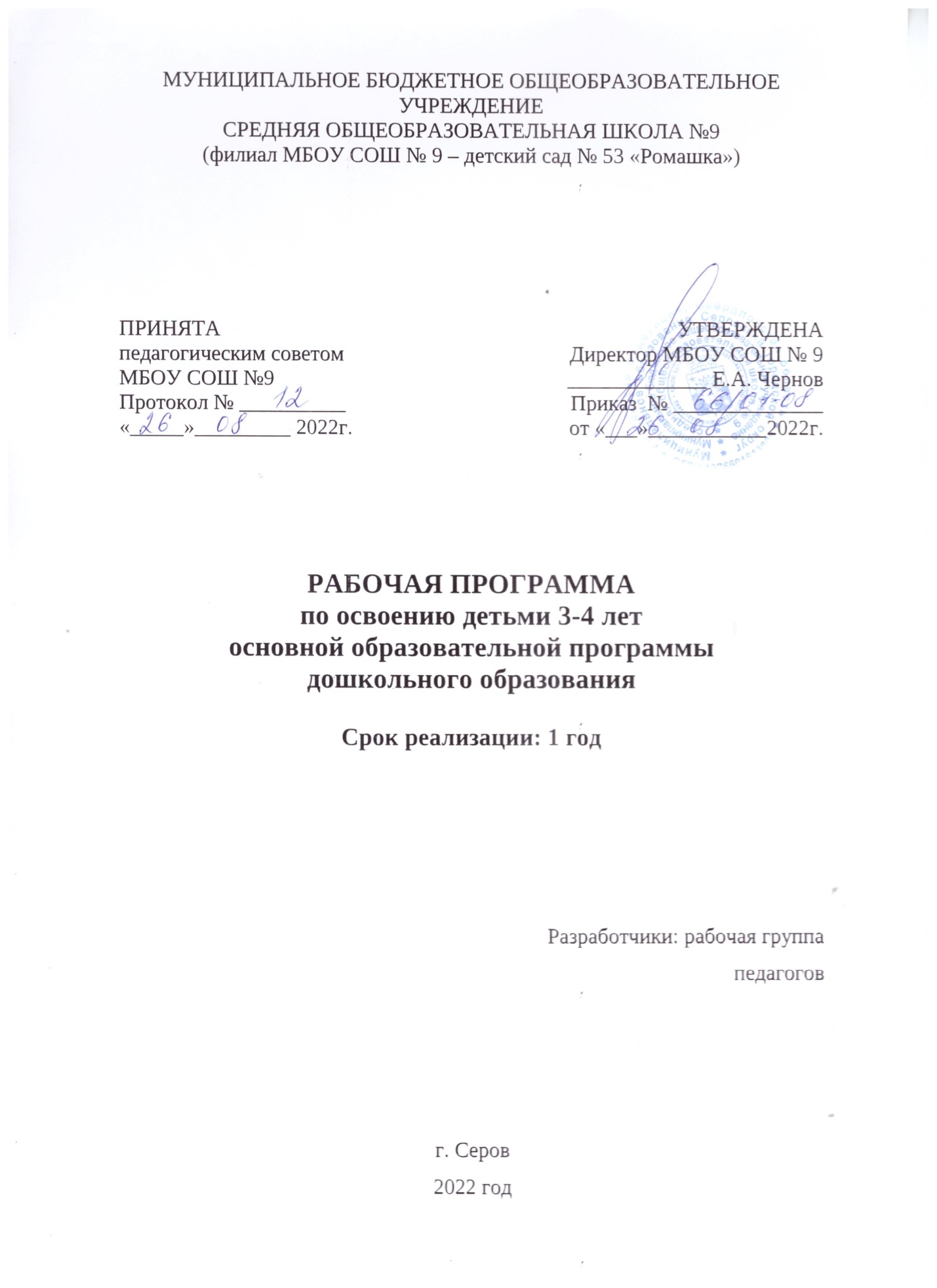 СодержаниеЦелевой раздел Пояснительная запискаНастоящая рабочая программа второй младшей группы (далее - РП) разработана в соответствии с основной образовательной программой  дошкольного образования  филиала муниципального бюджетного образовательного учреждения средней общеобразовательной школы № 9 - детского  сада № 53 «Ромашка» (далее ООП ДОУ №53), Федеральным государственным образовательным  стандартом дошкольного образования (далее ФГОС ДО). Рабочая программа обеспечивает разностороннее развитие детей в возрасте от 3 до 4 лет с учётом их возрастных и индивидуальных особенностей по основным направлениям - физическому, социально-коммуникативному, познавательному, речевому и художественно – эстетическому.Продолжительность пребывания детей в ДОУ - 12-часовое пребывание с 07.00 до 19.00 часов, исключая выходные и праздничные дни. Режим работы установлен в соответствии с потребностью семьи, объемом решаемых задач образовательной деятельности, возможностей бюджетного финансирования/Нормативной основой рабочей программы являются:Федеральный закон Российской Федерации от 29.12.2012г. №273-ФЗ «Об образовании в Российской Федерации»;Закон Свердловской области от 15.07.2013г. № 78-ОЗ «Об образовании в Свердловской области» (с изм. от 28.10.2015г. № 128-ОЗ);Приказ Минобрнауки России от 17.10.2013г. № 1155 «Об утверждении федерального государственного образовательного стандарта дошкольного образования»;Приказ Министерства просвещения Российской Федерации от 31.07.2020г. № 373 «Об утверждении Порядка организации и осуществления деятельности по основным общеобразовательным программам – образовательным программам дошкольного образования»;Примерная основная образовательная программа дошкольного образования одобрена решением федерального учебно-методического объединения по общему образованию (протокол от 20.05.2015 г. № 2/15);Приказ Минобрнауки России от 28.12.2010 г. № 2106 «Об утверждении и введении в действие федеральных требований к образовательным учреждениям в части охраны здоровья обучающихся, воспитанников»;Письмо Минобрнауки России от 07.06.2013 г. № ИР-535/07 «О коррекционном и инклюзивном образовании детей»;Постановление Главного государственного санитарного врача Российской федерации от 28.01.2021г. № 2 «Об утверждении санитарных правил и норм СанПиН 1.2.3685-21 «Гигиенические нормативы и требования к обеспечению безопасности и (или) безвредности для человека факторов среды обитания»;Устав МБОУ СОШ № 9.Содержание Программы в соответствии с требованиями Стандарта включает три основных раздела – целевой, содержательный и организационный. Срок реализации Программы - 1 год На первый план выдвигается развивающая функция образования, обеспечивающая становление личности ребенка и ориентирующая педагога на его индивидуальные особенности, что соответствует современным научным концепциям дошкольного воспитания о признании самоценности дошкольного периода детства. Программа построена на позициях гуманно - личностного отношения к ребенку и направлена на его всестороннее развитие, формирование духовных, общечеловеческих ценностей, а также способностей и компетенций.Цель и задачиЦель программы - проектирование социальных ситуаций развития ребенка, и развивающей предметно-пространственной среды, обеспечивающих позитивную социализацию, мотивацию и поддержку индивидуальности детей через общение, игру, познавательно-исследовательскую деятельность и другие формы активности. Дошкольное образовательное учреждение обязано создать благоприятные условия для полноценного  проживания ребенком дошкольного детства, формирование основ базовой культуры личности, всестороннее развитие психических и физических качеств в соответствии с возрастными и индивидуальными особенностями, подготовка к жизни в современном обществе, к обучению в школе, обеспечение безопасности жизнедеятельности дошкольника.Эта цель реализуется в процессе разнообразных видов детской деятельности: игровая, коммуникативная, музыкальная, изобразительная, познавательно - исследовательская, двигательная, восприятие художественной литературы и фольклора, конструирование из различных материалов, самообслуживание и элементарно бытовой труд.Для достижения цели программы первостепенное значение имеет решение следующих задач:охрана и укрепление физического и психического здоровья детей, в том числе их эмоционального благополучия;обеспечение равных возможностей полноценного развития каждого ребёнка в период дошкольного детства независимо от места проживания, пола, нации, языка, социального статуса, психофизиологических особенностей (в том числе ограниченных возможностей здоровья);обеспечение преемственности основных образовательных программ дошкольного и начального общего образования;создание благоприятных условий развития детей в соответствии с их возрастными и индивидуальными особенностями и склонностями развития способностей и творческого потенциала каждого ребёнка как субъекта отношений с самим собой, другими детьми, взрослыми и миром;объединение обучения и воспитания в целостный образовательный процесс на основе духовно-нравственных и социокультурных ценностей и принятых в обществе правил и норм поведения в интересах человека, семьи, общества;формирование общей культуры личности воспитанников, развитие их социальных, нравственных, эстетических, интеллектуальных, физических качеств, инициативности, самостоятельности и ответственности ребёнка, формирования предпосылок учебной деятельности;обеспечение вариативности и разнообразия содержания образовательных программ и организационных форм уровня дошкольного образования, возможности формирования образовательных программ различной направленности с учётом образовательных потребностей и способностей воспитанников;формирование социокультурной среды, соответствующей возрастным, индивидуальным, психологическим  и физиологическим особенностям детей;обеспечение психолого-педагогической поддержки семьи и повышения компетентности родителей в вопросах развития и образования, охраны и укрепления здоровья детей;определение направлений для систематического межведомственного взаимодействия, а также взаимодействия педагогических и общественных объединений (в том числе сетевого).Программа направлена на создание образовательной среды как зоны ближайшего развития ребенка. Образовательная среда составляет систему социализации и индивидуализации детей (пространственно - временные, социальные, деятельные). Содержание программы реализуется в совместной деятельности педагогов и детей, а также через организацию самостоятельной деятельности детей.Под совместной деятельностью взрослых и детей понимается деятельность двух и более участников образовательного процесса (взрослых и воспитанников) по решению образовательных задач на одном пространстве и в одном пространстве и в одно и то же время. Она отличается наличием партнерской позиции взрослого партнерской формой организации (сотрудничество взрослого, и детей, возможность свободного размещения, перемещения и общения детей в процессе образовательной деятельности), предполагает сочетание индивидуальной, подгрупповой и групповой форм организации работы с воспитанниками.Под самостоятельной деятельностью детей понимается: свободная деятельность воспитанников в условиях созданной педагогами предметно - развивающей среды, обеспечивающая выбор каждым ребенком деятельности по интересам и позволяющая ему взаимодействовать со сверстниками или действовать индивидуально. Программа проектируется как программа психолого-педагогической поддержки позитивной социализации и индивидуализации развития детей дошкольного возраста и определяет комплекс основных характеристик дошкольного образования (объем, содержание и планируемые результаты в виде целевых ориентиров дошкольного образования), организационно - педагогические условия образовательного процессаПринципы формирования рабочей программы.В соответствии с ФГОС ДО Программа построена на следующих принципах:1. Поддержка разнообразия детства. 2. Сохранение уникальности и самоценности детства как важного этапа в общем развитии человека. 3. Позитивная социализация ребенка 4. Личностно-развивающий и гуманистический характер взаимодействия взрослых (родителей (законных представителей), педагогических и иных работников учреждения) и детей. 5. Содействие и сотрудничество детей и взрослых, признание ребенка полноценным участником (субъектом) образовательных отношений. Этот принцип предполагает активное участие всех субъектов образовательных отношений – как детей, так и взрослых – в реализации программы6. Сотрудничество Организации с семьей. Сотрудничество, кооперация с семьей, открытость в отношении семьи, уважение семейных ценностей и традиций, их учет в образовательной работе являются важнейшим принципом образовательной программы. 7. Сетевое взаимодействие с организациями социализации, образования, охраны здоровья и другими партнерами, которые могут внести вклад в развитие и образование детей, а также использование ресурсов местного сообщества и вариативных программ дополнительного образования детей для обогащения детского развития. 8. Индивидуализация дошкольного образования предполагает такое построение образовательной деятельности, которое открывает возможности для индивидуализации образовательного процесса, появления индивидуальной траектории развития каждого ребенка с характерными для данного ребенка спецификой и скоростью, учитывающей его интересы, мотивы, способности и возрастно-психологические особенности9. Возрастная адекватность образования. Этот принцип предполагает подбор педагогом содержания и методов дошкольного образования в соответствии с возрастными особенностями детей. 10. Развивающее вариативное образование. Этот принцип предполагает, что образовательное содержание предлагается ребенку через разные виды деятельности с учетом его актуальных и потенциальных возможностей усвоения этого содержания и совершения им тех или иных действий, с учетом его интересов, мотивов и способностей. 11. Полнота содержания и интеграция отдельных образовательных областей. В соответствии со Стандартом Программа предполагает всестороннее социально-коммуникативное, познавательное, речевое, художественно-эстетическое и физическое развитие детей посредством различных видов детской активности.12. Инвариантность ценностей и целей при вариативности средств реализации и достижения целей Программы. Предусматривается право выбора способов достижения целей Основная форма работы с детьми и ведущий вид деятельности - игра. Основные технологии: наглядные и эмоционально - образовательные. В программе учитываются индивидуальные потребности ребенка, связанные с его жизненной ситуацией, состоянием здоровья, определяющие его условия и возможности освоения программы. Планируемые результатыПланируемые результаты представлены в виде целевых ориентиров на этапе завершения дошкольного образования. Целевые ориентиры не подлежат непосредственной оценке, в том числе в виде педагогической диагностики (мониторинга), и не являются основанием для их формального сравнения с реальными достижениями детей.Рабочая программа по освоению детьми 3-4 лет основной образовательной программы дошкольного образования предполагает достичь положительной динамики развития каждого ребёнка на основе социально-нормативных возрастных характеристик возможных достижений в виде следующих целевых ориентиров образования на этапе завершения дошкольного образования:Ребенок овладевает основными культурными способами деятельности, проявляет инициативу и самостоятельность в разных видах деятельности - игре, общении, познавательно-исследовательской деятельности, конструировании и др.; способен выбирать себе род занятий, участников по совместной деятельности.Ребенок обладает установкой положительного отношения к миру, разным видам труда, другим людям и самому себе, обладает чувством собственного достоинства, активно взаимодействует со сверстниками и взрослыми, участвует в совместных играх. Он способен договариваться, учитывать интересы и чувства других, сопереживать неудачам и радоваться успехам других; адекватно проявляет свои чувства, в том числе чувство веры в себя, старается разрешать конфликты.Ребенок обладает развитым воображением, которое реализуется в разных видах деятельности (прежде всего в игре), владеет разными формами и видами игры, различает условную и реальную ситуации, умеет подчиняться разным правилам и социальным нормам.Ребенок достаточно хорошо владеет устной речью, может выражать свои мысли и желания, использует речь для выражения своих чувств. Он строит речевые высказывания в ситуации общения, может выделять звуки в словах. У ребёнка складываются предпосылки грамотности.У ребенка развиты крупная и мелкая моторика, он подвижен, вынослив, владеет основными движениями, может контролировать свои движения и управлять ими.Ребенок способен к волевым усилиям, может следовать социальным нормам поведения и правилам в разных видах деятельности, во взаимоотношениях со взрослыми и сверстниками. Он может соблюдать правила безопасного поведения и личной гигиены.Ребенок проявляет любознательность, задаёт вопросы взрослым и сверстникам, интересуется причинно-следственными связями, пытается самостоятельно придумывать объяснения явлениям природы и поступкам людей. Он склонен наблюдать, экспериментировать, обладает начальными знаниями о себе, природном и социальном мире, в котором он живёт; знаком с произведениями детской литературы, обладает элементарными представлениями из области живой природы, естествознания, математики, истории и т.п. Ребёнок склонен к принятию собственных решений, опираясь на свои знания и умения в различных видах деятельности.Целевые ориентиры Программы выступают основаниями преемственности дошкольного и начального общего образования. При соблюдении требований к условиям реализации Программы настоящие целевые ориентиры предполагают формирование у детей дошкольного возраста предпосылок к учебной деятельности на этапе завершения ими дошкольного образования.1.2.1. Развивающее оценивание качества образовательной деятельностипо Программе	Система оценки образовательной деятельности, предусмотренная Программой, предполагает оценивание качества условий образовательной деятельности, обеспечиваемых Организаций, включая психолого-педагогические, кадровые, материально-технические, финансовые, информационно-методические, управление Организацией и т. д.Программой не предусматривается оценивание качества образовательной деятельности на основе достижения детьми планируемых результатов освоения Программы.Программой предусмотрена система мониторинга динамики развития детей, динамики их образовательных достижений, основанная на методе наблюдения и включающая:– педагогические наблюдения, педагогическую диагностику, связанную с оценкой эффективности педагогических действий с целью их дальнейшей оптимизации;– детские портфолио, фиксирующие достижения ребенка в ходе образовательной деятельности; – карты развития ребенка.	Педагогическая диагностика проводится в ходе наблюдений за активностью детей в спонтанной и специально организованной деятельности. Инструментарий для педагогической диагностики - карты наблюдений детского развития, позволяющие фиксировать индивидуальную динамику  и перспективы развития каждого ребёнка в ходе:коммуникации со сверстниками и взрослыми (как меняются способы установления и поддерживания контакта, принятия совместных решений, разрешения конфликтов, лидерства и пр.);игровой деятельности;познавательной деятельности (как идет развитие детских способностей, познавательной активности);проектной деятельности (как идет развитие детской инициативности, ответственности и автономии, как развивается умение планировать и организовывать свою деятельность);художественной деятельности; физического развития.	Результаты педагогической диагностики могут использоваться исключительно для решения следующих образовательных задач:индивидуализации образования (в том числе поддержки ребёнка, построения его образовательной траектории или профессиональной коррекции особенностей развития);оптимизации работы с группой детей.  В ходе образовательной деятельности педагоги должны создавать диагностические ситуации, чтобы оценить индивидуальную динамику детей и скорректировать свои действия.Часть Программы, формируемая участниками образовательных отношенийЧасть Программы, формируемая участниками образовательных отношений, спроектирована с учетом особенностей ДОУ, муниципалитета (г.Серов), региона (Свердловской области), образовательных потребностей и запросов воспитанников и их родителей, определяет цель, задачи, планируемые результаты, содержание и организацию образовательного процесса на уровне части ООП ДО, формируемой участниками образовательных отношений. Часть, формируемая участниками образовательных отношений, представлена следующими модулями образовательной деятельности, основанными на следующих парциальных программах: Социокультурное направление – «Уральский ребенок»;Интеграция образовательных областей – «Приобщение  детей  к  истокам народной культуры» Цели и задачи реализации основной общеобразовательной программы образовательной программы дошкольного образования в части, формируемой участниками образовательных отношений:Социокультурное направлениеВоспитание любви к малой Родине, родному краю осознание его многонациональности, многоаспектности. Формирование общей культуры личности с учетом этнокультурной составляющей образования («Уральский ребенок», «Приобщение  детей  к  истокам народной культуры»).воспитывать уважение к правам и свободам человека, любви к окружающей природе, Родине, семье;приобщать детей к истории, культуре, природе родного края  через введение краеведческого материала в работу с детьми;приобщать ребенка к культуре своей страны, края  и воспитание уважения к другим народам и культурам;создать развивающую среду для самостоятельной и совместной деятельности взрослых и детей, направленной на изучение особенностей родного края.Художественно-эстетическое и физическое направлениеРазвитие физических и творческих способностей через развитие музыкально-ритмических и танцевальных движений («Гимнастика»)укреплять опорно-двигательный аппарат, развивать координацию, гибкость, пластичность, выразительность и точность движений;создать условия для психологического раскрепощения ребенка средствами хореографии и гимнастики;совершенствование психомоторных способностей дошкольников;развитие творческих и созидательных способностей детей.Планируемые результаты освоения части Программы,формируемой участниками образовательных отношенийСоциокультурное направление ЧФУОО: ребенок проявляет интерес  и может рассказать о своей  малой родине;ребенок обладает установкой на толерантность, способностью миритьсяребенок проявляет эмоциональную отзывчивость при участии в социально значимых делах, событиях; ребенок обладает начальными знаниями о себе, о том, как люди заботятся о красоте и чистоте своего города; О животном и растительном мире;ребенок знает название своего города; ребенок  в  раннем возрасте проявляет интерес к  устному  творчеству  (песенки, сказки, потешки, скороговорки, с  помощью взрослых рассказывает, договаривает их. Проявляет желание участвовать в  театрализованных и подвижных играх, с интересом следит за  действиями героев кукольного  театра. Умеет рассказать русские народные сказки, потешки, обыгрывать их. Использует в игре предметы быта  русского народа. Создает творческие  работы  по фольклорным произведениям.II. Содержательный раздел2.1. Содержание образовательной деятельности по образовательным областямВ соответствии с ФГОС ДО, содержание программы должно обеспечивать развитие личности, мотивации и способностей детей в различных видах деятельности и охватывать следующие структурные единицы, представляющие определенные направления развития и образования детей (далее - образовательные области):социально-коммуникативное развитиепознавательное развитие речевое развитиехудожественно-эстетическое развитиефизическое развитиеСодержание образовательной области «Социально - коммуникативное развитие» направлено на усвоение норм и ценностей, принятых в обществе, включая моральные и нравственные ценности; развитие общения и взаимодействия ребенка со взрослыми и сверстниками; становление самостоятельности, целенаправленности и саморегуляции собственных действий; развитие социального и эмоционального интеллекта, эмоциональной отзывчивости, сопереживания, формирование готовности к совместной деятельности со сверстниками, формирование уважительного отношения и чувства принадлежности к своей семье и к сообществу детей и взрослых в Организации; формирование позитивных установок к различным видам труда и творчества; формирование основ безопасного поведения в быту, социуме, природе.«Познавательное развитие» предполагает развитие интересов детей, любознательности и познавательной мотивации; формирование познавательных действий, становление сознания; развитие воображения и творческой активности; формирование первичных представлений о себе, других людях, объектах окружающего мира, о свойствах и отношениях объектов окружающего мира (форме, цвете, размере, материале, звучании, ритме, темпе, количестве, числе, части и целом, пространстве и времени, движении и покое, причинах и следствиях и др.), о малой родине и Отечестве, представлений о социокультурных ценностях нашего народа, об отечественных традициях и праздниках, о планете Земля какобщем доме людей, об особенностях ее природы, многообразии стран и народов мира.«Речевое развитие» включает владение речью как средством общения и культуры; обогащение активного словаря; развитие связной, грамматически правильной диалогической и монологической речи; развитие речевого творчества; развитие звуковой и интонационной культуры речи, фонематического слуха; знакомство с книжной культурой, детской литературой, понимание на слух текстов различных жанров детской литературы; формирование звуковой аналитико-синтетической активности как предпосылки обучения грамоте.«Художественно-эстетическое развитие» предполагает развитие предпосылок ценностно-смыслового восприятия и понимания произведений искусства (словесного, музыкального, изобразительного), мира природы; становление эстетического отношения к окружающему миру; формирование элементарных представлений о видах искусства; восприятие музыки, художественной литературы, фольклора; стимулирование сопереживания персонажам художественных произведений; реализацию самостоятельной творческой деятельности детей (изобразительной, конструктивно-модельной,музыкальной	и	др.).«Физическое развитие» включает приобретение опыта в следующих видах деятельности детей: двигательной, в том числе связанной с выполнением упражнений, направленных на развитие таких физических качеств, как координация и гибкость; способствующих правильному формированию опорно-двигательной системы организма, развитию равновесия, координации движения, крупной и мелкой моторики обеих рук, а также с правильным, не наносящим ущерба организму, выполнением основных движений (ходьба, бег мягкие прыжки, повороты в обе стороны), формирование начальных представлений о некоторых видах спорта, овладение подвижными играми с правилами; становление целенаправленности и саморегуляции в двигательной сфере; становление ценностей здорового образа жизни, овладение его элементарными нормами и правилами (в питании, двигательном режиме, закаливании, при формировании полезных привычек и др.).Направленность содержания образовательных областей на развитие приоритетных в данной области видов детской деятельностиОписание образовательной деятельности в соответствии с направлениями развития ребенка, представленными в пяти образовательных областяхСоциально-коммуникативное развитиеОбразовательная область «Социально-коммуникативное развитие» направлено на усвоение норм и ценностей, принятых в обществе, включая моральные и нравственные ценности; развитие общения и взаимодействия ребенка со взрослыми и сверстниками; становление самостоятельности, целенаправленности и саморегуляции собственных действий; развитие социального и эмоционального интеллекта, эмоциональной отзывчивости, сопереживания, формирование готовности к совместной деятельности со сверстниками, формирование уважительного отношения и чувства принадлежности к своей семье и к сообществу детей и взрослых в Организации; формирование позитивных установок к различным видам труда и творчества; формирование основ безопасного поведения в быту, социуме, природе» (п.2.6.ФГОС ДО). В области социально-коммуникативного развития ребенка в условиях информационной социализации основными задачами образовательной деятельности являются создание условий для: – развития положительного отношения ребенка к себе и другим людям; – развития коммуникативной и социальной компетентности, в том числе информационно-социальной компетентности;– развития игровой деятельности;      – развития компетентности в виртуальном поиске.Содержание образовательной деятельностиСоциализация, развитие общения, нравственное воспитаниеЗакреплять навыки организованного поведения в детском саду, дома, на улице. Продолжать формировать элементарные представления о том, что хорошо и что плохо.Обеспечивать условия для нравственного воспитания детей. Поощрять попытки пожалеть сверстника, обнять его, помочь. Создавать игровые ситуации, способствующие формированию внимательного, заботливого отношения к окружающим. Приучать детей общаться спокойно, без крика. Формировать доброжелательное отношение друг к другу, умение делиться с товарищем, опыт правильной оценки хороших и плохих поступков.Учить жить дружно, вместе пользоваться игрушками, книгами, помогать друг другу.Приучать детей к вежливости (учить здороваться, прощаться, благодарить за помощь). Ребенок в семье и сообществе, патриотическое воспитаниеОбраз Я. Постепенно формировать образ Я. Сообщать детям разнообразные, касающиеся непосредственно их сведения (ты мальчик, у тебя серые глаза, ты любишь играть и т. п.), в том числе сведения о прошлом (не умел ходить, говорить; ел из бутылочки) и о происшедших с ними изменениях (сейчас умеешь правильно вести себя за столом, рисовать, танцевать; знаешь «вежливые» слова). Семья. Беседовать с ребенком о членах его семьи (как зовут, чем занимаются, как играют с ребенком и пр.).Детский сад. Формировать у детей положительное отношение к детскому саду. Обращать их внимание на красоту и удобство оформления групповой комнаты, раздевалки (светлые стены, красивые занавески, удобная мебель, новые игрушки, в книжном уголке аккуратно расставлены книги с яркими картинками). Знакомить детей с оборудованием и оформлением участка для игр и занятий, подчеркивая его красоту, удобство, веселую, разноцветную окраску строений. Обращать внимание детей на различные растения, на их разнообразие и красоту. Вовлекать детей в жизнь группы, воспитывать стремление поддерживать чистоту и порядок в группе, формировать бережное отношение к игрушкам, книгам, личным вещам и пр. Формировать чувство общности, значимости каждого ребенка для детского сада.Совершенствовать умение свободно ориентироваться в помещениях и на участке детского сада. Формировать уважительное отношение к сотрудникам детского сада (музыкальный руководитель, медицинская сестра, заведующая, старший воспитатель и др.), их труду; напоминать их имена и отчества.Родная страна. Формировать интерес к малой родине и первичные представления о ней: напоминать детям название города (поселка), в котором они живут; побуждать рассказывать о том, где они гуляли в выходные дни (в парке, сквере, детском городке) и пр. Самообслуживание, самостоятельность трудовое воспитаниеКультурно-гигиенические навыки. Совершенствовать культурно-гигиенические навыки, формировать простейшие навыки поведения во время еды, умывания.Приучать детей следить за своим внешним видом; учить правильно пользоваться мылом, аккуратно мыть руки, лицо, уши; насухо вытираться после умывания, вешать полотенце на место, пользоваться расческой и носовым платком.Формировать элементарные навыки поведения за столом: умение правильно пользоваться столовой и чайной ложками, вилкой, салфеткой; не крошить хлеб, пережевывать пищу с закрытым ртом, не разговаривать с полным ртом.Самообслуживание. Учить детей самостоятельно одеваться и раздеваться в определенной последовательности (надевать и снимать одежду, расстегивать и застегивать пуговицы, складывать, вешать предметы одежды и т. п.). Воспитывать навыки опрятности, умение замечать непорядок в одежде и устранять его при небольшой помощи взрослых.Общественно-полезный труд. Формировать желание участвовать в посильном труде, умение преодолевать небольшие трудности. Побуждать детей к самостоятельному выполнению элементарных поручений: готовить материалы к занятиям (кисти, доски для лепки и пр.), после игры убирать на место игрушки, строительный материал.Приучать соблюдать порядок и чистоту в помещении и на участке детского сада.Во второй половине года начинать формировать у детей умения, необходимые при дежурстве по столовой (помогать накрывать стол к обеду: раскладывать ложки, расставлять хлебницы (без хлеба), тарелки, чашки и т. п.).Труд в природе. Воспитывать желание участвовать в уходе за растениями и животными в уголке природы и на участке: с помощью взрослого кормить рыб, птиц, поливать комнатные растения, растения на грядках, сажать лук, собирать овощи, расчищать дорожки от снега, счищать снег со скамеек.Уважение к труду взрослых. Формировать положительное отношение к труду взрослых. Рассказывать детям о понятных им профессиях (воспитатель, помощник воспитателя, музыкальный руководитель, врач, продавец, повар, шофер, строитель), расширять и обогащать представления о трудовых действиях, результатах труда.Воспитывать уважение к людям знакомых профессий. Побуждать оказывать помощь взрослым, воспитывать бережное отношение к результатам их труда.Формирование основ безопасностиБезопасное поведение в природе. Формировать представления о простейших взаимосвязях в живой и неживой природе. Знакомить с правилами поведения в природе (не рвать без надобности растения, не ломать ветки деревьев, не трогать животных и др.).Безопасность на дорогах. Расширять ориентировку в окружающем пространстве. Знакомить детей с правилами дорожного движения.Учить различать проезжую часть дороги, тротуар, понимать значение зеленого, желтого и красного сигналов светофора.Формировать первичные представления о безопасном поведении на дорогах (переходить дорогу, держась за руку взрослого).Знакомить с работой водителя.Безопасность собственной жизнедеятельности. Знакомить с источниками опасности дома (горячая плита, утюг и др.).Формировать навыки безопасного передвижения в помещении (осторожно спускаться и подниматься по лестнице, держась за перила; открывать и закрывать двери, держась за дверную ручку).Формировать умение соблюдать правила в играх с мелкими предметами (не засовывать предметы в ухо, нос; не брать их в рот).Развивать умение обращаться за помощью к взрослым.Развивать умение соблюдать правила безопасности в играх с песком, водой, снегом. 2.2.2. Познавательное развитие«Познавательное развитие предполагает развитие интересов детей, любознательности и познавательной мотивации; формирование познавательных действий, становление сознания; развитие воображения и творческой активности; формирование первичных представлений о себе, других людях, объектах окружающего мира, о свойствах и отношениях объектов окружающего мира (форме, цвете, размере, материале, звучании, ритме, темпе, количестве, числе, части и целом, пространстве и времени, движении и покое, причинах и следствиях и др.), о малой родине и Отечестве, представлений о социокультурных ценностях нашего народа, об отечественных традициях и праздниках, о планете Земля какобщем доме людей, об особенностях ее природы, многообразии стран и народов мира» (См. п.2.6.ФГОС ДО)Содержание образовательной деятельностиРазвитие познавательно-исследовательской деятельностиПознавательно-исследовательская деятельность. Учить детей обобщенным способам исследования разных объектов окружающей жизни с помощью специально разработанных систем эталонов, перцептивных действий. Стимулировать использование исследовательских действий. Включать детей в совместные с взрослыми практические познавательные действия экспериментального характера, в процессе которых выделяются ранее скрытые свойства изучаемого объекта. Предлагать выполнять действия в соответствии с задачей и содержанием алгоритма деятельности. С помощью взрослого использовать действия моделирующего характера.Сенсорное развитие. Обогащать чувственный опыт детей, развивать умение фиксировать его в речи. Совершенствовать восприятие (активно включая все органы чувств). Развивать образные представления (используя при характеристике предметов эпитеты и сравнения).Создавать условия для ознакомления детей с цветом, формой, величиной, осязаемыми свойствами предметов (теплый, холодный, твердый, мягкий, пушистый и т. п.); развивать умение воспринимать звучание различных музыкальных инструментов, родной речи.Закреплять умение выделять цвет, форму, величину как особые свойства предметов; группировать однородные предметы по нескольким сенсорным признакам: величине, форме, цвету.Совершенствовать навыки установления тождества и различия предметов по их свойствам: величине, форме, цвету. Подсказывать детям название форм (круглая, треугольная, прямоугольная и квадратная).Дидактические игры. Подбирать предметы по цвету и величине (большие, средние и маленькие; 2–3 цветов), собирать пирамидку из уменьшающихся по размеру колец, чередуя в определенной последовательности 2–3 цвета; собирать картинку из 4–6 частей.В совместных дидактических играх учить детей выполнять постепенно усложняющиеся правила.Ознакомление с предметным окружениемПродолжать знакомить детей с предметами ближайшего окружения (игрушки, предметы домашнего обихода, виды транспорта), их функциями и назначением. Побуждать вычленять некоторые особенности предметов домашнего обихода (части, размеры, форму, цвет), устанавливать связи между строением и функцией. Понимать, что отсутствие какой-то части нарушает предмет, возможность его использования. Расширять представления детей о свойствах (прочность, твердость, мягкость) материала (дерево, бумага, ткань, глина). Способствовать овладению способами обследования предметов, включая простейшие опыты (тонет — не тонет, рвется — не рвется). Предлагать группировать (чайная, столовая, кухонная посуда) и классифицировать (посуда — одежда) хорошо знакомые предметы. Рассказывать о том, что одни предметы сделаны руками человека (посуда, мебель и т. п.), другие созданы природой (камень, шишки). Формировать понимание того, что человек создает предметы, необходимые для его жизни и жизни других людей (мебель, одежда, обувь, посуда, игрушки и т. д.).Ознакомление с социальным миромЗнакомить с театром через мини-спектакли и представления, а также через игры-драматизации по произведениям детской литературы. Знакомить с ближайшим окружением (основными объектами городской/поселковой инфраструктуры): дом, улица, магазин, поликлиника, парикмахерская. Формировать интерес к малой родине и первичные представления о ней: напоминать детям название города (поселка), в котором они живут; самые любимые места посещения в выходные дни. Рассказывать детям о понятных им профессиях (воспитатель, помощник воспитателя, музыкальный руководитель, врач, продавец, повар, шофер, строитель), расширять и обогащать представления о трудовых действиях, результатах труда. Обращать внимание детей на личностные (доброжелательный, чуткий) и деловые (трудолюбивый, аккуратный) качества человека, которые ему помогают трудиться. Формировать интерес к малой родине и первичные представления о ней: напоминать детям название города (поселка), в котором они живут; побуждать рассказывать о том, где они гуляли в выходные дни (в парке, сквере, детском городке) и пр.Формирование элементарных математических представленийКоличество. Развивать умение видеть общий признак предметов группы (все мячи — круглые, эти — все красные, эти — все большие и т. д.).Учить составлять группы из однородных предметов и выделять из них отдельные предметы; различать понятия «много», «один», «по одному», «ни одного»; находить один и несколько одинаковых предметов в окружающей обстановке; понимать вопрос «Сколько?»; при ответе пользоваться словами «много», «один», «ни одного». Сравнивать две равные (неравные) группы предметов на основе взаимного сопоставления элементов (предметов). Познакомить с приемами последовательного наложения и приложения предметов одной группы к предметам другой; учить понимать вопросы: «Поровну ли?», «Чего больше (меньше)?»; отвечать на вопросы, пользуясь предложениями типа: «Я на каждый кружок положил грибок. Кружков больше, а грибов меньше» или «Кружков столько же, сколько грибов». Учить устанавливать равенство между неравными по количеству группами предметов путем добавления одного предмета или предметов к меньшей по количеству группе или убавления одного предмета из большей группы.Величина. Сравнивать предметы контрастных и одинаковых размеров; при сравнении предметов соизмерять один предмет с другим по заданному признаку величины (длине, ширине, высоте, величине в целом), пользуясь приемами наложения и приложения; обозначать результат сравнения словами (длинный — короткий, одинаковые (равные) по длине, широкий — узкий, одинаковые (равные) по ширине, высокий — низкий, одинаковые (равные) по высоте, большой — маленький, одинаковые (равные) по величине).Форма. Познакомить детей с геометрическими фигурами: кругом, квадратом, треугольником. Учить обследовать форму этих фигур, используя зрение и осязание.Ориентировка в пространстве. Развивать умение ориентироваться в расположении частей своего тела и в соответствии с ними различать пространственные направления от себя: вверху — внизу, впереди — сзади (позади), справа — слева. Различать правую и левую руки.Ориентировка во времени. Учить ориентироваться в контрастных частях суток: день — ночь, утро — вечер.Ознакомление с миром природыРасширять представления детей о растениях и животных. Продолжать знакомить с домашними животными и их детенышами, особенностями их поведения и питания.Знакомить детей с обитателями уголка природы: аквариумными рыбками и декоративными птицами (волнистыми попугайчиками, канарейками и др.).Расширять представления о диких животных (медведь, лиса, белка, еж и др.). Учить узнавать лягушку.Учить наблюдать за птицами, прилетающими на участок (ворона, голубь, синица, воробей, снегирь и др.), подкармливать их зимой.Расширять представления детей о насекомых (бабочка, майский жук, божья коровка, стрекоза и др.).Учить отличать и называть по внешнему виду: овощи (огурец, помидор, морковь, репа и др.), фрукты (яблоко, груша, персики и др.), ягоды (малина, смородина и др.).Знакомить с некоторыми растениями данной местности: с деревьями, цветущими травянистыми растениями (одуванчик, мать-и-мачеха и др.). Знакомить с комнатными растениями (фикус, герань и др.). Дать представления о том, что для роста растений нужны земля, вода и воздух.Знакомить с характерными особенностями следующих друг за другом времен года и теми изменениями, которые происходят в связи с этим в жизни и деятельности взрослых и детей.Дать представления о свойствах воды (льется, переливается, нагревается, охлаждается), песка (сухой — рассыпается, влажный — лепится), снега (холодный, белый, от тепла — тает).Учить отражать полученные впечатления в речи и продуктивных видах деятельности.Формировать умение понимать простейшие взаимосвязи в природе (если растение не полить, оно может засохнуть и т. п.).Знакомить с правилами поведения в природе (не рвать без надобности растения, не ломать ветки деревьев, не трогать животных и др.).Сезонные наблюденияОсень. Учить замечать изменения в природе: становится холоднее, идут дожди, люди надевают теплые вещи, листья начинают изменять окраску и опадать, птицы улетают в теплые края. Расширять представления о том, что осенью собирают урожай овощей и фруктов. Учить различать по внешнему виду, вкусу, форме наиболее распространенные овощи и фрукты и называть их.Зима. Расширять представления о характерных особенностях зимней природы (холодно, идет снег; люди надевают зимнюю одежду). Организовывать наблюдения за птицами, прилетающими на участок, подкармливать их. Учить замечать красоту зимней природы: деревья в снежном уборе, пушистый снег, прозрачные льдинки и т.д.; участвовать в катании с горки на санках, лепке поделок из снега, украшении снежных построек.Весна. Продолжать знакомить с характерными особенностями весенней природы: ярче светит солнце, снег начинает таять, становится рыхлым, выросла трава, распустились листья на деревьях, появляются бабочки и майские жуки. Расширять представления детей о простейших связях в природе: стало пригревать солнышко — потеплело — появилась травка, запели птицы, люди заменили теплую одежду на облегченную. Показать, как сажают крупные семена цветочных растений и овощей на грядки.Лето. Расширять представления о летних изменениях в природе: жарко, яркое солнце, цветут растения, люди купаются, летают бабочки, появляются птенцы в гнездах. Дать элементарные знания о садовых и огородных растениях. Закреплять знания о том, что летом созревают многие фрукты, овощи и ягоды.2.2.3. Речевое развитие«Речевое развитие включает владение речью как средством общения и культуры; обогащение активного словаря; развитие связной, грамматически правильной диалогической и монологической речи; развитие речевого творчества; развитие звуковой и интонационной культуры речи, фонематического слуха; знакомство с книжной культурой, детской литературой, понимание на слух текстов различных жанров детской литературы; формирование звуковой аналитико-синтетической активности как предпосылки обучения грамоте» (См. п.2.6.ФГОС ДО)В области речевого развития ребенка основными задачами образовательной деятельности является создание условий для: – формирования основы речевой и языковой культуры, совершенствования разных сторон речи ребенка;– приобщения детей к культуре чтения художественной литературыСодержание образовательной деятельности Развитие речиРазвивающая речевая среда. Продолжать помогать детям общаться со знакомыми взрослыми и сверстниками посредством поручений (спроси, выясни, предложи помощь, поблагодари и т. п.).Подсказывать детям образцы обращения к взрослым, зашедшим в группу («Скажите: «Проходите, пожалуйста»», «Предложите: «Хотите посмотреть...»», «Спросите: «Понравились ли наши рисунки?»»).В быту, в самостоятельных играх помогать детям посредством речи взаимодействовать и налаживать контакты друг с другом («Посоветуй Мите перевозить кубики на большой машине», «Предложи Саше сделать ворота пошире», «Скажи: «Стыдно драться! Ты уже большой»»).В целях развития инициативной речи, обогащения и уточнения представлений о предметах ближайшего окружения предоставлять детям для самостоятельного рассматривания картинки, книги, наборы предметов.Продолжать приучать детей слушать рассказы воспитателя о забавных случаях из жизни.Формирование словаря. На основе обогащения представлений о ближайшем окружении продолжать расширять и активизировать словарный запас детей. Уточнять названия и назначение предметов одежды, обуви, головных уборов, посуды, мебели, видов транспорта.Учить детей различать и называть существенные детали и части предметов (у платья — рукава, воротник, карманы, пуговицы), качества (цвет и его оттенки, форма, размер), особенности поверхности (гладкая, пушистая, шероховатая), некоторые материалы и их свойства (бумага легко рвется и размокает, стеклянные предметы бьются, резиновые игрушки после сжимания восстанавливают первоначальную форму), местоположение (за окном, высоко, далеко, под шкафом).Обращать внимание детей на некоторые сходные по назначению предметы (тарелка — блюдце, стул — табурет — скамеечка, шуба — пальто — дубленка).Учить понимать обобщающие слова (одежда, посуда, мебель, овощи, фрукты, птицы и т. п.); называть части суток (утро, день, вечер, ночь); называть домашних животных и их детенышей, овощи и фрукты.Звуковая культура речи. Продолжать учить детей внятно произносить в словах гласные (а, у, и, о, э) и некоторые согласные звуки: п-б; т-д; к-г; ф-в; т-с-з-ц.Развивать моторику речедвигательного аппарата, слуховое восприятие, речевой слух и речевое дыхание, уточнять и закреплять артикуляцию звуков. Вырабатывать правильный темп речи, интонационную выразительность. Учить отчетливо произносить слова и короткие фразы, говорить спокойно, с естественными интонациями.Грамматический строй речи. Продолжать учить детей согласовывать прилагательные с существительными в роде, числе, падеже; употреблять существительные с предлогами (в, на, под, за, около). Помогать употреблять в речи имена существительные в форме единственного и множественного числа, обозначающие животных и их детенышей (утка — утенок — утята); форму множественного числа существительных в родительном падеже (ленточек, матрешек, книг, груш, слив). Относиться к словотворчеству детей как к этапу активного овладения грамматикой, подсказывать им правильную форму слова. Помогать детям получать из нераспространенных простых предложений (состоят только из подлежащего и сказуемого) распространенные путем введения в них определений, дополнений, обстоятельств; составлять предложения с однородными членами («Мы пойдем в зоопарк и увидим слона, зебру и тигра»).Связная речь. Развивать диалогическую форму речи.Вовлекать детей в разговор во время рассматривания предметов, картин, иллюстраций; наблюдений за живыми объектами; после просмотра спектаклей, мультфильмов. Обучать умению вести диалог с педагогом: слушать и понимать заданный вопрос, понятно отвечать на него, говорить в нормальном темпе, не перебивая говорящего взрослого.Напоминать детям о необходимости говорить «спасибо», «здравствуйте», «до свидания», «спокойной ночи» (в семье, группе).Помогать доброжелательно общаться друг с другом.Формировать потребность делиться своими впечатлениями с воспитателями и родителями.Художественная литератураЧитать знакомые, любимые детьми художественные произведения, рекомендованные программой для первой младшей группы.Воспитывать умение слушать новые сказки, рассказы, стихи, следить за развитием действия, сопереживать героям произведения. Объяснять детям поступки персонажей и последствия этих поступков. Повторять наиболее интересные, выразительные отрывки из прочитанного произведения, предоставляя детям возможность договаривать слова и несложные для воспроизведения фразы.Учить с помощью воспитателя инсценировать и драматизировать небольшие отрывки из народных сказок.Учить детей читать наизусть потешки и небольшие стихотворения.Продолжать способствовать формированию интереса к книгам. Регулярно рассматривать с детьми иллюстрации.Рекомендованный список литературы для чтения детям 2 - 4 годаРусский фольклор: Песенки, потешки, заклички. «Пальчик-мальчик…», «Заинька, попляши…», «Ночь пришла…», «Сорока, сорока…», «Еду-еду к бабе, к деду…», «Тили-бом!Тили-бом!…», «Как у нашего кота…», «Сидит белка на тележке…», «Ай, качи-качи-качи»…», «Жили у бабуси…», «Чики-чики-чикалочки…», «Кисонька-мурысенька…», «Заря-заряница…», «Травка-муравка…», «На улице три курицы…», «Тень, тень, потетень…», «Курочка-рябушечка…», «Дождик, дождик, пуще…», «Божья коровка…», «Радуга-дуга…». Сказки. «Колобок», обр. К. Ушинского; «Волк и козлята», обр. А. Н. Толстого; «Кот, петух и лиса», обр. М. Боголюбской; «Гуси-лебеди»; «Снегурочка и лиса»; «Бычок — черный бочок, белые копытца», обр. М. Булатова; «Лиса и заяц», обр. В. Даля; «У страха глаза велики», обр. М. Серовой; «Теремок», обр. Е. Чарушина.Фольклор народов мира: Песенки. «Кораблик», «Храбрецы», «Маленькие феи», «Три зверолова», англ., обр. С. Маршака; «Что за грохот», пер. с латыш. С. Маршака; «Купите лук…», пер. с шотл. И. Токмаковой; «Разговор лягушек», «Несговорчивый удод», «Помогите!», пер. с чеш. С. Маршака. Сказки. «Рукавичка», «Коза-дереза», укр., обр. Е. Благининой; «Два жадных медвежонка», венг., обр. А. Краснова и В. Важдаева; «Упрямые козы», узб., обр. Ш. Сагдуллы; «У солнышка в гостях», пер. с словац. С. Могилевской и Л. Зориной; «Лиса-нянька», пер. с финск. Е. Сойни; «Храбрец-молодец», пер. с болг. Л. Грибовой; «Пых», белорус., обр. Н. Мялика; «Лесной мишка и проказница мышка», латыш., обр. Ю. Ванага, пер. Л. Воронковой; «Петух и лиса», пер. с шотл. М. Клягиной-Кондратьевой; «Свинья и коршун», сказка народов Мозамбика, пер. с португ. Ю. Чубкова.Произведения поэтов и писателей России: Поэзия. К. Бальмонт. «Осень»; А. Блок. «Зайчик»; А. Кольцов. «Дуют ветры…» (из стихотворения «Русская песня»); А. Плещеев. «Осень наступила…», «Весна» (в сокр.); А. Майков. «Колыбельная песня», «Ласточка примчалась...» (из новогреческих песен); А. Пушкин. «Ветер, ветер! Ты могуч!..», «Свет наш, солнышко!..», «Месяц, месяц…» (из «Сказки о мертвой царевне и о семи богатырях»); С. Черный. «Приставалка», «Про Катюшу»; С. Маршак. «Зоосад», «Жираф», «Зебры», «Белые медведи», «Страусенок», «Пингвин», «Верблюд», «Где обедал воробей» (из цикла «Детки в клетке»); «Тихая сказка», «Сказка об умном мышонке»; К. Чуковский.«Путаница», «Краденое солнце», «Мойдодыр», «Муха-цокотуха», «Ежики смеются», «Елка», «Айболит», «Чудо-дерево», «Черепаха»; С. Гродецкий. «Кто это?»; В. Берестов. «Курица с цыплятами», «Бычок»; Н. Заболоцкий. «Как мыши с котом воевали»; В. Маяковский. «Что такое хорошо и что такое плохо?», «Что ни страница — то слон, то львица»; К. Бальмонт. «Комарики-макарики»; И. Косяков. «Все она»; А. Барто, П. Барто. «Девочка чумазая»; С. Михалков. «Песенка друзей»; Э. Мошковская. «Жадина»; И. Токмакова. «Медведь». Проза. К. Ушинский. «Петушок с семьей», «Уточки», «Васька», «Лиса Патрикеевна»; Т. Александрова. «Медвежонок Бурик»; Б. Житков. «Как мы ездили в зоологический сад», «Как мы в зоосад приехали», «Зебра», «Слоны», «Как слон купался» (из книги «Что я видел»); М. Зощенко. «Умная птичка»; Г. Цыферов. «Про друзей», «Когда не хватает игрушек» (из книги «Про цыпленка, солнце и медвежонка»); К. Чуковский. «Так и не так»; Д. Мамин-Сибиряк. «Сказка про храброго Зайца — длинные уши, косые глаза, короткий хвост»; Л. Воронкова. «Маша-растеряша», «Снег идет» (из книги «Снег идет»); Н. Носов «Ступеньки»; Д. Хармс. «Храбрый еж»; Л. Толстой. «Птица свила гнездо…»; «Таня знала буквы…»; «У Вари был чиж…», «Пришла весна…»; В. Бианки. «Купание медвежат»; Ю. Дмитриев. «Синий шалашик»; С. Прокофьева. «Маша и Ойка», «Когда можно плакать», «Сказка о невоспитанном мышонке» (из книги «Машины сказки»); В. Сутеев. «Три котенка»; А. Н. Толстой. «Еж», «Лиса», «Петушки».Произведения поэтов и писателей разных стран мира: Поэзия. Е. Виеру. «Ежик и барабан», пер. с молд. Я. Акима; П. Воронько. «Хитрый ежик», пер. с укр. С. Маршака; Л. Милева. «Быстроножка и Серая Одежка», пер. с болг. М. Маринова; А. Милн. «Три лисички», пер. с англ. Н. Слепаковой; Н. Забила. «Карандаш», пер. с укр. З. Александровой; С. Капутикян. «Кто скорее допьет», «Маша не плачет», пер. с арм. Т. Спендиаровой; А. Босев. «Дождь», пер. с болг. И. Мазнина; «Поет зяблик», пер. с болг. И. Токмаковой; М. Карем. «Мой кот», пер. с франц. М. Кудиновой. Проза. Д. Биссет. «Лягушка в зеркале», пер. с англ. Н. Шерешевской; Л. Муур. «Крошка Енот и Тот, кто сидит в пруду», пер. с англ. О. Образцовой; Ч. Янчарский. «Игры», «Самокат» (из книги «Приключения Мишки Ушастика»), пер. с польск. В. Приходько; Е. Бехлерова. «Капустный лист», пер. с польск. Г. Лукина; А. Босев. «Трое», пер. с болг. В. Викторова; Б. Поттер. «Ухти-Тухти», пер. с англ. О. Образцовой; Й. Чапек. «Трудный день», «В лесу», «Кукла Яринка» (из книги «Приключения песика и кошечки»), пер. с чешск. Г. Лукина; О. Альфаро. «Козлик-герой», пер. с исп. Т. Давить-янц; О. Панку-Яшь. «Покойной ночи, Дуку!», пер. с румын. М. Олсуфьева, «Не только в детском саду» (в сокр.), пер. с румын. Т. Ивановой.Произведения для заучивания наизусть: «Пальчик-мальчик…», «Как у нашего кота…», «Огуречик, огуречик…», «Мыши водят хоровод…», рус.нар. песенки; А. Барто. «Мишка», «Мячик», «Кораблик»; В. Берестов. «Петушки»; К. Чуковский. «Елка» (в сокр.); Е. Ильина. «Наша елка» (в сокр.); А. Плещеев. «Сельская песня»; Н. Саконская. «Где мой пальчик?».             2.2.4. Художественно-эстетическое развитие«Художественно-эстетическое развитие» предполагает развитие предпосылок ценностно-смыслового восприятия и понимания произведений искусства (словесного, музыкального, изобразительного), мира природы; становление эстетического отношения к окружающему миру; формирование элементарных представлений о видах искусства; восприятие музыки, художественной литературы, фольклора; стимулирование сопереживания персонажам художественных произведений; реализацию самостоятельной творческой деятельности детей (изобразительной, конструктивно-модельной, музыкальной и др.)» (См. п.2.6.ФГОС ДО)В области художественно-эстетического развития ребенка основными задачами образовательной деятельности являются создание условий для: – развития у детей интереса к эстетической стороне действительности, ознакомления с разными видами и жанрами искусства (словесного, музыкального, изобразительного), в том числе народного творчества;– развития способности к восприятию музыки, художественной литературы, фольклора; – приобщения к разным видам художественно-эстетической деятельности, развития потребности в творческом самовыражении, инициативности и самостоятельности в воплощении художественного замысла.Содержание образовательной деятельностиПриобщение к искусствуРазвивать эстетические чувства детей, художественное восприятие, содействовать возникновению положительного эмоционального отклика на литературные и музыкальные произведения, красоту окружающего мира, произведения народного и профессионального искусства (книжные иллюстрации, изделия народных промыслов, предметы быта, одежда).Подводить детей к восприятию произведений искусства. Знакомить с элементарными средствами выразительности в разных видах искусства (цвет, звук, форма, движение, жесты), подводить к различению видов искусства через художественный образ. Готовить детей к посещению кукольного театра, выставки детских работ и т. д.Изобразительная деятельностьРазвивать эстетическое восприятие; обращать внимание детей на красоту окружающих предметов (игрушки), объектов природы (растения, животные), вызывать чувство радости. Формировать интерес к занятиям изобразительной деятельностью. Учить в рисовании, лепке, аппликации изображать простые предметы и явления, передавая их образную выразительность.Включать в процесс обследования предмета движения обеих рук по предмету, охватывание его руками. Вызывать положительный эмоциональный отклик на красоту природы, произведения искусства (книжные иллюстрации, изделия народных промыслов, предметы быта, одежда).Учить создавать как индивидуальные, так и коллективные композиции в рисунках, лепке, аппликации.Рисование. Предлагать детям передавать в рисунках красоту окружающих предметов и природы (голубое небо с белыми облаками; кружащиеся на ветру и падающие на землю разноцветные листья; снежинки и т. п.).Продолжать учить правильно держать карандаш, фломастер, кисть, не напрягая мышц и не сжимая сильно пальцы; добиваться свободного движения руки с карандашом и кистью во время рисования. Учить набирать краску на кисть: аккуратно обмакивать ее всем ворсом в баночку с краской, снимать лишнюю краску о край баночки легким прикосновением ворса, хорошо промывать кисть, прежде чем набрать краску другого цвета. Приучать осушать промытую кисть о мягкую тряпочку или бумажную салфетку.Закреплять знание названий цветов (красный, синий, зеленый, желтый, белый, черный), познакомить с оттенками (розовый, голубой, серый). Обращать внимание детей на подбор цвета, соответствующего изображаемому предмету.Приобщать детей к декоративной деятельности: учить украшать дымковскими узорами силуэты игрушек, вырезанных воспитателем (птичка, козлик, конь и др.), и разных предметов (блюдечко, рукавички).Учить ритмичному нанесению линий, штрихов, пятен, мазков (опадают с деревьев листочки, идет дождь, «снег, снег кружится, белая вся улица», «дождик, дождик, кап, кап, кап...»).Учить изображать простые предметы, рисовать прямые линии (короткие, длинные) в разных направлениях, перекрещивать их (полоски, ленточки, дорожки, заборчик, клетчатый платочек и др.). Подводить детей к изображению предметов разной формы (округлая, прямоугольная) и предметов, состоящих из комбинаций разных форм и линий (неваляшка, снеговик, цыпленок, тележка, вагончик и др.).Формировать умение создавать несложные сюжетные композиции, повторяя изображение одного предмета (елочки на нашем участке, неваляшки гуляют) или изображая разнообразные предметы, насекомых и т. п. (в траве ползают жучки и червячки; колобок катится по дорожке и др.). Учить располагать изображения по всему листу.Лепка. Формировать интерес к лепке. Закреплять представления о свойствах глины, пластилина, пластической массы и способах лепки. Учить раскатывать комочки прямыми и круговыми движениями, соединять концы получившейся палочки, сплющивать шар, сминая его ладонями обеих рук. Побуждать детей украшать вылепленные предметы, используя палочку с заточенным концом; учить создавать предметы, состоящие из 2–3 частей, соединяя их путем прижимания друг к другу.Закреплять умение аккуратно пользоваться глиной, класть комочки и вылепленные предметы на дощечку.Учить детей лепить несложные предметы, состоящие из нескольких частей (неваляшка, цыпленок, пирамидка и др.). Предлагать объединять вылепленные фигурки в коллективную композицию (неваляшки водят хоровод, яблоки лежат на тарелке и др.). Вызывать радость от восприятия результата общей работы.Аппликация. Приобщать детей к искусству аппликации, формировать интерес к этому виду деятельности. Учить предварительно выкладывать (в определенной последовательности) на листе бумаги готовые детали разной формы, величины, цвета, составляя изображение (задуманное ребенком или заданное воспитателем), и наклеивать их.Учить аккуратно пользоваться клеем: намазывать его кисточкой тонким слоем на обратную сторону наклеиваемой фигуры (на специально приготовленной клеенке); прикладывать стороной, намазанной клеем, к листу бумаги и плотно прижимать салфеткой.Формировать навыки аккуратной работы. Вызывать у детей радость от полученного изображения.Учить создавать в аппликации на бумаге разной формы (квадрат, розета и др.) предметные и декоративные композиции из геометрических форм и природных материалов, повторяя и чередуя их по форме и цвету. Закреплять знание формы предметов и их цвета. Развивать чувство ритма.Конструктивно-модельная деятельностьПодводить детей к простейшему анализу созданных построек. Совершенствовать конструктивные умения, учить различать, называть и использовать основные строительные детали (кубики, кирпичики, пластины, цилиндры, трехгранные призмы), сооружать новые постройки, используя полученные ранее умения (накладывание, приставление, прикладывание), использовать в постройках детали разного цвета. Вызывать чувство радости при удавшейся постройке.Учить располагать кирпичики, пластины вертикально (в ряд, по кругу, по периметру четырехугольника), ставить их плотно друг к другу, на определенном расстоянии (заборчик, ворота). Побуждать детей к созданию вариантов конструкций, добавляя другие детали (на столбики ворот ставить трехгранные призмы, рядом со столбами — кубики и др.). Изменять постройки двумя способами: заменяя одни детали другими или надстраивая их в высоту, длину (низкая и высокая башенка, короткий и длинный поезд).Развивать желание сооружать постройки по собственному замыслу. Продолжать учить детей обыгрывать постройки, объединять их по сюжету: дорожка и дома — улица; стол, стул, диван — мебель для кукол. Приучать детей после игры аккуратно складывать детали в коробки.Музыкально-художественная деятельностьВоспитывать у детей эмоциональную отзывчивость на музыку. Познакомить с тремя музыкальными жанрами: песней, танцем, маршем. Способствовать развитию музыкальной памяти. Формировать умение узнавать знакомые песни, пьесы; чувствовать характер музыки (веселый, бодрый, спокойный), эмоционально на нее реагировать.Слушание. Учить слушать музыкальное произведение до конца, понимать характер музыки, узнавать и определять, сколько частей в произведении. Развивать способность различать звуки по высоте в пределах октавы — септимы, замечать изменение в силе звучания мелодии (громко, тихо). Совершенствовать умение различать звучание музыкальных игрушек, детских музыкальных инструментов (музыкальный молоточек, шарманка, погремушка, барабан, бубен, металлофон и др.).Пение. Способствовать развитию певческих навыков: петь без напряжения в диапазоне ре (ми) — ля (си), в одном темпе со всеми, чисто и ясно произносить слова, передавать характер песни (весело, протяжно, ласково, напевно).Песенное творчество. Учить допевать мелодии колыбельных песен на слог «баю-баю» и веселых мелодий на слог «ля-ля». Формировать навыки сочинительства веселых и грустных мелодий по образцу.Музыкально-ритмические движения. Учить двигаться в соответствии с двухчастной формой музыки и силой ее звучания (громко, тихо); реагировать на начало звучания музыки и ее окончание. Совершенствовать навыки основных движений (ходьба и бег). Учить маршировать вместе со всеми и индивидуально, бегать легко, в умеренном и быстром темпе под музыку. Улучшать качество исполнения танцевальных движений: притопывать попеременно двумя ногами и одной ногой. Развивать умение кружиться в парах, выполнять прямой галоп, двигаться под музыку ритмично и согласно темпу и характеру музыкального произведения, с предметами, игрушками и без них.Способствовать развитию навыков выразительной и эмоциональной передачи игровых и сказочных образов: идет медведь, крадется кошка, бегают мышата, скачет зайка, ходит петушок, клюют зернышки цыплята, летают птички и т. д.Развитие танцевально-игрового творчества. Стимулировать самостоятельное выполнение танцевальных движений под плясовые мелодии. Учить более точно выполнять движения, передающие характер изображаемых животных.Игра на детских музыкальных инструментах. Знакомить детей с некоторыми детскими музыкальными инструментами: дудочкой, металлофоном, колокольчиком, бубном, погремушкой, барабаном, а также их звучанием. Учить дошкольников подыгрывать на детских ударных музыкальных инструментах.Рекомендованный музыкальный репертуар для детей  2 - 4 лет Слушание«Грустный дождик», «Вальс», муз. Д. Кабалевского; «Листопад», муз. Т. Попатенко; «Осенью», муз. С. Майкапара; «Марш», муз. М. Журбина; «Плясовая», рус.нар. мелодия; «Ласковая песенка», муз. М. Раухвергера, сл. Т. Мираджи; «Колыбельная», муз. С. Разаренова; «Плакса», «Злюка» и «Резвушка», муз. Д. Кабалевского; «Солдатский марш», муз. Р. Шумана; «Елочка», муз. М. Красева; «Мишка с куклой пляшут полечку», муз. М. Качурбиной; «Марш», муз. Ю. Чичкова; «Весною», муз. С. Майкапара; «Подснежники», муз. В. Калинникова; «Зайчик», муз. Л. Лядовой; «Медведь», муз. Е. Тиличеевой; «Резвушка» и «Капризуля», муз. В. Волкова; «Дождик», муз. Н. Любарского; «Воробей», муз. А. Руббах; «Игра в лошадки», муз. П. Чайковского; «Марш», муз. Д. Шостаковича; «Дождик и радуга», муз. С. Прокофьева; «Со вьюном я хожу», рус.нар. песня; «Есть у солнышка друзья», муз. Е. Тиличеевой, сл. Е. Каргановой; «Лесные картинки», муз. Ю. Слонова; рус.плясовые мелодии по усмотрению музыкального руководителя; колыбельные песни.ПениеУпражнения на развитие слуха и голоса. «Лю-лю, бай», рус.нар. колыбельная; «Колыбельная», муз. М. Раухвергера; «Я иду с цветами», муз. Е. Тиличеевой, сл. Л. Дымовой; «Маме улыбаемся», муз. В. Агафонникова, сл. З. Петровой; пение народной потешки «Солнышко-ведрышко», муз. В. Карасевой, сл. народные; «Солнышко», укр. нар.мелодия, обраб. Н. Метлова, сл. Е. Переплетчиковой;«Дождик», рус. нар. закличка; «Тише, тише», муз. М. Сребковой, сл. О. Высотской.Песни. «Петушок» и «Ладушки», рус.нар. песни; «Зайчик», рус. нар. песня, обр. Н. Лобачева; «Осенью», укр. нар. мелодия, обр. Н. Метлова, сл. Н. Плакиды; «Осенняя песенка», муз. Ан. Александрова, сл. Н. Френкель; «Зима», муз. В. Карасевой, сл. Н. Френкель; «Наша елочка», муз. М. Красева, сл. М. Клоковой; «Плачет котик», муз. М. Пархаладзе; «Прокати, лошадка, нас», муз. В. Агафонникова и К. Козыревой, сл. И. Михайловой; «Маме в день 8 Марта», муз. Е. Тиличеевой, сл. М. Ивенсен; «Маме песенку пою», муз. Т. Попатенко, сл. Е. Авдиенко; «Гуси», рус.нар. песня, обраб. Н. Метлова; «Зима прошла», муз. Н. Метлова, сл. М. Клоковой; «Машина», муз. Т. Попатенко, сл. Н. Найденовой; «Цыплята», муз. А. Филиппенко, сл. Т. Волгиной; «Игра с лошадкой», муз. И. Кишко, сл. В. Кукловской; «Мы умеем чисто мыться», муз. М. Иорданского, сл. О. Высотской; «Пастушок», муз. Н. Преображенского; «Птичка», муз. М. Раухвергера, сл. А. Барто; «Веселый музыкант», муз. А. Филиппенко, сл. Т. Волгиной. Песенное творчество «Бай-бай, бай-бай», «Лю-лю, бай», рус.нар. колыбельные; «Человек идет», муз. М. Лазарева, сл. Л. Дымовой; «Как тебя зовут?», «Cпой колыбельную», «Ах ты, котенька-коток», рус. нар. колыбельная; «Закличка солнца», сл. нар., обраб. И. Лазарева и М. Лазарева; «Петух и кукушка», муз. М. Лазарева, сл. Л. Дымовой; придумывание колыбельной мелодии и плясовой мелодии.Музыкально-ритмические движенияИгровые упражнения. «Ладушки», муз. Н. Римского-Корсакова; «Марш», муз. Э. Парлова; «Кто хочет побегать?», лит.нар. мелодия, обраб. Л. Вишкаревой; ходьба и бег под музыку «Марш и бег» Ан. Александрова; «Скачут лошадки», муз. Т. Попатенко; «Шагаем как физкультурники», муз. Т. Ломовой; «Топотушки», муз. М. Раухвергера; «Птички летают», муз. Л. Банниковой; перекатывание мяча под музыку Д. Шостаковича (вальс-шутка); бег с хлопками под музыку Р. Шумана (игра в жмурки); «Поезд», муз. Л. Банниковой; «Упражнение с цветами», муз. А. Жилина «Вальс».Этюды-драматизации. «Смело идти и прятаться», муз. И. Беркович («Марш»); «Зайцы и лиса», муз. Е. Вихаревой; «Медвежата», муз. М. Красева, сл. Н. Френкель; «Птички летают», муз. Л. Банникова; «Птички», муз. Л. Банниковой; «Жуки», венгер. нар.мелодия, обраб. Л. Вишкарева; «Мышки», муз. Н. Сушена.Игры. «Солнышко и дождик», муз. М. Раухвергера, сл. А. Барто; «Жмурки с Мишкой», муз. Ф. Флотова; «Где погремушки?», муз. Ан. Александрова; «Прятки», рус.нар. мелодия; «Заинька, выходи», муз. Е. Тиличеевой; «Игра с  куклой», муз. В. Карасевой; «Ходит Ваня», рус.нар. песня, обр. Н. Метлова; «Игра с погремушками», финская нар. мелодия; «Заинька», муз. А. Лядова; «Прогулка», муз. И. Пахельбеля и Г. Свиридова; «Игра с цветными флажками», рус.нар. мелодия; «Бубен», муз. М. Красева, сл. Н. Френкель.Хороводы и пляски. «Пляска с погремушками», муз.и сл. В. Антоновой; «Пальчики и ручки», рус. нар. мелодия, обраб. М. Раухвергера; пляска с воспитателем под рус.нар. мелодию «Пойду ль, выйду ль я», обраб. Т. Попатенко; танец с листочками под рус.нар. плясовую мелодию; «Пляска с листочками», муз. Н. Китаевой, сл. А. Ануфриевой; «Танец около елки», муз. Р. Равина, сл. П. Границыной; танец с платочками под рус.нар. мелодию; «По улице мостовой», рус. нар. мелодия, обр. Т. Ломовой; танец с куклами под укр. нар. мелодию, обраб. Н. Лысенко; «Маленький танец», муз. Н. Александровой; «Греет солнышко теплее», муз. Т. Вилькорейской, сл. О. Высотской; «Помирились», муз. Т. Вилькорейской; «Ай ты, дудочка-дуда», муз. М. Красева, сл. М. Чарной; «Поезд», муз. Н. Метлова, сл. И. Плакиды; «Плясовая», муз. Л. Бирнова, сл. А. Кузнецовой; «Парный танец», рус.нар. мелодия «Архангельская мелодия».Характерные танцы. «Танец снежинок», муз. Бекмана; «Фонарики», муз. Р. Рустамова; «Танец Петрушек», латв. нар.полька; «Танец зайчиков», рус. нар. мелодия; «Вышли куклы танцевать», муз. В. Витлина; повторение всех танцев, выученных в течение учебного года.Развитие танцевально-игрового творчества: «Пляска», муз. Р. Рустамова; «Зайцы», муз. Е. Тиличеевой; «Веселые ножки», рус.нар. мелодия, обраб. В. Агафонникова; «Волшебные платочки», рус.нар. мелодия, обраб. Р. Рустамова. Музыкально-дидактические игры: Развитие звуковысотного слуха. «Птицы и птенчики», «Веселые матрешки», «Три медведя».Развитие ритмического слуха. «Кто как идет?», «Веселые дудочки».Развитие тембрового и динамического слуха. «Громко — тихо», «Узнай свой инструмент», «Колокольчики».Определение жанра и развитие памяти. «Что делает кукла?», «Узнай и спой песню по картинке».Подыгрывание на детских ударных музыкальных инструментах. Народные мелодии.2.2.5. Физическое развитие«Физическое развитие включает приобретение опыта в следующих видах деятельности детей: двигательной, в том числе связанной с выполнением упражнений, направленных на развитие таких физических качеств, как координация и гибкость; способствующих правильному формированию опорно-двигательной системы организма, развитию равновесия, координации движения, крупной и мелкой моторики обеих рук, а также с правильным, не наносящим ущерба организму, выполнением основных движений (ходьба, бег, мягкие прыжки, повороты в обе стороны), формирование начальных представлений о некоторых видах спорта, овладение подвижными играми с правилами; становление целенаправленности и саморегуляции в двигательной сфере;становление ценностей здорового образа жизни, овладение его элементарными нормами и правилами (в питании, двигательном режиме, закаливании, при формировании полезных привычек и др.)» (См. п.2.6.ФГОС ДО)В области физического развития ребенка основными задачами образовательной деятельности являются создание условий для: – становления у детей ценностей здорового образа жизни;– развития представлений о своем теле и своих физических возможностях;– приобретения двигательного опыта и совершенствования двигательной активности; –формирования начальных представлений о некоторых видах спорта, овладения подвижными играми с правилами.Содержание образовательной деятельностиФормирование начальных представлений о здоровом образежизниРазвивать умение различать и называть органы чувств (глаза, рот, нос, уши), дать представление об их роли в организме и о том, как их беречь и ухаживать за ними. Дать представление о полезной и вредной пище; об овощах и фруктах, молочных продуктах, полезных для здоровья человека. Формировать представление о том, что утренняя зарядка, игры, физические упражнения вызывают хорошее настроение; с помощью сна восстанавливаются силы. Познакомить детей с упражнениями, укрепляющими различные органы и системы организма. Дать представление о необходимости закаливания.Дать представление о ценности здоровья; формировать желание вести здоровый образ жизни. Формировать умение сообщать о своем самочувствии взрослым, осознавать необходимость лечения. Формировать потребность в соблюдении навыков гигиены и опрятности в повседневной жизни.Физическая культураПродолжать развивать разнообразные виды движений. Учить детей ходить и бегать свободно, не шаркая ногами, не опуская головы, сохраняя перекрестную координацию движений рук и ног. Приучать действовать совместно. Учить строиться в колонну по одному, шеренгу, круг, находить свое место при построениях.Учить энергично отталкиваться двумя ногами и правильно приземляться в прыжках с высоты, на месте и с продвижением вперед; принимать правильное исходное положение в прыжках в длину и высоту с места; в метании мешочков с песком, мячей диаметром 15–20 см. Закреплять умение энергично отталкивать мячи при катании, бросании. Продолжать учить ловить мяч двумя руками одновременно.Обучать хвату за перекладину во время лазанья по гимнастической стенке. Закреплять умение ползать.Учить сохранять правильную осанку в положениях сидя, стоя, в движении, при выполнении упражнений в равновесии.Учить кататься на санках, садиться на трехколесный велосипед, кататься на нем и слезать с него.Учить детей надевать и снимать лыжи, ходить на них, ставить лыжи на место.Учить реагировать на сигналы «беги», «лови», «стой» и др.; выполнять правила в подвижных играх.Развивать самостоятельность и творчество при выполнении физических упражнений, в подвижных играх.Подвижные игры. Развивать активность и творчество детей в процессе двигательной деятельности. Организовывать игры с правилами. Поощрять самостоятельные игры с каталками, автомобилями, тележками, велосипедами, мячами, шарами. Развивать навыки лазанья, ползания; ловкость, выразительность и красоту движений. Вводить в игры более сложные правила со сменой видов движений. Воспитывать у детей умение соблюдать элементарные правила, согласовывать движения, ориентироваться в пространстве.Перечень основных движений, подвижных игр и упражнений для детей 2 – 4 лет Основные движенияХодьба.Ходьба обычная, на носках, с высоким подниманием колена, в колонне по одному, по два (парами); в разных направлениях: по прямой, по кругу, змейкой (между предметами), врассыпную. Ходьба с выполнением заданий (с остановкой, приседанием, поворотом). Упражнения в равновесии. Ходьба по прямой дорожке (ширина 15–20 см, длина 2–2,5 м), по доске, гимнастической скамейке, бревну,приставляя пятку одной ноги к носку другой; ходьба по ребристой доске, с перешагиванием через предметы, рейки, по лестнице, положенной на пол. Ходьба по наклонной доске (высота 30–35 см). Медленное кружениев обе стороны. Бег.Бег обычный, на носках (подгруппами и всей группой), с одного края площадки на другой, в колонне по одному, в разных направлениях: по прямой, извилистой дорожкам (ширина 25–50 см, длина 5–6 м), по кругу, змейкой, врассыпную; бег с выполнением заданий (останавливаться, убегать от догоняющего, догонять убегающего, бежать по сигналу в указанное место), бег с изменением темпа (в медленном темпе в течение 50–60 секунд, в быстром темпе на расстояние 10 м).Катание, бросание, ловля, метание. Катание мяча (шарика) друг другу, между предметами, в воротца (ширина 50–60 см). Метание на дальность правой и левой рукой (к концу года на расстояние 2,5–5 м), в горизонтальную цель двумя руками снизу, от груди, правой и левой рукой (расстояние 1,5–2 м), в  вертикальную цель (высота центра мишени 1,2 м) правой и левой рукой (расстояние 1–1,5 м). Ловля мяча, брошенного воспитателем (расстояние 70–100 см). Бросание мяча вверх, вниз, об пол (землю), ловля его (2–3 раза подряд).Ползание, лазанье. Ползание на четвереньках по прямой (расстояние 6 м), между предметами, вокруг них; подлезание под препятствие (высота 50 см), не касаясь руками пола; пролезание в обруч; перелезание через бревно. Лазанье по лесенке-стремянке, гимнастической стенке (высота 1,5 м).Прыжки. Прыжки на двух ногах на месте, с продвижением вперед (расстояние 2–3 м), из кружка в кружок, вокруг предметов, между ними, прыжки с высоты 15–20 см, вверх с места, доставая предмет, подвешенный выше поднятой руки ребенка; через линию, шнур, через 4–6 линий (поочередно через каждую); через предметы (высота 5 см); в длину с места через две линии (расстояние между ними 25–30 см); в длину с места на расстояние не менее 40 см.Групповые упражнения с переходами. Построение в колонну по одному, шеренгу, круг; перестроение в колонну по два, врассыпную; размыкание и  смыкание обычным шагом; повороты на месте направо, налево переступанием.Ритмическая гимнастика. Выполнение разученных ранее общеразвивающих упражнений и циклических движений под музыку.Общеразвивающие упражнения.Упражнения для кистей рук, развития и укрепления мышц плечевого пояса. Поднимать и опускать прямые руки вперед, вверх, в стороны (одновременно, поочередно). Перекладывать предметы из одной руки в другую перед собой, за спиной, над головой. Хлопать в ладоши перед собой и отводить руки за спину. Вытягивать руки вперед, в стороны, поворачивать их ладонями вверх, поднимать и опускать кисти, шевелить пальцами.Упражнения для развития и укрепления мышц спины и гибкости позвоночника. Передавать мяч друг другу над головой вперед-назад, с поворотом в стороны (вправо-влево). Из исходного положения сидя: поворачиваться (положить предмет позади себя, повернуться и взять его), наклониться, подтянуть ноги к себе, обхватив колени руками. Из исходного положения лежа на спине: одновременно поднимать и опускать ноги, двигать ногами, как при езде на велосипеде. Из исходного положения лежа на животе: сгибать и разгибать ноги (поочередно и вместе), поворачиваться со спины на живот и обратно; прогибаться, приподнимая плечи, разводя руки в стороны.Упражнения для развития и укрепления мышц брюшного пресса и ног. Подниматься на носки; поочередно ставить ногу на носок вперед, назад, в сторону. Приседать, держась за опору и без нее; приседать, вынося руки вперед; приседать, обхватывая колени руками и наклоняя голову. Поочередно поднимать и опускать ноги, согнутые в коленях. Сидя захватывать пальцами ног мешочки с песком. Ходить по палке, валику (диаметр 6–8 см) приставным шагом, опираясь на них серединой ступни.Спортивные игры и упражненияКатание на санках. Катать на санках друг друга; кататься с невысокой горки.Скольжение. Скользить по ледяным дорожкам с поддержкой взрослых.Ходьба на лыжах. Ходить по ровной лыжне ступающим и скользящим шагом; делать повороты на лыжах переступанием (рекомендации родителям).Катание на велосипеде. Кататься на трехколесном велосипеде по прямой, по кругу, с поворотами направо, налево (рекомендации родителям).Плавание и элементы гидроаэробики. Входить и погружаться в воду, бегать, играть в воде; водить хороводы. Учиться плавать – рекомендовать родителям.Подвижные игрыС бегом. «Бегите ко мне!», «Птички и птенчики», «Мыши и кот», «Бегите к флажку!», «Найди свой цвет», «Трамвай», «Поезд», «Лохматый пес», «Птички в гнездышках».С прыжками. «По ровненькой дорожке», «Поймай комара», «Воробышки и кот», «С кочки на кочку».С подлезанием и лазаньем. «Наседка и цыплята», «Мыши в кладовой», «Кролики».С бросанием и ловлей. «Кто бросит дальше мешочек», «Попади в круг», «Сбей кеглю», «Береги предмет».На ориентировку в пространстве. «Найди свое место», «Угадай, кто и где кричит», Найди, что спрятано».Описание вариативных форм, способов, методов и средств реализации образовательной деятельности по направлениям  Социально-коммуникативное развитиеПознавательное развитиеМетоды познавательного развитияФормирование элементарных математических представлений:-  Практические методы(упражнения, выполняемые коллективно илииндивидуально, действия с дидактическим или      раздаточным материалом; выполнение заданий; дидактические игры).- Наглядные методы: демонстрация объектов, иллюстраций;  наблюдение, показ, рассматривание таблиц, моделей и т.п..-  Словесные методы: рассматривание, беседа, объяснение, пояснение словесные дидактические игры.-  Игровые методы:  развивающие игры.Познавательно – исследовательская деятельность:- опыты (демонстрационные, кратковременные, долгосрочные); - наблюдения; - поисковая деятельность (как нахождение способа действия.  Ознакомление с миром природы: - Наглядные методы: наблюдения, рассматривание картин, просмотр фильмов.- Практические методы: игры (дидактические, подвижные, творческие); - Труд в природе, элементарные опыты.-  Словесные методы: рассказ, беседа, чтение.Ознакомление с социальным, предметным миром:- Методы, повышающие познавательную активность – элементарный анализ, сравнение, группировка и классификация, моделирование и конструирование, ответы детей на вопросы.- Методы, вызывающие эмоциональную активность – воображаемая ситуация, придумывание сказок, игры-драматизации, сюрпризный момент, юмор.- Методы, способствующие взаимосвязи различных видов деятельности – перспективное планирование, перспектива, направленная на последующую деятельность, беседа.- Методы коррекции и уточнения детских представлений – повторение, наблюдение, экспериментирование, создание проблемных ситуаций, беседа.Речевое развитиеМетоды развития речиНаглядные: - непосредственное наблюдение и его разновидности (наблюдение в природе, экскурсии);- опосредованное наблюдение (изобразительная наглядность: рассматривание игрушек, картин, рассказывание по игрушкам и картинам.).Словесные: - чтение и рассказывание художественных произведений;- заучивание наизусть;- пересказ;- общая беседа;- рассказывание без опоры на наглядный материал.Практические:- дидактические игры;- игры-драматизации, инсценировки,- дидактические упражнения, пластические этюды, хороводные игры.Средства развития речи- Общение взрослых и детей.- Культурная языковая среда.- Обучение родной речи в организованной деятельности.- Художественная литература.- Изобразительное искусство, музыка, театр.- Непосредственно образовательная деятельность по другим разделам программы.Художественно-эстетическое развитиеФизическое развитиеМетоды физического развитияНаглядные:наглядно-зрительные приемы (показ физических упражнений, использование наглядных пособий, имитация, зрительные ориентиры);наглядно-слуховые приемы  (музыка, песни);тактильно-мышечные приемы (непосредственная помощь воспитателя).Словесные:объяснения, пояснения, указания;подача команд, распоряжений, сигналов;вопросы к детям;образный сюжетный рассказ, беседа;словесная инструкция.Практические:Повторение упражнений без изменения и с изменениями;Проведение упражнений в игровой форме;Проведение упражнений в соревновательной форме.2.3. Взаимодействие взрослых с детьми	Личность ребенка с раннего детства формируется не только в семье. Правила поведения и личностные качества детей во многом определяются характером педагогического общения в детском саду., поэтому очень важно правильно строить взаимодействие взрослого и ребенка в дошкольном образовательном учреждении.Особенности организации взаимодействия педагогов с детьмиОбеспечение эмоционального благополучия ребенка:общаться с детьми доброжелательно, без обвинений и угроз;внимательно выслушивать детей, показывать, что понимает их чувства, помогать делиться своими переживаниями, мыслями;помогать детям находить конструктивные варианты поведения;создавать ситуации, в которых дети при помощи разных культурных средств могут выразить свое отношение к личностно-значимым для них событиям и явлениям, в том числе происходящим в детском саду;обеспечивать в течение дня чередование ситуаций, в которых дети играют вместе и могут при желании побыть в одиночестве или в небольшой группе детей.Формирование доброжелательных, внимательных отношений:устанавливать понятные для детей правила взаимодействия;создавать ситуации обсуждения правил, прояснения детьми их смысла;поддерживать инициативу детей по созданию новых норм и правил.Развитие самостоятельности:учиться на собственном опыте, экспериментировать с различными объектами;находиться в течение дня как в одновозрастных, так и в разновозрастных группах;изменять или конструировать игровое пространство в соответствии с возникающими игровыми ситуациями;быть автономными в своих действиях и принятии доступных им решений.Создание условий для развития свободной игровой деятельности:создавать в течение дня условия для свободной игры детей;определять игровые ситуации, в которых детям нужна косвенная помощь;наблюдать за играющими детьми и понимать, какие именно события дня отражаются в игре; косвенно руководить игрой, если эта игра носит стереотипный характер.Создание условий для развития познавательной деятельности:регулярно предлагать детям вопросы, требующие не только воспроизведение информации, но и мышления; задавать открытые, творческие вопросы, в том числе – проблемно-противоречивые ситуации, на которые могут быть даны разные ответы; создавать в ходе обсуждения атмосферу поддержки и принятия;позволять детям определяться с решением в ходе обсуждения той или иной ситуации;строить обсуждение с учетом высказываний детей, которые могут изменить ход дискуссии;организовывать обсуждения, в которых дети могут высказывать разные точки зрения по одному и тому же вопросу, помогая увидеть несовпадение точек зрения; помогать детям обнаруживать ошибки в своих рассуждениях; помогать организовать дискуссию;предлагать дополнительные средства в тех случаях, когда детям трудно решить задачу.Создание условий для развития проектной деятельности:создавать проблемные ситуации;быть внимательными к детским вопросам;поддерживать детскую автономию, предлагать детям самим выдвигать проектные решения; помогать планировать свою деятельность при выполнении своего замысла; поддерживать детские идеи.Создание условий для самовыражения средствами искусства: организовывать события, выставки, мероприятия, на которых дети могут представить свои произведения;оказывать поддержку и помощь в овладении необходимыми техническими навыками;создавать атмосферу принятия и поддержки во время занятий творческими видами деятельности.Создание условий для физического развития:ежедневно предоставлять детям возможность активно двигаться;обучать правилам безопасности;создавать доброжелательную атмосферу эмоционального принятия, способствующую проявлениям активности всех детей в двигательной сфере;использовать различные методы обучения, помогающие детям с разным уровнем физического развития с удовольствием бегать, прыгать, лазать.Совместно-индивидуальная модель сотрудничестваОсобенности образовательной деятельности разных видов и культурных практикКультурные практики ребенка - активная, продуктивная образовательная деятельность. Для того, чтобы стать субъектом культурной деятельности, ребенку нужна особая собственная практика, особые собственные пробы сил. На основе взаимодействия с взрослым у ребенка формируются: привычки, пристрастия, интересы и излюбленные занятия, черты характера, стиль поведения. В детском саду организуются разнообразные культурные практики, ориентированные на проявление детьми самостоятельности и творчества в разных видах деятельности. В культурных практиках воспитателем создается атмосфера свободы выбора, творческого обмена и самовыражения, сотрудничества взрослого и детей. Виды и формы применяемых  культурных практикМетоды и формы реализации культурных практик,по образовательным областям.Способы и направления поддержки детской инициативы.Процесс приобретения общих культурных умений во всей его полноте возможен только в том случае, если взрослый выступает в этом процессе в роли партнера, а не руководителя, поддерживая и развивая мотивацию ребенка. Основной функциональной характеристикой партнерских отношений является равноправное относительно ребенка, включение взрослого в процесс деятельности. Взрослый участвует в реализации поставленной цели наравне с детьми, как более опытный и компетентный партнер, направляя и поддерживая проявления детской инициативы.Детская инициатива проявляется в свободной самостоятельной деятельности детей по выбору и интересам. Возможность играть, рисовать, конструировать, сочинять и пр. в соответствии с собственными интересами является важнейшим источником эмоционального благополучия ребенка в детском саду. Самостоятельная деятельность детей протекает преимущественно в утренний отрезок времени и во второй половине дня.Образовательные задачи в сфере поддержки детской инициативы:обеспечить эмоциональное благополучия через непосредственное общение с каждым ребенком; уважительное отношение к каждому ребенку, к его чувствам и потребностям;поддерживать  индивидуальности и инициативы детей через создание условий для свободного выбора детьми деятельности, участников совместной деятельности; создание условий для принятия детьми решений, выражения своих чувств и мыслей; недирективную помощь детям, поддержку детской инициативы и самостоятельности в разных видах деятельности (игровой, исследовательской, проектной, познавательной и т.д.)устанавливать правила взаимодействия в разных ситуациях: создавать  условия для позитивных, доброжелательных отношений между детьми, в том числе принадлежащим к разным национально-культурным, религиозным общностям и социальным слоям;развивать творческой деятельности детей (познавательной, проектной, исследовательской, изобразительной и т.д.).Деятельность воспитателя по поддержке детской инициативы:- Создавать условия для реализации собственных планов и замыслов каждого ребенка (предоставлять возможности выбора игрушек, действий, занятий, партнеров по игре и совместных действий;  предоставлять возможности детям проявлять самостоятельность в быту и самообслуживании);- Поощрять самостоятельность детей и расширять ее сферу (поощрять инициативу в обследовании новых предметов, стремлении освоить действия с ними;  ) ;- Рассказывать детям об их реальных, а также возможных в будущем достижениях;- Развивать потребность в самостоятельности «Я сам»- Отмечать и публично поддерживать любые успехи детей;- Помогать ребенку найти способ реализации собственных поставленных целей;- Поддерживать стремление научиться делать что-то и радостное ощущение возрастающей умелости;- В ходе занятий и в повседневной жизни терпимо относиться к затруднениям ребенка, позволять ему действовать в своем темпе;- Не критиковать результаты деятельности детей, а также их самих. Использовать в роли носителей критики только игровые персонажи, для которых создавались эти продукты. Ограничить критику исключительно результатами продуктивной деятельности;Учитывать индивидуальные особенности детей, стремиться найти подход к застенчивым, нерешительным, конфликтным, «непопулярным» детям;- Уважать и ценить каждого ребенка независимо от его достижений, достоинств и недостатков;- Создавать в группе положительный психологический микроклимат, в равной мере проявляя любовь и заботу ко всем детям: выражать радость при встрече; использовать ласку и теплое слово для выражения своего отношения к ребенку; проявлять деликатность и тактичность.2.4. Взаимодействие педагогического коллектива  с семьями дошкольниковОдним из важных принципов реализации РП является совместное с родителями воспитание и развитие дошкольников, вовлечение родителей в образовательный процесс ДОУ. Поэтому цель педагогов– заинтересовать родителей возможностями совместного воспитания ребенка, показать родителям их особую роль в развитии ребёнка. Для этого воспитатели знакомят родителей с особенностями ДОУ, своеобразием режима дня группы и образовательной деятельностью, специалистами, которые будут работать с их детьми. Вместе с тем в этот период происходит и установление личных и деловых контактов между педагогами и родителями. В общении с родителями воспитатель показывает свою заинтересованность в развитии ребенка, выделяет те яркие положительные черты, которыми обладает каждый воспитанник. В ходе бесед, консультаций, родительских собраний педагог не только информирует родителей(законных представителей), но и предоставляет им возможность высказать свою точку зрения, поделиться проблемой, обратиться с просьбой. Такая позиция педагогов способствует развитию его сотрудничества с семьей, поможет родителям почувствовать уверенность в своих педагогических возможностях.Активное включение родителей (законных представителей) в образовательный процесс ДОУ.Сотрудничество с  семьёй, помощь и поддержка семьи в вопросах воспитания, обучения, сохранения здоровья детей.Повышение компетентности родителей (законных представителей).Информационная открытость деятельности происходящей в ДОУ, (через стенды сайт и др.).Включение родителей (законных представителей) в независимую оценку качества образования.Основные задачи взаимодействия детского сада с семьей: •	изучение отношения педагогов и родителей к различным вопросам воспитания, обучения, развития детей, условий организации разнообразной деятельности в детском саду и семье; •	знакомство педагогов и родителей с лучшим опытом воспитания в детском саду и семье, а также с трудностями, возникающими в семейном и общественном воспитании дошкольников; •	информирование друг друга об актуальных задачах воспитания и обучения детей и о возможностях детского сада и семьи в решении данных задач; •	создание в детском саду условий для разнообразного по содержанию и формам сотрудничества, способствующего развитию конструктивного взаимодействия педагогов и родителей с детьми; •	привлечение семей воспитанников к участию в совместных с педагогами мероприятиях, организуемых в районе (городе, области); •	поощрение родителей за внимательное отношение к разнообразным стремлениям и потребностям ребенка, создание необходимых условий для их удовлетворения в семье. Содержание направлений работы с семьей по образовательным направлениям: - информирование родителей о факторах, влияющих на физическое здоровье ребенка (спокойное общение, питание, закаливание, движение).   - стимулирование двигательной активности ребенка совместными спортивными играми, прогулками. - знакомство родителей с опасными для здоровья ребенка ситуациями (дома, на даче, на дороге, в лесу, у водоема) и способами поведения в них; - привлекать родителей к активному отдыху с детьми. - :заинтересовать родителей в развитии игровой деятельности детей, обеспечивающей успешную социализацию, усвоение гендерного поведения; - сопровождать и поддерживать семью в реализации воспитательных воздействий. -  изучить традиции трудового воспитания в семьях воспитанников; - проводить совместные с родителями конкурсы, акции по благоустройству и озеленению территории детского сада, ориентируясь на потребности и возможности детей и научно обоснованные принципы и нормативы.   - ориентировать родителей на развитие у ребенка потребности к познанию, общению со взрослыми и сверстниками; - развивать у родителей навыки общения с ребенком; - показывать значение доброго, теплого общения с ребенком.  - доказывать родителям ценность домашнего чтения;  показывать методы и приемы ознакомления ребенка с художественной литературой.   - поддержать стремление родителей развивать художественную деятельность детей в детском саду и дома; - привлекать родителей к активным формам совместнойс детьми деятельности способствующим возникновению творческого вдохновения.  -  раскрыть возможности музыки как средства благоприятного воздействия на психическое здоровье ребенка.  Формы партнерской деятельности с родителями (законными  представителями)Содержание образовательной деятельности в части, формируемой участниками образовательных отношений.Реализация содержания образовательной деятельности части, формируемой участниками образовательных отношений, организуется интегрировано со всеми направлениями развития ребенка (социально-коммуникативное, познавательное, речевое, художественно-эстетическое и физическое развитие).Вариативные  формы и  методы  реализации образовательной деятельности части, формируемой участниками образовательных отношенийIII. Организационный раздел. Психолого-педагогические условия, обеспечивающие развитие ребенкаВажнейшим условием реализации программы  является создание развивающей и эмоционально комфортной для ребенка образовательной среды. Пребывание в детском саду должно доставлять ребенку радость, а образовательные ситуации должны быть увлекательными.Адекватная организация образовательной среды стимулирует развитие уверенности в себе, оптимистического отношения к жизни, дает право на ошибку, формирует познавательные интересы, поощряет готовность к сотрудничеству и поддержку другого в трудной ситуации, то есть обеспечивает успешную социализацию ребенка и становление его личности.Обеспечение эмоционального благополучия ребенка.Обеспечение эмоционального благополучия ребенка достигается за счет уважения к его индивидуальности, чуткости к его эмоциональному состоянию, поддержки его чувства собственного достоинстваОсобенности организации предметно-пространственной среды для обеспечения эмоционального благополучия ребенка. Для обеспечения эмоционального благополучия детей обстановка в детском саду должна быть располагающей, почти домашней, в таком случае дети быстро осваиваются в ней, свободно выражают свои эмоции.Формирование доброжелательных, внимательных отношений Воспитание у детей доброжелательного и внимательного отношения к людям возможно только в том случае, если педагог сам относится к детям доброжелательно и внимательно, помогает конструктивно разрешать возникающие конфликты.Развитие самостоятельности Развитие самостоятельности включает две стороны: адаптивную  (умение понимать существующие социальные нормы и действовать в соответствии с ними) и активную (готовность принимать самостоятельные решения) .Особенности организации предметно-пространственной среды для развития самостоятельности. Среда должна быть вариативной, состоять из различных площадок, которые дети могут выбирать по собственному желанию. Предметно-пространственная среда должна меняться в соответствии с интересами и проектами детей не реже, чем один раз в несколько недель. В течение дня необходимо выделять время, чтобы дети могли выбрать пространство активности (площадку) по собственному желанию.Создание условий для развития свободной игровой деятельностиИгра — одно из наиболее ценных новообразований дошкольного возраста. Играя, ребенок свободно и с удовольствием осваивает мир во всей его полноте — со стороны смыслов и норм, учась понимать правила и творчески преобразовывать их. Развитие свободной игровой деятельности требует поддержки со стороны взрослого. При этом роль педагога в игре может быть разной в зависимости от возраста детей, уровня развития игровой деятельности, характера ситуации и пр. Педагог может выступать в игре и в роли активного участника, и в роли внимательного наблюдателя.Создание условий для развития познавательной деятельностиОбучение наиболее эффективно тогда, когда ребенок занят  значимым и интересным исследованием окружающего мира, в ходе которого он самостоятельно и при помощи взрослого совершает открытия. Педагог должен создавать ситуации, в которых может проявляться детская познавательная активность, а не просто воспроизведение информации. Ситуации, которые могут стимулировать познавательное развитие (то есть требующие от детей развития восприятия, мышления, воображения, памяти), возникают в повседневной жизни ребенка постоянно: на прогулках, во время еды, укладывания спать, одевания, подготовки к празднику и т. д.Создание условий для физического развития Физическое развитие очень важно для здоровья детей, потому что позволяет реализовать их врожденное стремление к движению. Становление детской идентичности, образа Я тесно связано с физическим развитием ребенка, с его ловкостью, подвижностью, активностью. Для того чтобы стимулировать физическое развитие детей, важно: • ежедневно предоставлять детям возможность активно двигаться; • обучать детей правилам безопасности; • создавать доброжелательную атмосферу эмоционального принятия, способствующую проявлениям активности всех детей (в том числе и менее активных) в двигательной сфере; • использовать различные методы обучения, помогающие детям с разным уровнем физического развития с удовольствием бегать, лазать, прыгать. Организация развивающей предметно-пространственной средыПри организации развивающей предметно-пространственной среды (РППС) дошкольного образовательного учреждения учитываются нормативные требования следующих документов:Приказ Минобрнауки России от 17.10.2013 № 1155 «Об утверждении федерального государственного образовательного стандарта дошкольного образования»;Постановление Главного государственного санитарного врача Российской федерации от 28.01.2021г. № 2 «Об утверждении санитарных правил и норм СанПиН 1.2.3685-21 «Гигиенические нормативы и требования к обеспечению безопасности и (или) безвредности для человека факторов среды обитания»; Приказ Министерства образования РФ от 26.06.2000 №1917 «Об экспертизе настольных, компьютерных и иных игр, игрушек и игровых сооружений для детей»; Методические рекомендации для педагогических работников дошкольных образовательных организаций и родителей детей дошкольного возраста «Организация развивающей предметно-пространственной среды в соответствии с ФГОС ДО» под ред. О.А. Карабановой, Э.Ф. Алиевой, О.Р. Радионовой и др., Москва, ФИРО, 2014г.Развивающая предметно-пространственная среда обеспечивает реализацию основной образовательной программы.      	Развивающая предметно-пространственная  среда  организована в соответствии со  следующими  принципами:содержательно-насыщенной – включает средства обучения (в том числе технические и информационные), материалы (в том числе расходные), инвентарь, игровое, спортивное и оздоровительное оборудование, которые позволяют обеспечить игровую, познавательную, исследовательскую и творческую активность всех категорий детей, экспериментирование с материалами, доступными детям; двигательную активность, в том числе развитие крупной и мелкой моторики, участие в подвижных играх и соревнованиях; эмоциональное благополучие детей во взаимодействии с предметно-пространственным окружением; возможность самовыражения детей;трансформируемости – обеспечение возможности изменений РППС в зависимости от образовательной ситуации, в том числе меняющихся интересов, мотивов и возможностей детей;полифункциональности – обеспечение возможности разнообразного использования составляющих РППС (например, детской мебели, матов, мягких модулей, ширм, в том числе природных материалов) в разных видах детской активности;доступности – обеспечение свободного доступа воспитанников (в том числе детей с ограниченными возможностями здоровья) к играм, игрушкам, материалам, пособиям, обеспечивающим все основные виды детской активности; В детском саду имеется возможность для беспрепятственного доступа воспитанников с ограниченными возможностями здоровья, в т. ч. детей-инвалидов, а именно пандусы, широкие дверные проемы. безопасности – все элементы РППС соответствуют требованиям по обеспечению надежности и безопасности их использования, таким как санитарно-эпидемиологические правила и нормативы и правила пожарной безопасности, а также правила безопасного пользования Интернетом.Гибкое зонирование пространства группы и помещений детского сада предполагает наличие различных пространств (зон, уголков, центров и т. п.) для осуществления свободного выбора детьми разных видов деятельности. Зоны трансформируемые: в зависимости от воспитательно-образовательных задач и индивидуальных особенностей детей меняются, дополняются и объединяются. Зонирование пространства организовано с учетом всего времени пребывания детей в учреждении.  Материально-техническое и методическое обеспечение ПрограммыРазвивающая предметно-пространственная среда во второй  младшей группе: 3.3.1. Методическое  обеспечение рабочей  программы- Примерное комплексно-тематическое планирование к программе «ОТ РОЖДЕНИЯ ДО ШКОЛЫ» под редакцией Н. Е. Вераксы, Т. С. Комаровой, М. А. Васильевой". Для занятий с детьми 3-4 лет. Издательство "МОЗАИКИ - СИНТЕЗ", 2017-  Н.Е.Веракса, Т.С.Комарова, М.А.Васильева "Образовательная деятельность на прогулках" (картотека прогулок на каждый день). Для занятий с детьми 3-4 лет. ФГОС // Издательство "УЧИТЕЛЬ", 2016- Н.Е.Веракса, Т.С.Комарова, М.А.Васильева "Образовательный процесс: планирование на каждый день по программе «От рождения до школы»" (сентябрь - ноябрь). Для занятий с детьми 3-4 лет. ФГОС // Издательство "УЧИТЕЛЬ", 2016- Н.Е.Веракса, Т.С.Комарова, М.А.Васильева "Образовательный процесс: планирование на каждый день по программе «От рождения до школы»" (декабрь -февраль). Для занятий с детьми 3-4 лет. ФГОС // Издательство "УЧИТЕЛЬ", 2016- Н.Е.Веракса, Т.С.Комарова, М.А.Васильева "Образовательный процесс: планирование на каждый день по программе «От рождения до школы»" (март - май). Для занятий с детьми 3-4 лет. ФГОС // Издательство "УЧИТЕЛЬ", 2016- Е.Ступак "Гофрированный картон". Издательство "АЙРИС - ПРЕСС", 2009- О.В.Дыбина "Ознакомление с предметным и социальным окружением". Для занятий с детьми 3-4 лет. ФГОС // Издательство "МОЗАИКА -  СИНТЕЗ", 2016- Э. Я. Степаненкова "Сборник подвижных игр". Для занятий с детьми 2-7 лет. ФГОС // Издательство "МОЗАИКА -  СИНТЕЗ", 2016- Ю. В. Гадаева "Учимся, играя" (пальчиковые игры). Издательство "КОРОНА ПРИНТ", 2009- Л. В. Абрамова, И. Ф. Слепцова "Социально-коммуникативное развитие дошкольников". Для занятий с детьми 3-4 лет. ФГОС // Издательство "МОЗАИКА -  СИНТЕЗ", 2017- О. А. Соломенникова "Ознакомление с природой в детском саду". Для занятий с детьми 3-4 лет. ФГОС // Издательство "МОЗАИКА -  СИНТЕЗ", 2016- М.М.Борисова "Малоподвижные игры и игровые упражнения". Для занятий с детьми 3-7 лет. ФГОС // Издательство "МОЗАИКА -  СИНТЕЗ", 2016- Т.С. Комарова "Изобразительная деятельность в детском саду". Для занятий с детьми 3-4 лет. ФГОС // Издательство "МОЗАИКА -  СИНТЕЗ", 2016- Т.С. Комарова "Детское художественное творчество". Для занятий с детьми 2-7 лет. ФГОС // Издательство "МОЗАИКА -  СИНТЕЗ", 2016- «Мы живем на Урале» образовательная программа с учетом специфики национальных, социокультурных и иных условий, в которых осуществляется образовательная деятельность с детьми дошкольного возраста, под редакцией О.В. Толстиковой – Екатеринбург ГАОУ ДПО СО «ИРО» - 2013год.  [электронный ресурс]- Познавательно -исследовательская  деятельность дошкольников Н.Е. Вераксы, О.Р. Галимов,   «Мозаика – Синтез», Москва 2015.- Социально-Нравственное воспитание дошкольниковР.С. Буре.  «Мозаика – Синтез», Москва 2016. - Знакомим дошкольников с правилами дорожного движенияТ.Ф. Саулина.  «Мозаика –Синтез», Москва 2015. Позновательно-исследовательская  деятельность дошкольниковН.Е. Вераксе, О.Р. Галимов.   Мозаика Синтез, Москва 2015. - Ознакомление с предметным и социальным окружениемО.В.Дыбина«Мозаика – Синтез», Москва 2016. - Трудовое воспитание в детском саду Л.В. Куцакова «Мозаика – Синтез» Москва 2016- Формирование Основ Безопасности у дошкольников. К.Ю. Белая «Мозаика – Синтез», Москва 2016.- Парциальная программа « Юный эколог» система работы в младшей группе детского сада. С.Н. Николаева  «Мозаика- Синтез», Москва 2016.- Л.В.Куцакова "Художественное творчество и конструирование". Сценарии для занятий с детьми 3-4 лет. ФГОС // Издательство "МОЗАИКА -  СИНТЕЗ", 2016- И.А. Пономарева, В.А. Позина  "Формирование элементарных математических представлений". Для занятий с детьми 3-4 лет. ФГОС // Издательство "МОЗАИКА -  СИНТЕЗ", 2007- О.А. Новиковская "1000 стихов для чтения дома и в детском саду".  Издательство "М. -  АСТРЕЛЬ", 2012- В.Х. Янаев "Загадки для малышей". Ярославль, 2007- А.В. Аджи "Открытые мероприятия". Для занятий с детьми 3-4 лет. Издательство "МЕТОДА", 2014- "Послушный карандаш" (развиваем мелкую моторику рук). Для занятий с детьми 3-4 лет. Издательская группа "АЗБУКА - АТТИКУС", 2012- "Хрестоматия для детского сада". Издательство "ДРОФА - ПЛЮС", 2006- "Хрестоматия для чтения в детском саду и дома". Для занятий с детьми 1-3 года. Издательство "МОЗАИКА- СИНТЕЗ", 2014- "Хрестоматия для чтения в детском саду и дома". Для занятий с детьми 3-4 лет. Издательство "МОЗАИКА- СИНТЕЗ", 2016Раздаточные карточки:Дикие животныеЖивотные холодных широтДомашние животныеЦветы полевыеПтицы домашние и декоративныеЖивотные жарких странПосудаИгрушкиДеревья и кустарники «ООО ТЦ  Сфера»Дидактические карточки:Азбука ЗдоровьяЭлектро – бытовые приборыВремена года Правила противопожарной безопасностиПравила Личной БезопасностиПродукты питанияОвощиФруктыПриродные явления Геометрические формыКак устроен человекПрофессии «ООО Маленький Гений-Пресс»  Посуда  Животные жарких стран  Животные холодных широт Птицы домашние и декоративныеПолевые цветыДеревья и кустарникиПлакаты:Безопасность детейПравила Дорожного Движения Счет от 1 до 10 Птицы средней полосы России Домашние животные Пресноводные рыбы Земноводные и пресмыкающиеся Спорт Перелётные птицы.Деревья России Круговорот воды в природе Декларация о защите детей Правила  пожарной безопасности  Зимующие птицыПерелетные птицыСтроение тела человека (для детей)Правила безопасности домаПравила безопасности на улице.Планирование образовательной деятельностиВ филиале МБОУ СОШ №9 – детский сад № 53 «Ромашка» реализуется модель комплексно-тематического планирования образовательного процесса (тематический час, день, тематическая неделя и т.д.). Тема  выступает как сообщаемое знание  и представляется в эмоционально-образной форме, реализуется в разных видах детской деятельности (ФГОС ДО п.2.7.) с использованием разнообразных форм и методов работы. Формы и методы выбирает  педагог самостоятельно в зависимости от контингента детей, уровня освоения Программы и решения конкретных образовательных задач.Основные позиции организации образовательного процесса:Профессиональное взаимодействие педагогов с детьми; Психологическое сопровождение образовательного процесса; Четкая организация взаимодействия специалистов;Создание эффективных механизмов социального партнерства с семьями воспитанников. Ребенок в пространстве семьи (ориентация на семью и ценности семейных отношений).Ежедневная организация жизни и деятельности детей с учетом их возрастных и индивидуальных особенностей и социального заказа родителей, предусматривает личностно-ориентированный подход к организации всех видов детской деятельности с учетом обязательной части образовательной программы и части, формируемой участниками образовательного процесса.Организация деятельности взрослых и детей по реализации и освоению образовательной программы осуществляется в двух основных моделях организации образовательного процесса:Образовательная деятельность (Проведение занятий как основной формы организации учебной деятельности детей предусмотрено в старшем дошкольном возрасте.) Самостоятельная деятельность (без определения объема) как свободная деятельность воспитанников обеспечивается в условиях созданной педагогами развивающей предметно-пространственной среды по каждой образовательной области.Общий объем самостоятельной деятельности детей соответствует требованиям действующих СанПиН (3-4 часа в день для всех возрастных групп).Длительность непосредственно образовательной деятельности во второй младшей группе составляет 15 минут. Занятия в части, формируемой участниками образовательных отношений, для детей дошкольного возраста, недопустимо проводить за счет времени, отведенного на прогулку и дневной сон. Для детей 4-го года жизни их проводят  не чаще 1 раза в неделю продолжительностью не более 15 мин.Особенности организации традиционных событий, праздников, мероприятий3.5. Режим дня и распорядокОрганизация жизни и деятельности детей спланирована в соответствии с  Санитарно-эпидемиологическими правилами и нормативами (СанПиН) и ФГОС ДО.   Ежедневная организация жизни и деятельности детей планируется в зависимости от возрастных и индивидуальных особенностей каждого воспитанника, социального заказа родителей и предусматривает личностно-ориентированные подходы к организации всех видов детской деятельности.Режим пребывания детейРежим строится с таким расчетом, чтобы длительные прогулки, шумные игры заканчивались за полчаса до еды. Это время используется для спокойных игр и занятий. Перед приемом пищи дети принимают гигиенические процедуры. Количество времени, отведенное на игры, занятия, прогулки, а также чередование различных видов деятельности не меняются. После игр и занятий, требующих значительного умственного и волевого напряжения, относительной неподвижности, детям нужна деятельность подвижного характера, не связанная с большими усилиями. После энергичных движений, сильного возбуждения отдыхом для детей - спокойные игры.Для эффективного решения программных задач в режиме дня выделено специальное время для чтения детям книг. Это не является обязательным элементом режима дня, и чтение может быть замещено самостоятельной деятельностью детей. Детям предоставляется свободный выбор - слушать, либо заниматься другим делом, т.к. часто дети, играя рядом с воспитателем, незаметно для себя, увлекаются процессом слушания.Режим дня составляется  в соответствии с теплым и холодным периодом года.Продолжительность утренней гимнастики 5 минут. В летний период зарядка проводится на улице. В зимний период – в спортивном зале.После гимнастики осуществляется подготовка к завтраку, санитарно-гигиенические процедуры.Организация прогулкиПрогулка является одним из эффективных средств закаливания организма дошкольников, направлена на оздоровление, реализацию естественной потребности детей в движении и включает в себя наблюдение, подвижные игры, труд на участке, самостоятельную игровую, продуктивную, исследовательскую  деятельность, индивидуальную работу по всем основным направлениям развития детей (познавательно-речевому, физическому, художественно-эстетическому и социально-личностному).Ежедневная продолжительность прогулки детей составляет не менее 4-4,5 часов в день. В ДОУ прогулки организуют 2-3 раза в день: в утренний прием (при благоприятных погодных условиях, в летний период), первую половину - до обеда и вторую половину - после дневного сна или перед уходом детей домой с учетом погодных условий.При температуре воздуха ниже – 18 градусов и скорости ветра более 7 м/с продолжительность прогулки сокращается. Прогулка не проводится при температуре воздуха ниже – 18 градусов для детей до 4 лет. С целью сохранения здоровья детей, выход на прогулку организуется по подгруппам, а ее продолжительность регулируется индивидуально в соответствии с возрастом, состоянием здоровья и погодными условиями. Детей учат правильно одеваться, в определенной последовательности.Прогулка состоит из следующих частей: наблюдение,  подвижные игры,  труд в природе,  самостоятельная игровая деятельность детей, индивидуальная работа с детьми по развитию физических, интеллектуальных, личностных качеств.             В зависимости от предыдущего вида непосредственно образовательной деятельности перед прогулкой и погодных условий – изменяется и последовательность разных видов деятельности детей на прогулке. Так, если в холодное время дети находились в тех или иных формах непосредственно образовательной деятельности, требующей больших умственных усилий, усидчивости, на прогулке вначале проводятся подвижные игры, пробежки, а затем дети могут перейти к наблюдениям, более спокойным играм и деятельности. Если до прогулки было физкультурное или музыкальное занятие, то совместная деятельность с детьми может начаться с наблюдений, спокойных игр. Организация дневного сна детейПолноценный сон детей является одним из важнейших факторов их психофизиологического благополучия и профилактики детских неврозов.Учитывается общая продолжительность суточного сна для детей дошкольного возраста - 12-12,5 часов, из которых 2–2,5 часа отводится дневному сну. Дети с трудным засыпанием и чутким сном укладываются первыми и поднимаются последними. Подъем детей осуществляется постепенно по мере просыпания.Во время сна детей присутствие воспитателя (или помощника воспитателя) в спальне обязательно.Особенности организации питания            В группе организуется трехразовое питание, в соответствии с примерным 10–дневным меню на основе картотеки блюд с учетом сезонного наличия свежих овощей, фруктов, зелени. Ежедневно в рацион питания детей включаются соки и свежие фрукты, салаты, проводится витаминизация третьего блюда. В летний и осенний периоды при приготовлении овощных блюд используются свежие кабачки, патиссоны, цветная капуста, помидоры, огурцы и свежая зелень. Основные принципы организации питания: - адекватная энергетическая ценность рационов, соответствующая энергозатратам детей; - сбалансированность рациона; - максимальное разнообразие блюд;             - высокая технологическая и кулинарная обработка; - учет индивидуальных особенностей. Для того чтобы дети осваивали нормы этикета, стол сервируют всеми необходимыми приборами: тарелкой, чашкой, вилкой, столовой и чайной ложками. На середину стола ставятся бумажные салфетки, хлеб в хлебнице.В организации питании принимают участие дежурные - воспитанники группы. Учитывается и уровень самостоятельности детей. Работа дежурных сочетается с работой каждого ребенка: дети сами могут убирать за собой тарелки, а салфетки собирают дежурные. Огромное значение в работе с детьми имеет пример взрослого. Исходя из этого, предъявляются высокие требования к культуре каждого сотрудника дошкольного учреждения.Ежедневная организация жизнедеятельности детей строится на основе режима дня, который представлен в двух вариантах: на холодный и теплый периоды года.Режим дня на холодный период года во второй  младшей группе Режим дня на тёплый период года во второй младшей группе Особенности организации режимных моментовРежим двигательной активности во второй младшей группеСистема закаливанияРасписание образовательной деятельности3.6. Перечень нормативных, нормативно-методических и литературных источников Конвенция о правах ребенка. Принята резолюцией 44/25 Генеральной Ассамблеи
от 20 ноября 1989 года.─ ООН 1990. Федеральный закон от 29 декабря 2012 г. № 273-ФЗ (ред. от 31.12.2014, с изм. от 02.05.2015) «Об образовании в Российской Федерации» [Электронный ресурс] // Официальный интернет-портал правовой информации: ─ Режим доступа: pravo.gov.ru.. Федеральный закон 24 июля 1998 г. № 124-ФЗ «Об основных гарантиях прав ребенка в Российской Федерации». Распоряжение Правительства Российской Федерации от 4 сентября 2014 г. № 1726-р о Концепции дополнительного образования детей. Распоряжение Правительства Российской Федерации от 29 мая 2015 г. № 996-р о Стратегии развития воспитания до 2025 г.[Электронный ресурс].─ Режим доступа:http://government.ru/docs/18312/. Постановление Главного государственного санитарного врача Российской федерации от 28.01.2021г. № 2 «Об утверждении санитарных правил и норм СанПиН 1.2.3685-21 «Гигиенические нормативы и требования к обеспечению безопасности и (или) безвредности для человека факторов среды обитания». Приказ Министерства образования и науки Российской Федерации от17 октября 2013г.  № 1155 «Об утверждении федерального государственного образовательного стандарта дошкольного образования» (зарегистрирован Минюстом России 14 ноября 2013г., регистрационный  № 30384).  Приказ Минздравсоцразвития России от 26 августа 2010 г. № 761н (ред. от 31.05.2011) «Об утверждении Единого квалификационного справочника должностей руководителей, специалистов и служащих, раздел «Квалификационные характеристики должностей работников образования» (Зарегистрирован в Минюсте России 6 октября 2010 г. № 18638) Письмо Минобрнауки России «Комментарии к ФГОС ДО» от 28 февраля 2014 г. № 08-249 // Вестник образования.– 2014. – Апрель. – № 7. Письмо Минобрнауки России от 31 июля 2014 г. № 08-1002 «О направлении методических рекомендаций» (Методические рекомендации по реализации полномочий субъектов Российской Федерации по финансовому обеспечению реализации прав граждан на получение общедоступного и бесплатного дошкольного образования).Профессиональный стандарт педагога Приказ Минтруда РФ от 18.10. 2013г. № 544н.Навигатор образовательных программ дошкольного образования [Электронный ресурс].─ Режим доступа:http://Navigator.firo.ru.Веракса Н.Е. и др. Познавательное развитие. – М.: Мозаика-синтез, 2014. Инклюзивная практика в дошкольном образовании: методич. пособие для педагогов дошк. учреждений / под ред. Т.В. Волосовец, Е.Н. Кутеповой. – М.: Мозаика-Синтез, 2011. Михайлова-Свирская Л.В. Индивидуализация образования детей дошкольного возраста. Пособие для педагогов ДОО (0–7 лет). – М.: Просвещение, 2014. Примерная общеобразовательная программа дошкольного  образования «От рождения до школы»/ ФГОС ДО  Веракса Н.Е. , 2016г.Комарова Т.С./ФГОС ДО. Интеграция в системе воспитательно-образовательной работе в детском саду/2-7 летТолстикова О.В., Савельева О.В. Мы живем на Урале: образовательная программа с учетом специфики национальных, социокультурных и иных условий, в которых осуществляется образовательная деятельность с детьми дошкольного возраста. – Екатеринбург: ГАОУ ДПО СО «ИРО». – 2013г. –102с. [электронный ресурс]Примерная основная образовательная программа дошкольного образования. Одобрена федеральным учебно-методическим объединением по общему образованию. Протокол от 20.05.2015г. № 2/15.Интернет-ресурсы: Navigator.firo.ru.; pravo.gov.ru.; http://fgosreestr.ru, сайт Министерства образования и науки РФ и др.Приложение 1Возрастные особенности детей 3-4 летВторя младшая группа, №6 «Затейники», количество воспитанников 24. Мальчиков 14 человек, девочек 10 детей.В возрасте 3–4 лет ребенок постепенно выходит за пределы семейного круга. Его общение становится внеситуативным. Взрослый становится для ребенка не только членом семьи, но и носителем определенной общественной функции. Желание ребенка выполнять такую же функцию приводит к противоречию с его реальными возможностями. Это противоречие разрешается через развитие игры, которая становится ведущим видом деятельности в дошкольном возрасте.Главной особенностью игры является ее условность: выполнение одних действий с одними предметами предполагает их отнесенность к другим действиям с другими предметами. Основным содержанием игры младших дошкольников являются действия с игрушками и предметами-заместителями. Продолжительность игры небольшая. Младшие дошкольники ограничиваются игрой с одной-двумя ролями и простыми, неразвернутыми сюжетами. Игры с правилами в этом возрасте только начинают формироваться.Изобразительная деятельность ребенка зависит от его представлений о предмете. В этом возрасте они только начинают формироваться. Графические образы бедны. У одних детей в изображениях отсутствуют детали, у других рисунки могут быть более детализированы. Дети уже могут использовать цвет.Большое значение для развития мелкой моторики имеет лепка. Младшие дошкольники способны под руководством взрослого вылепить простые предметы.Известно, что аппликация оказывает положительное влияние на развитие восприятия. В этом возрасте детям доступны простейшие виды аппликации.Конструктивная деятельность в младшем дошкольном возрасте ограничена возведением несложных построек по образцу и по замыслу.В младшем дошкольном возрасте развивается перцептивная деятельность. Дети от использования предэталонов — индивидуальных единиц восприятия, переходят к сенсорным эталонам — культурно-выработанным средствам восприятия. К концу младшего дошкольного возраста дети могут воспринимать до 5 и более форм предметов и до 7 и более цветов, способны дифференцировать предметы по величине, ориентироваться в пространстве группы детского сада, а при определенной организации образовательного процесса — и в помещении всего дошкольного учреждения.Развиваются память и внимание. По просьбе взрослого дети могут запомнить 3–4 слова и 5–6 названий предметов. К концу младшего дошкольного возраста они способны запомнить значительные отрывки из любимых произведений.Продолжает развиваться наглядно-действенное мышление. При этом преобразования ситуаций в ряде случаев осуществляются на основе целенаправленных проб с учетом желаемого результата. Дошкольники способны установить некоторые скрытые связи и отношения между предметами.В младшем дошкольном возрасте начинает развиваться воображение, которое особенно наглядно проявляется в игре, когда одни объекты выступают в качестве заместителей других.Взаимоотношения детей обусловлены нормами и правилами. В результате целенаправленного воздействия они могут усвоить относительно большое количество норм, которые выступают основанием для оценки собственных действий и действий других детей.Взаимоотношения детей ярко проявляются в игровой деятельности. Они скорее играют рядом, чем активно вступают во взаимодействие. Однако уже в этом возрасте могут наблюдаться устойчивые избирательные взаимоотношения. Конфликты между детьми возникают преимущественно по поводу игрушек. Положение ребенка в группе сверстников во многом определяется мнением воспитателя.В младшем дошкольном возрасте можно наблюдать соподчинение мотивов поведения в относительно простых ситуациях. Сознательное управление поведением только начинает складываться; во многом поведение ребенка еще ситуативно. Вместе с тем можно наблюдать и случаи ограничения собственных побуждений самим ребенком, сопровождаемые словесными указаниями. Начинает развиваться самооценка, при этом дети в значительной мере ориентируются на оценку воспитателя. Продолжает развиваться также их половая идентификация, что проявляется в характере выбираемых игрушек и сюжетов.Приложение 2Развитие игровой деятельностиОсновные цели и задачи Создание условий для развития игровой деятельности детей. Формирование игровых умений, развитых культурных форм игры. Развитие у детей интереса к различным видам игр. Всестороннее воспитание и гармоничное развитие детей в игре (эмоционально-нравственное, умственное, физическое, художественно-эстетическое и социально-коммуникативное).Развитие самостоятельности, инициативы, творчества, навыков саморегуляции; формирование доброжелательного отношения к сверстникам, умения взаимодействовать, договариваться, самостоятельно разрешать конфликтные ситуации.Сюжетно-ролевые игры. Способствовать возникновению у детей игр на темы из окружающей жизни, по мотивам литературных произведений (потешек, песенок, сказок, стихов); обогащению игрового опыта детей посредством объединения отдельных действий в единую сюжетную линию. Развивать умение выбирать роль, выполнять в игре с игрушками несколько взаимосвязанных действий (готовить обед, накрывать на стол, кормить). Учить взаимодействовать в сюжетах с двумя действующими лицами (шофер — пассажир, мама — дочка, врач — больной); в индивидуальных играх с игрушками-заместителями исполнять роль за себя и за игрушку.Показывать способы ролевого поведения, используя обучающие игры.Поощрять попытки детей самостоятельно подбирать атрибуты для той или иной роли; дополнять игровую обстановку недостающими предметами, игрушками.Усложнять, обогащать предметно-игровую среду за счет использования предметов полифункционального назначения и увеличения количества игрушек. Учить детей использовать в играх строительный материал (кубы, бруски, пластины), простейшие деревянные и пластмассовые конструкторы, природный материал (песок, снег, вода); разнообразно действовать с ними (строить горку для кукол, мост, дорогу; лепить из снега заборчик, домик; пускать по воде игрушки).Развивать умение взаимодействовать и ладить друг с другом в непродолжительной совместной игре.Подвижные игры. Развивать активность детей в двигательной деятельности. Организовывать игры со всеми детьми группы. Поощрять игры с каталками, автомобилями, тележками, велосипедами; игры, в которых развиваются навыки лазания, ползанья; игры с мячами, шарами, развивающие ловкость движений.Постепенно вводить игры с более сложными правилами и сменой видов движений.Театрализованные игры. Пробуждать интерес детей к театрализованной игре, создавать условия для ее проведения. Формировать умение следить за развитием действия в играх-драматизациях и кукольных спектаклях, созданных силами взрослых и старших детей. Учить детей имитировать характерные действия персонажей (птички летают, козленок скачет), передавать эмоциональное состояние человека (мимикой, позой, жестом, движением).Знакомить детей с приемами вождения настольных кукол. Учить сопровождать движения простой песенкой.Вызывать желание действовать с элементами костюмов (шапочки, воротнички и т. д.) и атрибутами как внешними символами роли.Развивать стремление импровизировать на несложные сюжеты песен, сказок. Вызывать желание выступать перед куклами и сверстниками, обустраивая место для выступления.Побуждать участвовать в беседах о театре (театр — актеры — зрители, поведение людей в зрительном зале).Дидактические игры. Закреплять умение детей подбирать предметы по цвету и величине (большие, средние и маленькие шарики 2–3 цветов), собирать пирамидку из уменьшающихся по размеру колец, чередуя в определенной последовательности 2–3 цвета. Учить собирать картинку из 4–6 частей («Наша посуда», «Игрушки» и др.).В совместных дидактических играх учить детей выполнять постепенно усложняющиеся правила.Приложение 3Фамилия, имя ребенка ________________ Дата рождения ______________ Вторя младшая группа №____ Воспитатель ________________Приложение 4Комплексно-тематическое планирование  Приложение 5 Календарно-тематическое планированиеТема: «До свидания, лето, здравствуй детский сад» количество недель 2Тема: «Я и моя семья»    количество недель: 2Тема: «Осень» количество недель: 4Тема: «Мой дом. Мой город» количество недель: 3Тема «Мир вокруг» Количество недель: 2Тема «Новогодний праздник» количество недель: 4Новогодние дни: количество недель: 1Тема: «Зима» количество недель: 4Тема «День защитника Отечества» количество недель: 2Тема: «Мамин день» количество недель: 2Тема: «Знакомство с народной культурой и традицией» количество недель: 3Тема: «Весна» количество недель: 4Тема: «Лето»    количество недель: 4I. Целевой  раздел …………………………………………………………………………………...     1.1. Пояснительная записка……………………………………………………………..………..          1.1.1. Цель и задачи программы……………………………………………………………….          1.1.2. Принципы формирования рабочей программы………………………………………..     1.2. Планируемые результаты……………………………………………………………………          1.2.1. Развивающее оценивание качества образовательной деятельности по Программе ..     1.3. Часть, формируемая участниками образовательных отношений………….….…………..II. Содержательный раздел ……………………………………………………………………….      2.1. Содержание образовательной деятельности по образовательным областям ……………     2.2.  Описание образовательной деятельности в соответствии с направлениями развития ребенка, представленными в пяти образовательных областях ……………………………………          2.2.1. Социально-коммуникативное развитие………………………………………………...          2.2.2. Познавательное развитие………………………………………………………………..          2.2.3. Речевое развитие……………………………………………………………….………...          2.2.4. Художественно-эстетическое развитие………………………………………………...          2.2.5. Физическое развитие…………………………………………………………………….      2.3. Взаимодействие взрослых с детьми  ……..…………………………………………………      2.4. Взаимодействие педагогического коллектива  с семьями дошкольников……………….      2.5. Программа коррекционно-развивающей работы с детьми с ограниченными возможностями здоровья …………………………………………………………………………….      2.6. Содержание образовательной деятельности в части, формируемой  участниками образовательных отношений………..……………………………………………………………….III. Организационный раздел…………………………………………………………………………     3.1. Психолого-педагогические условия, обеспечивающие развитие ребенка………………...     3.2. Организация развивающей предметно-пространственной  среды ………………………..     3.3. Материально-техническое обеспечение рабочей программы ……………………………..           3.3.1. Методическое  обеспечение рабочей  программы ……………….………………......     3.4. Планирование образовательной деятельности……….…………………….……………….     3.5. Режим дня и распорядок …………………………………………….………………………     3.6. Перечень нормативных, нормативно-методических и литературных источников……ПриложенияПриложение 1. Возрастные особенности развития детей 3-4 лет …………………………………Приложение 2. Развитие игровой деятельности ……………………………………………………Приложение 3. Карта развития ребёнка……………………………………………………………..Приложение 4. Комплексно-тематическое планирование ………………………………………...Приложение 5. Календарно-тематическое планирование …………………………………………3345678991111131620253440425254545657586062676970727578Образовательная областьПриоритетные виды детскойдеятельностиСоциально-коммуникативное развитиеИгровая, коммуникативная (общение и  взаимодействие со сверстниками и  взрослыми)Самообслуживание и бытовой трудПознавательно-исследовательскаяМузыкальная и  изобразительная деятельностьПознавательное развитиеПознавательно-исследовательскаяКоммуникативнаяТехническое конструирование, игроваяРечевое развитиеКоммуникативнаяВосприятие художественной литературыПознавательно-исследовательская, игроваяХудожественно-эстетическое развитиеИзобразительная, музыкальнаяВосприятие художественной литературы и фольклораТворческое конструированиеИгроваяФизическое развитиеДвигательнаяИгроваяПознавательно-исследовательскаяСодержание  Совместная  деятельностьРежимные  моментыСамостоятельная  деятельностьСоциализация, развитие общения, нравственное воспитаниеБеседы, обучение, чтение  худ.литературы, дидактические игры, игровые занятия, сюжетно ролевые игры, игровая деятельность (игры в парах, совместные игры с несколькими партнерами, пальчиковые игры)Индивидуальная работа во время утреннего приема (беседы, показ);Культурно-гигиенические процедуры  (объяснение, напоминание);Игровая деятельность во время прогулки (объяснение, напоминание)Игровая деятельность, дидактические игры, сюжетно ролевые игры, самообслуживаниеРебенок в семье и сообществеИгровые  упражнения, познавательные беседы, дидактические игры, праздники, музыкальные досуги, развлечения, чтение рассказ, экскурсия.Прогулка, самостоятельная деятельность, тематические досуги, труд (в природе, дежурство)Сюжетно-ролевая игра, дидактическая игра, настольно-печатные игрыФормирование основ безопасностиБеседы,  обучение, чтение, Объяснение, напоминание, упражнения, рассказ, продуктивная  деятельность, рассматривание, иллюстраций, рассказы, чтение, целевые   прогулки.Дидактические  и  настольно-печатные  игры; сюжетно-ролевые  игры, Минутка  безопасности, показ, объяснение, обучение, напоминание.Рассматривание иллюстраций, дидактическая игра, продуктивная деятельность.Для  самостоятельной игровой  деятельности  -   разметка  дороги  вокруг  детского  сада; Творческие задания.Культурно-гигиенические навыки, самообслуживаниеНапоминание, беседы, потешкиРазыгрывание игровых ситуацийПоказ, объяснение,  обучение,  наблюдение.  Напоминание Создание ситуаций, побуждающих детей к проявлению навыков самообслуживанияДидактическая игра, просмотр видеофильмовОбщественно-полезный трудОбучение, наблюдение, поручения, рассматривание иллюстраций, чтение художественной литературы, просмотр видеофильмовОбучение,  показ,  объяснение, наблюдение. Создание ситуаций, побуждающих детей к проявлению навыков самостоятельных трудовых действийПродуктивная деятельность, поручения, совместный труд детей Труд  в природеОбучение, совместный труд детей и взрослых, беседы, чтение художественной литературыПоказ, объяснение, обучение наблюдение, дидактические  и развивающие игры. Создание ситуаций, побуждающих детей к проявлению заботливого отношения к природе. Наблюдение, как взрослый ухаживает за растениями и животными. Наблюдение за изменениями, произошедшими со знакомыми растениями и животнымиПродуктивная деятельность, тематические досугиУважение к труду взрослыхНаблюдение,  целевые прогулки, рассказывание, чтение. Рассматривание иллюстрацийДидактические игры, сюжетно-ролевые игры,  чтение, закреплениеСюжетно-ролевые игры, обыгрывание, дидактические игры. Практ. деятельностьСодержание  Совместная  деятельностьРежимные  моментыСамостоятельная  деятельностьРазвитие познавательно-исследовательской деятельностиОбучение в условиях специально оборудованной, полифункциональной интерактивной средеИгровые занятия с использованием полифункционального игрового оборудования, игровые упражнения, игры (дидактические, подвижные), показ, игры экспериментирования, (4-5 л.), простейшие  опытыИгровые упражнения, напоминание, объяснение, обследование, наблюдение, наблюдение на прогулке, развивающие игрыИгры (дидактические, развивающие, подвижные), игры-экспериментирования, игры с использованием дидактических материалов, наблюдение, интегрированная детская деятельность (включение ребенком полученного сенсорного опыта в его практическую деятельность: предметную, продуктивную, игровую)Ознакомление с социальным миром, с предметным окружениемБеседы, обучение, чтение  худ.литературы, дидактические игры, игровые занятия, сюжетно ролевые игры, игровая деятельность (игры в парах, совместные игры с несколькими партнерами, пальчиковые игры)Индивидуальная работа во время утреннего приема (беседы, показ); Культурно-гигиенические процедуры (объяснение, напоминание); Игровая деятельность во время прогулки (объяснение, напоминание)Игровая деятельность, дидактические игры, сюжетно-ролевые игры, самообслуживаниеФормирование элементарных математических представленийИнтегрированные  деятельность, упражнения, игры (дидактические, подвижные), рассматривание, наблюдение, чтение, досуг.Игровые упражнения, напоминание,объяснение, рассматривание, наблюдение.Игры (дидактические,  развивающие, подвижные) Ознакомление с миром природыСюжетно-ролевая игра, игровые обучающие ситуации, наблюдение, целевые прогулки, игра-экспериментирование, исследовательская деятельность, конструирование, развивающие игры, экскурсии, ситуативный разговор, рассказ, беседы, экологические, досуги, праздники, развлечения.Сюжетно-ролевая игра, игровые обучающие ситуации, рассматривание, наблюдение, труд  в уголке природе, эспериментированиеисследовательская деятельность, конструирование, развивающие игрыэкскурсии, рассказ, беседа. Сюжетно-ролевая игра, игровые обучающие ситуации, игры с правилами, рассматривание, наблюдение, игра-экспериментирование, исследовательская деятельность, конструирование, развивающие игры Содержание  Совместная  деятельностьРежимные  моментыСамостоятельная  деятельностьРазвитие речиЭмоционально-практическое взаимодействие (игры с предметами и  сюжетными игрушками). Обучающие  игры  с использованием предметов и игрушек. Коммуникативные игры с включением малых фольклорных форм (потешки, прибаутки, пестушки, колыбельные). Сюжетно-ролевая игра. Игра-драматизация. Работа в книжном уголке. Чтение, рассматривание иллюстраций. Сценарии активизирующего общения. Речевое стимулирование (повторение, объяснение, обсуждение, побуждение, напоминание, уточнение). Беседа с опорой на  зрительное восприятие и без опоры на  него. Хороводные игры, пальчиковые игры. Артикуляционная гимнастика. Работа в книжном уголке. Обучение пересказу по серии сюжетных картинок, по картине. Дидактические и  настольно-печатные игрыРечевое стимулирование (повторение, объяснение, обсуждение, побуждение, уточнение, напоминание), беседа с опорой на  зрительное восприятие и без опоры на  него, хороводные игры, пальчиковые игры, образцы                                                                                                                                                                                                                                                                                                                                                                                   коммуникативных кодов взрослого, тематические досуги. Работа в книжном уголке. Разучивание стихов. Называние, повторение, слушание. Речевые дидактические игры.Содержательное игровое взаимодействие детей (совместные игры с использованием предметов и игрушек). Совместная предметная и продуктивная деятельность детей (коллективный монолог). Игра-драматизация с  использованием разных видов театров (театр на банках, ложках и т.п.). Игры в парах и совместные игры (коллективный монолог).  Совместная продуктивная и игровая деятельность детей. Словотворчество.Художественная литератураСюжетно-ролевые игры, чтение художественной литературы, досуги подбор иллюстраций, чтение литературы, подвижные игры, физкультурные досуги, заучивание, рассказ, обучение, экскурсии, объясненияОбразцы коммуникативных  кодов взрослого, освоение формул речевого этикета       (пассивное), физкультминутки, прогулка, прием пищи, беседа, рассказ, чтение, дидактические игры, настольно-печатные игры, игры-драматизации.Совместная продуктивная и игровая деятельность детей, игры, дидактические игры, театр, рассматривание иллюстраций, игры, продуктивная деятельность, настольно-печатные игры, беседы, театрСодержаниеСовместная  деятельностьСовместная  деятельностьРежимные  моментыСамостоятельная  деятельностьПриобщение  к  искусствуНаблюдения по ситуации, занимательные показы, Рассматривание предметов искусства, беседа.сюжетно-игровая ситуацияНаблюдения по ситуации, занимательные показы, Рассматривание предметов искусства, беседа.сюжетно-игровая ситуацияСамостоятельное художественное творчество, играИзобразительная деятельностьТрадиционные и нетрадиционные виды рисования (ладошками, пальчиками, поролоном, отпечатки и др.), выставки, изготовление коллажей, стенгазетТрадиционные и нетрадиционные виды рисования (ладошками, пальчиками, поролоном, отпечатки и др.), выставки, изготовление коллажей, стенгазетТрадиционные и нетрадиционные виды рисования (ладошками, пальчиками, поролоном, отпечатки и др.), выставки, изготовление коллажей, стенгазетСамостоятельное художественное творчество детейКонструктивно-модельная деятельностьКонструирование  и моделирование из строительного материала, из бумаги (4-5 л), из деталей конструкторов.Интегрированная детская деятельность, игра, игровое упражнение, проблемная ситуация, индивидуальная работа с детьмиИнтегрированная детская деятельность, игра, игровое упражнение, проблемная ситуация, индивидуальная работа с детьмиСамостоятельная художественная деятельность, игра, проблемная ситуация, игры со строительным материалом, постройки для сюжетных игрМузыкально-художественная деятельностьЗанятия, праздники, развлечения, музыка в повседневной жизни: -Театрализованная деятельность: - Слушание музыкальных сказок, -Просмотр мультфильмов, фрагментов детских музыкальных фильмовРассматривание картинок, иллюстраций в детских книгах, репродукций, предметов окружающей действительности;Игры, хороводы - Рассматривание портретов композиторов (4-5 л.)- Празднование дней рождения.Конкурсы. Детская мода. Музыкальный театр, сценкиИспользование музыки:- на утренней гимнастике и физкультурных занятиях;- на музыкальных занятиях;- во время умывания- в продуктивных  видах деятельности- во время  прогулки (в теплое время) - в сюжетно-ролевых играх- перед дневным сном- при пробуждении- на праздниках и развлеченияхИспользование музыки:- на утренней гимнастике и физкультурных занятиях;- на музыкальных занятиях;- во время умывания- в продуктивных  видах деятельности- во время  прогулки (в теплое время) - в сюжетно-ролевых играх- перед дневным сном- при пробуждении- на праздниках и развлеченияхСоздание условий для самостоятельной музыкальной деятельности в группе: подбор музыкальных инструментов (озвученных и неозвученных), музыкальных игрушек, театральных кукол, атрибутов для ряжения, ТСО.Экспериментирование со звуками, используя музыкальные игрушки и шумовые инструментыИгры в «праздники», «концерт»Стимулирование самостоятельного выполнения танцевальных движений под плясовые мелодииИмпровизация танцевальных движений в образах животных,Концерты-импровизации. Игра на шумовых музыкальных инструментах; экспериментирование со звуками, музыкально-дидактические игры.Дискотека.Содержание  НОДОбразовательная деятельность, реализуемая в ходе режимных моментов Самостоятельная  деятельность Формирование начальных представлений о ЗОЖОбучающие игры по инициативе воспитателя (сюжетно-дидактические), развлеченияДидактические  игры, чтение художественных произведений, личный пример, иллюстративный материалФизическая культура:Основные движенияОбщеразви-вающие упражненияПодвижные игрыСпортивные упражненияАктивный отдыхНОД по физическому воспитанию:- сюжетно-игровые- тематические-классические-тренирующееВ НОД по физическому воспитанию:-тематические комплексы-сюжетные-классические-с предметами-подражательный комплексФиз.минутки, динамические паузыОбучающие игры по инициативе воспитателя (сюжетно-дидактические), развлеченияУтренний отрезок времениИндивидуальная работа воспитателя, игровые упражнения, утренняя гимнастика: классическая, сюжетно-игровая, тематическая, полоса препятствий, подражательные движенияПрогулка Подвижная игра большой и малой подвижности, игровые упражнения, проблемная ситуация, индивидуальная работа, занятия по физическому воспитанию на улице, подражательные движенияВечерний отрезок времени, включая прогулкуГимнастика после дневного сна: коррекционная, оздоровительная, сюжетно-игровая, полоса препятствий. Физкультурные упражнения, коррекционные упражнения, индивидуальная работа, подражательные движенияФизкультурный досуг, физкультурные праздники, День здоровья, Сезонные виды спорта, пешие прогулки вокруг детского сада, на территорию школыДидактические  игры, чтение художественных произведений, личный пример, иллюстративный материалИгра, игровое упражнение, подражательные движения.Сюжетно-ролевые игрыСовместная деятельностьПриёмыРеплики делового диалога между участникамиМотивация детей, проблемная ситуация, принятие общей целиРешение проблемной ситуации; выполнение задания, предложенного героем; игровой прием, сюрпризный момент- Мне нужна ваша помощь…- Что мы сделаем…- Для чего мы это делаем…- Как интереснее оформить что-то…- Сможем ли мы помочь гостю…Знакомство с последовательностью действий- совместное проговаривание плана действий;-показ образца;-воспроизведение образца вместе с воспитателем- самостоятельное воспроизведение образца действий- С чего начнем?- Где лежат камни в аквариуме?- Что дальше делать?- Чего не хватает?- Что осталось сделать?Распределение действий между всеми участниками, индивидуальное выполнение своей работы детьми-деление по интересам;-распределение по возможности детей;-учет желаний детей - Давай договоримся, кто будет начинать делать…, а кто продолжит;- Чтобы ты хотел выполнять;Помощь взрослого детям, нуждающимся при разрешении возникающих в сотрудничестве проблем -индивидуальный показ;-параллельное выполнение работы взрослого и ребенка;-рука в руке;-я начну, а ты продолжишь; - Разреши, я тебе помогу…- Посмотри,  как делаю я;- Давай сделаем вместе;- Попробуй сделать сам; Обсуждение и оценка промежуточных результатов-рассуждение;-показ;-наводящие вопросы; - Что ты хотел получить?- Что мы будем делать дальше?- Чего не хватает?- Покажи где должно быть?- Что ты забыл?- Не забудь нарисовать;Объединение индивидуальных результатов, в общий результат всей группы. Обсуждение и оценка общего результата -анализ;-оценка результатов коллективной работы;-сравнение с образцом;-обыгрывание;-обобщение - Давайте посмотрим, что у нас получилось;- Порадуем своей работой…- Вам нравится, что получилось?- Я довольна вами;- Сегодня у вас получилось удачнее, чем… Культурная практикаВиды и формы работыИгровая практикаСюжетно-ролевая игра.игра-экспериментирование, театрализованные игры (настольный театр, театр теней, кукольный театр)Социально-ориентированные практикиЧтение художественной литературы;  экскурсииПрактики художественных способов действийОбразовательные ситуации, показ спектаклей.Организационно-коммуникативные практикиДосуги, развлечения, праздники, детско-родительские мероприятия.Практики сохранения физического и психического здоровья детейЗдоровьесберегающие технологии (психогимнастика, дыхательные и глазодвигательные упражнения, уголок уединения, элементы песочной терапии, закаливание и др.)Образовательные областиФормы работыСоциально-коммуникативное развитиеИгровое упражнениеИндивидуальная играСовместная с воспитателем играСовместная со сверстниками игра (парная, в малой группе)ИграЧтениеБеседаНаблюдениеРассматриваниеПедагогическая ситуацияПраздникЭкскурсияСитуация морального выбораПоручениеДежурствоСезонная деятельность на участкеНастольно-печатные игрыРечевое развитиеРассматривание Игровая ситуацияДидактическая играСитуация общенияБеседа (в том числе в процессе наблюдения за объектами природы, трудом взрослых)Интегративная деятельностьХороводная игра с пениемИгра-драматизацияЧтениеОбсуждениеРассказИграРазучивание потешек, прибауток, стихотворенийПознавательное развитиеРассматривание Наблюдение Игра-экспериментированиеИсследовательская деятельностьКонструированиеРазвивающая играЭкскурсияСитуативный разговорРассказИнтегративная деятельностьБеседа Проблемная ситуацияСенсорный и интеллектуальный тренингХудожественно-эстетическое развитиеРассматривание эстетически привлекательных предметовИграОрганизация выставокИзготовление украшенийСлушание соответствующей по возрасту народной, классической, детской музыкиЭкспериментирование со звукамиМузыкально-дидактическая играРазучивание музыкальных игр и танцевСовместное пениеФизическое развитиеИгровая беседа с элементами движенийИграУтренняя гимнастикаИнтегративная деятельностьУпражненияЭкспериментированиеСитуативный разговорБеседаРассказЧтениеПроблемная ситуацияФункции совместнойпартнерской деятельностиФормы работы (взаимодействия) с родителями (законными представителями)Нормативно правовая деятельность- знакомство с нормативно правовой базой ДОУ;- участие в принятии решений по созданию условий, направленных на развитие ДОУ;- вовлечение семьи в планировании педагогического процесса в ДОУ (получение информации от родителей об специальных знаниях ребёнка, и использование этой информации для выстраивания индивидуального направления в развитии ребенка, отражая это в РП, перспективных, календарных планах)Информационно – консультативная и просветительская деятельность- Интернет, сайт ДОУ;- Информационные стенды для родителей;- Анкетирование и опрос родителей для выявления их желания участвовать в жизни группы и ДОУ;- Консультации и лекции специалистов ДОУ;- Круглые столы, конференции с участием родителей, представителей общественных и научных организаций;- Единые и групповые стенды;- Форумы на сайтеДОУ;- Плакаты различной тематики (противопожарная, личная, санитарная безопасность и др.);- Стеллажи для демонстрации детских работ.Практико- ориентированная  методическая деятельность- открытые занятия;
- практические  семинары;- дни открытых дверей;- выставки;- детско – родительские проекты;- конкурсы;- ПМПк.Культурно – досуговая деятельность- музыкальные праздники,- физкультурно – спортивные мероприятия;- экскурсии;- акции;
- детские праздники различной направленности.Индивидуально ориентированная деятельность- паспорт здоровья;- портфолио:- беседы индивидуального характера по успехам,  по преодолению трудностей  в развитии ребенка.- реализация индивидуальных программ развития ребенка, ОВЗ и с нарушениями зрения.Социокультурное направление«Приобщение  детей  к  истокам народной культуры»Социокультурное направление«Приобщение  детей  к  истокам народной культуры»Социокультурное направление«Приобщение  детей  к  истокам народной культуры»Социокультурное направление«Приобщение  детей  к  истокам народной культуры»Моя семьяМоя малая РодинаМой край –земля УралаКультура и искусство народов Среднего Урала  Формировать познавательный интерес к истории своей семьи, ее родословной.    Воспитывать чувство родовой чести, привязанности, сопричастности к общим делам, любви и уважения к членам семьи.Развивать у детей интерес, чувство гордости к родному городу Серову: к улицам, районам, достопримечательностя, истории, событиям прошлого и настоящего; к символике (герб, флаг, гимн), традициям.     Содействовать становлению желания принимать участие в традициях города, горожан, культурных мероприятиях, социальных, природоохранных акциях.         Познакомить детей с жизнью и творчеством некоторых знаменитых людей своего города.Развивать у детей интерес к родному краю, истории зарождения и развития; к людям, прославившим край в; к людям разных национальностей, живущих в крае.   Воспитывать патриотические и гражданские чувства: чувство гордости от осознания принадлежности к носителям традиций и культуры своего края; уважительное отношение к историческим личностям, памятникам истории.     Развивать представления и воспитывать уважение детей к особенностям и культурным традициям представителей родного края.     Развивать интерес детей к природным богатствам родного края, стремление сохранять их.    Развивать интерес детей к народной культуре (устному народному творчеству, народной музыке, танцам, играм, игрушкам) своего этноса, других народов и национальностей.     Способствовать накоплению опыта познания ребенком причин различия и глубинного сходства этнических культур, опыта субъекта деятельности и поведения в процессе освоения культуры разных видов, обеспечивая возможность отражения полученных знаний, умений в разных видах художественно-творческой деятельности.     Обеспечивать познание детьми общности нравственно-этических и эстетических ценностей, понимание причин различий в проявлениях материальной и духовной культуры.     Развивать способность к толерантному общению, к позитивному взаимодействию слюдьми разных этносов.   «Уральский ребенок»Игры народов Среднего Урала: Русские («Городки», «Гуси лебеди», «Жмурки», «Классы», «Краски», «Лапта», «Ляпки» и др.)Башкирские («Липкие пеньки», «Медный пень» и др.), Татарские «Займи место», «Кто первый», «Кто дальше бросит?»  и др.), Удмуртские («Водяной», «Догонялки», «Игра с платочком», «Охота на лося», «Серый зайка»), Марийские («Биляша», «Катание мяча»), Коми «Ловля оленей», «Охота на оленей» и др.), Чувашские («Штаидерт», «Тума-дуй»  др.).Целевые прогулки, экскурсии, Участие в тематических проектах, спортивных событиях. Детско-взрослые проекты. Рассматривание иллюстративного материала, слайдов, фотографий, моделирование архитектурных сооружений и их частей, проект «Город-мечта», Рассказы взрослого, чтение книг, просмотр видеофильмов, видеопрезентаций, прослушивание аудиозаписей, беседы, организация выставок об особенностях этнической культуры народов Среднего Урала.Виды детской деятельностиФормы работыДвигательнаяПодвижные игры. Игровые упражнения. Спортивные соревнования. Динамический час. Физминутки. Самостоятельная двигательная деятельность детей. Интегрированные  физкультурные занятия: с развитием речи, с познавательными и  музыкой.ИгроваяСюжетно – ролевые игры. Игры с правилами.  Дидактические игры.ИзобразительнаяИзготовление продуктов детской деятельности: рисование, лепка, аппликация, творческие работы. КоммуникативнаяБеседа. Ситуативный разговор. Речевая ситуация. Сюжетные игры. Театрализация. Игры с правилами. Самообслуживание и элементарный бытовой трудПоручения. Совместный труд. Самообслуживание. Труд в природе, уход за растениями. Игра в профессии.Познавательно – исследовательскаяНаблюдение. Экскурсия. Решение проблемных ситуаций. Опыты и экспериментирование. Коллекционирование. Моделирование. Реализация проекта. Дидактические познавательные игры. Сбор информации об изучаемом объекте.МузыкальнаяСлушание. Исполнение. Импровизация. Экспериментирование. Подвижные игры с музыкальным сопровождением. Музыкально – дидактические игры. Театр. Оркестр. Танцевальные действия. Концерты.Восприятие  художественной литературы и фольклораЧтение. Рассматривание книг. Разучивание потешек. Развлечения и досуги по литературным материалам.№ п/пНазвание центра/уголка/студииПримерное оснащение Центр двигательной деятельностиСпортивные игры, плакаты, шведская стенка, маты, скакалки, мячи разных размеров, мешочки для метания.Уголок театрализацииМаски героев сказок, кукольный театр, пальчиковый театр, элементы костюмов, атрибуты для ряжения, ширмы, предметы декорацииЦентр конструктивных игрКонструкторы (напольные, настольные, металлические), крупногабаритный строительный материал.Центр сюжетно-ролевых игрАтрибутика для сюжетно-ролевых игр по возрасту детей («Семья», «Больница», «Магазин», «Парикмахерская», «Почта»,» и др.), Предметы-заместители.Музыкальный уголокДетские музыкальные инструменты, портреты композитора (старший возраст), магнитофон, набор аудиозаписей, музыкальные игрушки, Музыкально-дидактические игры, и др.Центр детского творчества / уголок сенсорикиБумага разного формата, формы, тона, фактуры, цветные карандаши, краски, кисти, тряпочки, пластилина, ножницы, клей, клеенки, тряпочки, салфетки  для аппликации, бросовый материал (фольга, фантики от конфет и др.), место для выставок работ, альбомы-раскраски, открытки, картинки, книги и альбомы с иллюстрациями, предметные картинки, предметы народно–прикладного искусства.Центр развития речи и литературыКниги, журналы, альбомы в соответствии с возрастом, стульчик для чтения и рассматривания, дидактические, настольные игры по развитию речи, пособия для развития мелкой моторики рук и др.Центр природыНабор животных, набор насекомых, природный материал (ракушки, камни, шишки и др.), иллюстрации животных, птиц, насекомых, обитателей морей и океанов, искусственная травка и др.Игровая зонаКовер, свободное место для проведения малоподвижных игр, хороводных игр, для самостоятельной активности детей.Зона уединенияУголок уединения, подушки, коврики, детская палатка, фотоальбом, книги, журналы, столик.Уголок безопасностиДидактические, настольные  игры  по  профилактике  ДТП, Макеты  перекрестков,  районов  города,  Дорожные  знаки, Литература  о  правилах  дорожного  движения и пожарной безопасности, специальный транспорт.Форма досуговой деятельностиЗадачиПримерные мероприятияОтдыхРазвивать культурно-досуговую деятельность по интересам. Обеспечивать каждому ребенку отдых (активный и пассивный), эмоциональное благополучие. Формировать умение занимать себя игрой.Праздники: Новогодняя елка, «Мамин праздник», «Осень», «Весна», «Лето».Театрализованные представления: «Маша и медведь», «Теремок», «Волк и козлята», «Заюшкина избушка» (по мотивам рус. нар. сказок) и др.Тематические музыкально-литературные развлечения.Спортивные развлечения. «Кто быстрее?», «Веселые старты» и др.Забавы: «Музыкальные заводные игрушки», «Сюрпризные моменты» и др.Фокусы: «Цветок», «Волшебная коробочка» «Цветная водичка» и др.РазвлеченияПоказывать театральные представления. Организовывать прослушивание звукозаписей, просмотр мультфильмов. Проводить развлечения различной тематики. Вызывать интерес к новым темам, стремиться к тому, чтобы дети получали удовольствие от увиденного и услышанного.Праздники: Новогодняя елка, «Мамин праздник», «Осень», «Весна», «Лето».Театрализованные представления: «Маша и медведь», «Теремок», «Волк и козлята», «Заюшкина избушка» (по мотивам рус. нар. сказок) и др.Тематические музыкально-литературные развлечения.Спортивные развлечения. «Кто быстрее?», «Веселые старты» и др.Забавы: «Музыкальные заводные игрушки», «Сюрпризные моменты» и др.Фокусы: «Цветок», «Волшебная коробочка» «Цветная водичка» и др.ПраздникиПриобщать детей к праздничной культуре. Отмечать государственные праздники («Новый год», «Мамин день»). Содействовать созданию обстановки общей радости, хорошего настроения.Праздники: Новогодняя елка, «Мамин праздник», «Осень», «Весна», «Лето».Театрализованные представления: «Маша и медведь», «Теремок», «Волк и козлята», «Заюшкина избушка» (по мотивам рус. нар. сказок) и др.Тематические музыкально-литературные развлечения.Спортивные развлечения. «Кто быстрее?», «Веселые старты» и др.Забавы: «Музыкальные заводные игрушки», «Сюрпризные моменты» и др.Фокусы: «Цветок», «Волшебная коробочка» «Цветная водичка» и др.Самостоятельная деятельностьПоддерживать желание детей петь, танцевать, играть с музыкальными игрушками. Создавать соответствующую среду для успешного осуществления самостоятельной деятельности детей.Праздники: Новогодняя елка, «Мамин праздник», «Осень», «Весна», «Лето».Театрализованные представления: «Маша и медведь», «Теремок», «Волк и козлята», «Заюшкина избушка» (по мотивам рус. нар. сказок) и др.Тематические музыкально-литературные развлечения.Спортивные развлечения. «Кто быстрее?», «Веселые старты» и др.Забавы: «Музыкальные заводные игрушки», «Сюрпризные моменты» и др.Фокусы: «Цветок», «Волшебная коробочка» «Цветная водичка» и др.Режимные моментыВремяПрием детей, игры, самостоятельная деятельность, общениеУтренняя гимнастика (по расписанию)Совместная деятельность взрослого и детей, индивидуальная работа с детьми7.00-7.307.40-8.10Подготовка к завтраку, завтрак8.10-8.40Игры, самостоятельная деятельность детей8.40-9.00Образовательная деятельность в соответствии с расписанием и перерывами для двигательной деятельности9.00-10.00Второй  завтрак10.00Подготовка к прогулке, прогулкаВозвращение с прогулки, культурно-гигиенические навыки10.00-11.4011.40-12.00Подготовка к обеду, обед12.00-12.30Гигиенические процедурыДневной сон12.30-12.4012.40-15.00Постепенный подъем, закаливающие процедуры15.00-15.15Организованная образовательная деятельность художественно-эстетической и физической направленности, совместная деятельность взрослого с детьми15.15-16.20Уплотненный полдник16.20-16.40Совместная деятельность взрослого с детьми, самостоятельная деятельность детей, индивидуальная работа с детьми16.40-17.30Вечерняя прогулка17.30-18.45Уход домой18.45-19.00Режимные моментыВремяПрием детей на улице, игры, общениеУтренняя гимнастика на улице7.00-8.008.00-8.10Подготовка к завтраку, завтрак8.10-8.40Игры, самостоятельная деятельность детей, развлечения8.40-9.30Подготовка к прогулкеПрогулка: игровая, двигательная, трудовая, самостоятельная деятельность детей9.30-9.5010.00-11.40Второй  завтрак (сок)10.00Возвращение с прогулки11.40-11.50Подготовка к обеду, обед11.50-12.20Гигиенические процедурыДневной сон12.20-12.4012.40-15.10Постепенный подъем, закаливающие процедуры15.10-15.30Игры, деятельность в центрах активности, самостоятельная деятельность, совместная деятельность взрослого и ребенка15.30-16.20Уплотненный полдник16.20-16.50Подготовка к прогулкеПрогулка16.50-17.1017.10-18.45Уход домой18.45-19.00Формы работыВиды занятийКоличество и длительность ООД (в мин.) ООДа) в помещении2 раза в неделю10-15Физкультурно-оздоровительная работа в режиме дняа) утренняя гимнастика (по желанию детей)Ежедневно 5–6Физкультурно-оздоровительная работа в режиме дняб) подвижные и спортивные игры и упражнения на прогулкеЕжедневно2 раза (утром и вечером)15–20Физкультурно-оздоровительная работа в режиме дняв) физкультминутки (в середине статического занятия)Перерывы между ООДАктивный отдыха) физкультурный досуг1 раз в месяц20Активный отдыхв) день здоровья1 раз в кварталСамостоятельная двигательная деятельностьа) самостоятельное использование физкультурного и спортивно-игрового оборудованияЕжедневноСамостоятельная двигательная деятельностьб) самостоятельные подвижные и спортивные игрыЕжедневноДеятельностьмин.ОтветственныйПримечаниеУтренняя гимнастика5ВоспитателиТеплый период года на свежем воздухеФизкультминутки2ВоспитателиЕжедневно во время занятийПодвижные игры, физические упражнения на прогулке10 -15ВоспитателиЕжедневно во время прогулкиМузыкально ритмические движения,  музыкальные подвижные игры15Музыкальный руководительНа музыкальных занятиях -  2 раза в неделюИндивидуальная работа по развитию движений2ВоспитательПрогулка, свободная деятельностьИгровые упражнения, игры малой подвижности5ВоспитательУтренний прием детей перед НОДГимнастика после дневного сна с закаливающими воздушными процедурами.10ВоспитательЕжедневноФизкультурные занятия15Физкультурный руководитель3 раза в неделю в залеПальчиковая гимнастика2-3ВоспитательЕжедневно 2-3 раза в деньСамостоятельная двигательная деятельность+ВоспитателиСоздание условий в группе и на прогулкеЦелевые прогулки+Воспитатели1раз неделю.Оздоровительный бег+Воспитатели,Физкультурный руководительС мая по сентябрь на свежем воздухе, с октября по апрель в помещении.Дни здоровья+Физкультурный руководитель2 раза в годНеделя здоровья+Физкультурный руководитель1 раз в годФизкультурный досуг+Физкультурный руководитель1 раз в месяцСпартакиады вне ДОУ+Физкультурный руководитель1 раз в кварталФорма закаливанияОтветственныйПримечаниеУтренний прием детей на свежем воздухеВоспитательВ летнее время – ежедневно Облегченная форма одежды (в течение дня, на утренней гимнастике, физкультурном занятии)ВоспитательЕжедневноХодьба босиком в спальне до и после дневного снаВоспитательЕжедневноСон с доступом свежего воздухаВоспитательЕжедневноСквозное проветривание групповой и спальной комнат в отсутствии детей и в соответствии  с графиком проветриванияВоспитатель, младший воспитательПрекращение проветривания за 30 минут до прихода детейЕжедневноОдносторонне проветривание групповойкомнаты  в присутствии детей Воспитатель, младший воспитательЕжедневноСолнечные ванныВоспитательВ летний период при благоприятной погоде ежедневноОбливание ногВоспитатель, младший воспитательЕжедневноОбширное умывание прохладной водой (лицо, руки до локтя, полоскание рта водой комнатной температуры)ВоспитательЕжедневноПроведение физкультурных занятий на свежем воздухеВоспитательВ летний период 3 занятия  на свежем воздухе; в зимний период - 3 занятия проводятся в спортивном зале.Прогулки на свежем воздухеВоспитательЕжедневно (утром и вечером)День неделиОбразовательная деятельностьЕжедневно 7.30 – 7.40       Утренняя гимнастикаПонедельник9.00 – 9.15       Физическое развитие9.30 – 9.45       Окружающий мир/Мир природы            Вторник8.55 – 9.10       Развитие речи16.00 – 16.15   Физическое развитиеСреда9.00 – 9.15       Лепка\Аппликация 16.00 – 16.15   Музыка      Четверг9.00 – 9.15       Физическое развитие9.30 – 9.45       Формирование элементарных                         математических представленийПятница9.00 – 9.15       Музыка9.20 – 9.35       РисованиеОблПараметрыМ-каН.г.С.г.К.г.Дин.ПримечаниеФРИмеет представления о значении разных органов человека: глаза-смотреть, уши-слышать и т.д..Умеет сохранять устойчивое положение тела, правильную осанку. Умеет ходить и бегать, не наталкиваясь друг на друга, менять направление и характер движения во время ходьбы и бега в соответствии с указанием педагога. Умеет ползать, лазать, разнообразно действовать с мячом. Умеет прыгать на двух ногах на месте, с продвижением вперед, в длину с места, отталкиваясь двумя ногами. Проявляет интерес к подвижным играм, соблюдает правила.ПРФормирование элементарных математических представленийУмеет формировать  группы однородных предметов. Умеет  различать количество предметов (один — много). Умеет различать предметы по величине. Умеет различать предметы по форме и называть их (кубик, кирпичик, шар)Умеет ориентироваться в помещениях группы и участка детского сада. Имеет навыки ориентировки в частях собственного тела (голова, лицо, руки, ноги, спина). Развитие познавательно-исследовательской деятельностиПознавательно-исследовательская деятельность: имеет представление об обобщенных способах исследования разных объектов окружающей жизни. Любознателен. Сенсорное развитие: имеет представление о разных способах обследования предметов, выделяя их цвет, величину, форму при помощи рук (обводить руками части предмета, гладить их и т. д.). Дидактические игры: проявляет элементарные аналитические способности (умение сравнивать, соотносить, группировать, устанавливать тождество и различие однородных предметов по одному из сенсорных признаков — цвет, форма, величина). Ознакомление с предметным окружениемИмеют элементарные представления о цвете, величине предметов, материале, из которого они сделаны (бумага, дерево, ткань, глина); Сравнивает знакомые предметы (разные шапки, варежки), подбирает предметы по тождеству (найди такой же) и группирует их по способу использования. Ознакомление с миром природыИмеет представление о сезонных явлениях природы. Умеет узнавать в натуре, на картинках, в игрушках домашних животных и диких, их детенышей и называет их. Проявляет бережное отношение к животным. Умеет различать по внешнему виду овощи и фрукты.РРАктивно использует речь как средство общения. Употребляет в речи несложные фразы из 2–4 слов. Умеет понимать речь взрослых без наглядного сопровождения. Умеет по словесному указанию педагога находить предметы по названию, цвету, размеру; называть их местоположение («Грибок стоит высоко»).Умеет имитировать действия людей, движения и голоса животных.Употребляет в речи различные части речи, предлоги.Отчетливо произносит изолированные гласные и согласные звуки (кроме свистящих, шипящих и сонорных), Приобщение к художественной литературеУмеет слушать небольшие рассказы без наглядного сопровождения. Может договаривать слова, фразы при чтении воспитателем знакомых стихотворений. Проявляет желание рассказывать короткие стихи или знакомую сказку.ХЭ РПриобщение к искусствуУмеет отвечать на вопросы по содержанию картинок. Может определить и описать характер игрушек (веселая, грустная и др.), их форму, цвет.Изобразительная деятельностьИмеет навыки  обведения форм предметов  по контуру поочередно то одной, то другой рукой. Может нарисовать элементарные геометрические формы, разные линии (длинные, короткие  и др.)Различает цвета карандашей, фломастеров, правильно называет их.Умеет правильно держать карандаш и кисть.Владеет основными способами работы с пластилином (отламывать, раскатывать, сплющивать, соединять).Конструктивно-модельная деятельностьИмеет представление о названиях настольного и напольного строительного материалом (кубик, кирпичик, пластина, цилиндр). Умеет сооружать элементарные постройки по образцу.Музыкальная деятельностьПроявляет интерес и внимательно слушает музыку, может подпевать знакомые песенки. Может выполнять простейшие танцевальные движения. Может передавать образы (птичка летает, зайка прыгает, мишка косолапый идет). СК РСоциализация, развитие общения, нравственное воспитаниеСформирован опыт доброжелательных взаимоотношений в среде сверстников. Проявляет эмоциональную отзывчивость (проявляет заботу о товарище, умеет  пожалеть, посочувствовать). Умеет играть не ссорясь, помогает другу и радуется  успехам других.Проявляет отрицательное отношение к грубости, жадности.Проявляет  элементарные навыки вежливого обращения: здоровается, прощается, обращается с просьбой спокойно, употребляя слова «спасибо» и «пожалуйста». Не перебивает взрослого, может  подождать, если взрослый занят.Сформировано  умение спокойно вести себя в помещении и на улице. Проявляет внимательное отношение и любовь к родителям и близким людям. Знает и называет по просьбе взрослого свое имя.Самообслуживание, самостоятельность, трудовое воспитаниеВоспитание культурно-гигиенических навыковСформирована привычка (сначала под контролем взрослого, а затем сам-но) мыть руки по мере загрязнения и перед едой, насухо вытирать лицо и руки личным полотенцем. Проявляет желание и умеет с помощью взрослого приводить себя в порядок; Пользуется индивидуальными предметами (носовым платком, салфеткой, полотенцем, расческой, горшком). Сформировано умение во время еды правильно держать ложку.Самообслуживание: умеет одеваться и раздеваться в определенном порядке; при небольшой помощи взрослого снимать одежду, обувь (расстегивать пуговицы спереди, застежки на липучках); умеет аккуратно складывать одежду. Общественно-полезный труд. Выполняет простейшие трудовые действия: совместно со взрослым и под его контролем может расставлять хлебницы (без хлеба), салфетницы, раскладывать ложки и пр. Способен поддерживать порядок в игровой комнате, по окончании игр расставлять игровой материал по местам. Проявляет уважение к труду взрослых. Проявляет интерес к деятельности взрослых: (как восп-ль ухаживает за растениями и животными; как дворник подметает двор, убирает снег; как столяр чинит беседку и т.д.). Знает и называет некоторые трудовые действия (моет посуду, приносит еду, меняет полотенца и др.).Формирование основ безопасностиБезопасное поведение в природе: знает элементарные правила безопасного поведения в природе (не подходить к незнакомым животным, не гладить их, не дразнить; не рвать и не брать в рот растения воду не пить, песком не бросаться…)Безопасность на дорогах: Имеет первичные представления о машинах, улице, дороге.  Безопасность собственной жизнедеятельности: знает элементарные правила безопасного обращения с предметами. Знает  понятия «можно — нельзя», «опасно». Период работыТемаРазвернутое содержаниеПримерные разделы темы1-2 неделя(сентябрь)Досвидания,лето,здравствуй,детский сад!Вызвать радость от возвращения в детский сад. Продолжать знакомить с детским садом как ближайшим социальным окружением ребенка: профессии сотрудников (воспитатель, младший воспитатель, музыкальный руководитель, врач, дворник), предметное окружение, правила поведения в детском саду, взаимоотношения со сверстниками.Продолжать знакомить с окружающей средой группы, помещениями детского сада. Предлагать рассмотреть игрушки, называть их форму, цвет, строение. Формировать дружеские, доброжелательные отношения между детьми, нравственные качества личности: отзывчивость; доброту, желание помочь, желание играть дружно, вместе, не ссориться.1. Наша группа;2. Игрушки;3. Комнатные растения группы (фикус, герань);4. Экскурсии по детскому саду (медицинский кабинет, музыкальный зал);5. Правила поведения в детском саду;6. Профессии работников детского сада;7. Мы-друзья.3-4 неделя(сентябрь)Я и моясемьяФормировать начальные представления о здоровье и здоровом образе жизни. Формировать образ Я. Формировать элементарные навыки ухода за своим лицом и телом. Развивать представления о своем внешнем облике. Развивать гендерные представления. Побуждать называть свое имя, фамилию, имена членов семьи, говорить о себе в первом лице. Развивать представления о своей семье.1. Семья;2. Что у нас есть? Темы валеологии;3. Уроки Мойдодыра;4. Безопасность;5. Обсуждение «Выходные с семьей»5-8 неделя(сентябрь-октябрь)ОсеньРасширять представления детей об осени (сезонные изменения в природе, одежде людей, на участке детского сада), о времени сбора урожая, о некоторых овощах, фруктах, ягодах, грибах, Знакомить с сельскохозяйственными профессиями.Знакомить с правилами безопасного поведения на природе.Воспитывать бережное отношение к природе. Развивать умения замечать красоту осенней природы, вести наблюдения за погодой. Расширять знания о домашних животных и птицах.Знакомить с некоторыми особенностями поведения лесных зверей и птиц осенью.1. Осень (признаки осени); 2. Овощи; 3. Фрукты;4. Ягоды; 5. Грибы;6. Правила поведения в лесу;7. Осенняя одежда;8. Деревья, кустарники;9. Водоемы, обитатели водоемов (лягушка);10. Животные и птицы осенью;11. Домашние животные, птицы;12. Сельскохозяйственные профессии;9-11 неделя(октябрь-ноябрь)Мой дом,мой городЗнакомить с домом, с предметами домашнего обихода, мебелью, бытовыми приборами. Знакомить с родным городом, его названием, основными достопримечательностям. Знакомить с видами транспорта, в том числе с городским, с правилами поведения в городе, с элементарны ми правилами дорожного движения, светофором, пешеходным переходом. Знакомить с «городскими» профессиями (милиционер, продавец, парикмахер, шофер, водитель автобуса).1. Наш город (элементарные знания);2. Дом, в котором я живу;3. Мебель; 4. Бытовые приборы;5. Транспорт;6. Профессии нашего города;7. Правила дорожного движения;8. Правила поведения в городском транспорте12-13 неделя(ноябрь)Мир вокругПродолжать накапливать у детей опыт практического освоения окружающего пространства (помещений группы и участка детского сада). Продолжать знакомить детей с названиями предметов ближайшего окружения: игрушки, посуда, одежда, обувь, мебель. Формировать представления о простейших связях между предметами ближайшего окружения.1. Игрушки; 2. Мебель; 3. Посуда; 4. Сенсорные представления; 5. Знакомство с материалами: дерево, бумага, ткань, глина;6. Свойства воды, песка;7. Правила поведения.14-17 неделя(ноябрь-декабрь)НовогоднийпраздникОрганизовывать все виды детской деятельности (игровой, коммуникативной, трудовой, познавательно-исследовательской, продуктивной, музыкально-художественной, чтения) вокруг темы Нового года и новогоднего праздника.1. Елочка; елочные украшения;2. Дед Мороз и Снегурочка;3. Нарядная группа;4. Подарки;5. Снеговик;6. Новый год.КаникулыКаникулыКаникулыКаникулы18-21 неделя(январь-февраль)ЗимаРасширять представления о зиме. Знакомить с зимними видами спорта. Формировать представления о безопасном поведении зимой. Формировать исследовательский и познавательный интерес в ходе экспериментирования с водой и льдом. Воспитывать бережное отношение к природе, умение замечать красоту зимней природы.Расширять представления о сезонных изменениях в природе (изменения в погоде, растения зимой, поведение зверей и птиц).Формировать первичные представления о местах, где всегда зима. Побуждать детей отражать полученные впечатления в разных непосредственно образовательных и самостоятельных видах деятельности детей в соответствии с их индивидуальными и возрастными особенностями.1. Зима (признаки зимы);2. Снег и лед;3. Зимняя одежда;4. Зимние забавы;5. Птицы зимой;6. Звери зимой.22-23 неделя(февраль)ДеньзащитникаОтечестваОсуществлять патриотическое воспитание. Знакомить с «военными» профессиями. Воспитывать любовь к Родине. Формировать первичные гендерные представления (воспитывать в мальчиках стремление быть сильными, смелыми, стать защитниками Родины).1. Мой папа;2. Профессии пап;3. Военные профессии;4. Как стать здоровым и сильным;24-25 неделя(февраль-март)Мамин деньОрганизовывать все виды детской деятельности (игровой, коммуникативной, трудовой, познавательно-исследовательской, продуктивной, музыкально-художественной, чтения) вокруг темы семьи, любви к маме, бабушке. Воспитывать уважение к воспитателям.1. Семья;2. Моя мама;3. Домашние хлопоты;4. Чьи детки;5. Профессии мам.26-28 неделя(март-апрель)Знакомствос народнойкультурой итрадициямиРасширять представления о народ ной игрушке (дымковская игрушка, матрешка и др.). Знакомить с народными промыслами. Продолжать знакомить с устным народным творчеством. Использовать фольклор при организации всех видов детской деятельности.1. Обыгрывание потешек;2. Дымковская игрушка;3. Матрешка;4. Устное народное творчество;5. Народные игры, гулянья.29-32 неделя(апрель)ВеснаРасширять представления о весне. Воспитывать бережное отношение к природе, умение замечать красоту весенней природы. Расширять представления о сезонных изменениях (изменения в погоде, растения весной, поведение зверей и птиц). Расширять представления о простейших связях в природе (потеплело – появилась травка и т.д.). Побуждать детей отражать впечатления о весне в разных видах художественной деятельности.1. Весна (сезонные изменения);2. Весенняя одежда;3. Перелетные птицы;4. Насекомые;5. Солнышко;6. Первоцветы;7. Животные и их детеныши весной;8. Работа людей на приусадебном участкевесной; 9.Посадка лука.33-36 неделя(май)ЛетоРасширять представления детей о лете, о сезонных изменениях (се зонные изменения в природе, одежде людей, на участке детского сада). Формировать элементарные представления о садовых и огородных растениях. Формировать исследовательский и познавательный интерес в ходе экспериментирования с водой и песком. Воспитывать бережное отношение к природе, умение замечать красоту летней природы.1. Сезонные изменения летом;2. Природа летом;3. Насекомые летом;4. Птицы и животный мир летом;5. Правила безопасного поведения на природе;6. Правила безопасного поведения у водоемов;Летний оздоровительный период (01.06.-31.08.): непосредственно образовательная деятельность эстетически-оздоровительного цикла (музыкальные, спортивные досуги и праздники, изобразительное искусство).Летний оздоровительный период (01.06.-31.08.): непосредственно образовательная деятельность эстетически-оздоровительного цикла (музыкальные, спортивные досуги и праздники, изобразительное искусство).Летний оздоровительный период (01.06.-31.08.): непосредственно образовательная деятельность эстетически-оздоровительного цикла (музыкальные, спортивные досуги и праздники, изобразительное искусство).Летний оздоровительный период (01.06.-31.08.): непосредственно образовательная деятельность эстетически-оздоровительного цикла (музыкальные, спортивные досуги и праздники, изобразительное искусство).Образовательная область НОДКол-во НОДТема занятия, цельРечевое развитиеРазвитие речи21.«Сюрприз от Буратино» Цель: учить детей рассматривать игрушки, называть цвет, форму, размер, свойства материала. Активизировать в речи слова, обозначающие предметы, детали его свойства и качества, вводить новые слова, обозначающие эти свойства и качества, а также понимание обобщающего слова – игрушки. Учить отвечать на вопросы, говорить в нормальном темпе. Воспитывать бережное отношение к игрушкам и привычку убирать их на место после игры.  Речевое развитиеРазвитие речи21. Чтение стихотворения «Аленушка» Е.Благининой Цель: воспитывать умение слушать художественное произведение; помочь детям почувствовать, как ласково, нежно играют и раговаривают с малышом, вызвать желание приласкать малыша, чем-то порадовать его; помочь запомнить отдельные слова и фразы из стихотворения; учить пользоваться фразовой речью; поупражнять в употреблении существительных, имеющих в родительном падеже множественного числа нулевое окончание (рук, ног, щек).Познавательное развитие Познавательное развитие41«Хорошо у нас в саду» Цель: учить детей ориентироваться в некоторых помещениях дошкольного учреждения. Воспитывать доброжелательное отношение, уважение к работникам дошкольного учреждения. Познавательное развитие Познавательное развитие42.«Не хочу один клевать я» Цель: учить сравнивать совокупности предметов, различать где один, а где много. Учить выделять отдельные предметы из групп и составлять группу из отдельных предметов. Учить устанавливать отношения между понятиями «один» и «много», согласовывать числительное один с существительными в роде и числе. Развивать воображение. Познавательное развитие Познавательное развитие43. Тема «Пальчик-пальчик, где ты был?» Цель: развивать у ребёнка пальцы рук и кисти. Учить тренировать пальцы, произнося их названия. Формировать у детей умение сопоставлять один пальчик с другим с помощью игр. Принести детям удовольствие от игр, установив контакт с каждым ребёнком. Познавательное развитие Познавательное развитие44. «Наш трудолюбивый дворник» Цель: познакомить детей с трудовой деятельностью дворника, показать значимость труда, направленного на поддержании чистоты и порядка; воспитывать желание поддерживать чистоту, помогать взрослым. Художественно-эстетическое развитиеИзобразительная деятельность. Рисование21.«Мой весёлый, звонкий мяч» Цель: вызвать интерес к рисованию игрушек. Формировать умение изображать круглые предметы (мяч). Учить замыкать линию в кольцо, раскрашивать повторяя очертания нарисованной фигуры. Упражнять в технике рисования гуашевыми красками. Развивать глазомер, координацию в системе «глаз – рука Художественно-эстетическое развитиеИзобразительная деятельность. Рисование22.«Разноцветные шарики» Цель: вызвать у детей интерес к рисованию воздушных шариков гуашевыми красками. Учить рисовать предметы овальной формы: создавать контурные рисунки – замыкать линию в кольцо и раскрашивать, повторяя очертания нарисованной фигуры, дополнять изображение карандашными рисунками. Развивать глазомер, координацию в системе «глаз – рука» Художественно-эстетическое развитиеИзобразительная деятельность. Лепка11.«Мой весёлый, звонкий мяч» Цель: Вызвать у детей интерес к лепке как виду изобразительности, позволяющему создавать объёмные изображения. Формировать умение раскатывать шар круговыми движениями ладоней. Координировать и синхронизировать движения обеих рук, развивать мелкую моторику. Художественно-эстетическое развитиеИзобразительная деятельность. Аппликация11.«Шарики воздушные, ветерку послушные» Цель: Вызвать интерес к созданию аппликативных картинок из 5-7 воздушных шариков, одинаковых по форме и размеру, но разных по цвету. Учить раскладывать готовые формы на некотором расстоянии друг от друга с частичным наложением, заполняя всё пространство листа, и аккуратно наклеивать на цветной фон. Развивать чувство ритма и формы. Художественно-эстетическое развитиеМузыкальная деятельность. Музыка 4По плану музыкального руководителяФизическое развитиеФизическая культура6По плану инструктора по физической культуре Совместная образовательная деятельность в ходе режимных моментовУтро: Проведение упражнений имитационно-подражательного характера с элементами дифференциации звуков («Как мышки - как мишки» и др.); знакомство с помещением групповой комнаты (центр творчества, игровой уголок, музыкальный центр конструирования и др.); использование заданий на ориентировку в помещении своей группы «Куда спрятался Зайка?», «Покажи кукле Кате книги» и т.д.; проведение игровых ситуаций с целью закрепления элементарных правил поведения в детском саду; использование игровых ситуаций с дидактической куклой с целью закрепления последовательности одевания и раздевания; побуждать выполнять элементарные трудовые поручения по подготовке материалов для игр, рисования, лепки и т.д.; проведение дидактических игр на формирование умений группировать предметы по нескольким сенсорным признакам; организация простейших опытов по обследованию предметов; использование образцов словесных формул речевого этикета (при обращении к взрослым, пришедшим в детский сад и т.д.); рассматривание картинок, иллюстраций с изображением летних явлений природы, фотографий детей в детском саду; использование художественного слова в общении с детьми; организация и проведение пальчиковой гимнастики, игр в пальчиковый театр; Гигиенические процедуры: - ситуативные разговоры о правилах умывания; - игровые проблемные ситуации с целью формирования элементарных навыков закаливания «Ах, ту, куколка-чумазая, где ж так личико измазала?»»; - игровые ситуации с дидактической куклой на обучение порядку одевания и раздевания; - игровые проблемные ситуации с целью обучения умений следить за своим внешним видом «Как ходить без шнурков», «Нужно ли застегивать сандалии?» и др.; - использование потешек о воде, умывании; - ситуативные разговоры с целью называния цветов одежды детей, сравнения по размерам, согласования существительных с числительными один и много. Завтрак, обед, полдник: - разговоры о правилах поведения за столом (пользоваться салфеткой, столовой и чайной ложками); - рассказ воспитателя о блюдах, которые дети едят, их пользе; - разговоры о труде повара; - использование потешек о приеме пищи; Прогулка: - наблюдения за предметами ближайшего окружения, сравнение их по размерам, форме (высокие низкие дома, деревья; прямоугольные окна, круглые мячи и т.д.), за осенними изменениями в природе (похолодало, пожелтели листья); - подвижные игры «Бегите ко мне», «Воробышки и автомобиль», «Поезд», «Догони мяч» и др.; - индивидуальная работа по развитию основных движений; - воспитывать желание трудиться на участке, побуждать оказывать помощь взрослым (собрать веточки, сложить игрушки в корзину); - самостоятельная деятельность по выбору детей. Вечер: - организация сюжетно-ролевой игры «Дом», «Магазин»; - организация театрализованной деятельности по знакомым сказкам с использованием пальчикового театра; - слушание «Дождик», муз. Н.Любарского; - чтение «Мойдодыр» К.И.Чуковского; - дидактические игры с предметами на ознакомление с осязаемыми свойствами предметов; - наведение порядка в игровой комнате. - конструктивно-модельная деятельность: дорожка в детский сад широкая и узкая. - досуги, развлечения «Концерт для любимых игрушек», сюрпризные моменты. Вечерняя прогулка: - народная ролевая игра «Гуси-гуси»; - катание на трехколесном велосипеде по прямой; - наблюдения за осенними изменениями в природе; - самостоятельная деятельность по выбору детей.РППС- атрибуты для сюжетно-ролевых игр «Дом», «Магазин» и др.; - оборудование для элементарного экспериментирования с водой и песком; - дидактическая кукла; - музыкальные инструменты, ширму для организации «концертов для друзей и любимых игрушек»; - схемы, алгоритмы умывания, проведения закаливания. - атрибуты для сюжетно-ролевых игр «Дом», «Магазин» и др.; - оборудование для элементарного экспериментирования с водой и песком; - дидактическая кукла; - музыкальные инструменты, ширму для организации «концертов для друзей и любимых игрушек»; - схемы, алгоритмы умывания, проведения закаливания. Работа с родителямипоказывать и называть реальные предметы ближайшего окружения ребёнка, пополняя активный запас детей новыми словами; - комментировать свои действия во время выполнения домашней работы и поощрять детей помогать взрослым и повторять их действия и речевые комментарии; - привлекать детей к выполнению посильных поручений дома; - стихи о лете для чтения и заучивания с детьми; - создать альбом «Я в детском саду» для формирования портфолио ребенка. показывать и называть реальные предметы ближайшего окружения ребёнка, пополняя активный запас детей новыми словами; - комментировать свои действия во время выполнения домашней работы и поощрять детей помогать взрослым и повторять их действия и речевые комментарии; - привлекать детей к выполнению посильных поручений дома; - стихи о лете для чтения и заучивания с детьми; - создать альбом «Я в детском саду» для формирования портфолио ребенка. Образовательная область НОДКол-во занятийТема занятия, цельРечевое развитиеРазвитие речи21.«Петушок, петушок» (заучивание) Цель: учить детей читать наизусть потешки. Вырабатывать правильный темп речи, силу голоса, говорить спокойно. Развивать внимание, память. Воспитывать интерес к русскому фольклору. Речевое развитиеРазвитие речи22.Мойдодыр» (чтение) Цель: учить слушать новую сказку, следить за развитием действия, сопереживать герою произведения. Развивать активный словарь детей, употреблять в речи знакомые слова, обозначающие названия предметов, их качества и действия с ними. Развивать внимание, память, умение повторять за воспитателем короткие фразы и стихи. Воспитывать интерес к книгам и иллюстрациям, желание их рассматривать и обмениваться впечатлениями. Познавательное развитие Познавательное развитие41.«Сколько нас?» Цель: продолжать формировать понятия «много», «один», «ни одного». Развивать умение сравнивать, устанавливать закономерности, обобщать. Развивать мелкую моторику. Воспитывать уважение к сверстникам Познавательное развитие Познавательное развитие42.«Кто мы?» Цель: упражнять детей в раскладывании указанного количества предметов на 2-х полосках разного цвета. Расположенных слева и справа одна от другой. Учить ставить предметы на полоски правой рукой в направлении слева направо. Учить называть цвет полосок и количество игрушек, расположенных на них. Учить детей пользоваться распространенными сложными предложениями. Познавательное развитие Познавательное развитие43.«Мама, папа, я – семья» Цель: формировать первоначальные представления о семье. Воспитывать у ребёнка интерес к собственному имени. Познавательное развитие Познавательное развитие44.«Заболели зверюшки – любимые игрушки» Цель: дать детям представление о том, что мама дома выступает в роли врача; уточнить названия и назначение медицинских инструментов и приспособлений; воспитывать чуткость, заботливость, сочувствие. Художественно-эстетическое развитиеИзобразительная деятельность. Рисование21.«Глянь – баранки, калачи» Цель: вызвать у детей интерес к рисованию баранок и бубликов. Учить рисовать кольца, контрастные по размеру, самостоятельно выбирать кисть. Упражнять в технике рисования гуашевыми красками. Развивать глазомер, координацию в системе «глаз – рука» Художественно-эстетическое развитиеИзобразительная деятельность. Рисование22.«Сшили маме сарафан» Цель: закреплять умение рисовать пальцем, ритмично нанося узор, располагать отпечаток в Художественно-эстетическое развитиеИзобразительная деятельность. Лепка11.«Я пеку, пеку, пеку» Цель: учить детей лепить угощение для кукол из солёного теста. Показать разнообразие форм мучных изделий. Активизировать освоенные способы лепки и приёмы оформления поделок. Развивать чувство формы, пропорций, согласованность в работе обеих рук. Художественно-эстетическое развитиеИзобразительная деятельность. Аппликация11.«Мойдодыр» Цель: учить детей создавать шуточные композиции: наклеивать силуэты игрушек на цветной фон, изображать разными способами грязные пятна, рисовать по представлению средства для купания. Активизировать и обогатить технику рисования сухими материалами. Развивать воображение. Художественно-эстетическое развитиеМузыкальная деятельность. Музыка 4По плану музыкального руководителяФизическое развитиеФизическая культура6По плану инструктора по физической культуреСовместная образовательная деятельность в ходе режимных моментовУтро: - ситуативные разговоры с целью формирования представлений о значении каждого органа для нормальной жизнедеятельности человека: глазки -смотреть, ушки - слышать, носик - нюхать, язычок - пробовать (определять) на вкус, ручки-хватать, держать, трогать; ножки-стоять, прыгать, бегать, ходить; голова-думать, запоминать; туловище - наклоняться и поворачиваться в разные стороны; - дидактическая игра «Оденем куклу» - рассматривание дидактической куклы, кормление куклы, купание, знакомство с частями тела (голова, туловище, руки, ноги); - ситуативные разговоры с целью формирования элементарных представлений о росте и развитии ребенка, изменении его социального статуса (взрослении) в связи с началом посещения детского сада.; первичного понимания того, что такое хорошо и что такое плохо; начальные представления о здоровом образе жизни; - чтение-рифмовка «Вот расселись малыши», - разговоры о правилах безопасного передвижения в помещении: быть осторожными при спуске и подъеме по лестнице; держаться за перила. - разговоры о правилах безопасности дорожного движения: автомобили ездят по дороге (проезжей части); светофор регулирует движение транспорта и пешеходов; на красный свет светофора нужно стоять, на зеленый-двигаться; переходить улицу можно только со взрослым, крепко держась за руку. - разговоры об элементарных навыках культуры поведения: садиться за стол с чистыми руками, правильно вести себя за столом; спокойно разговаривать в группе, не шуметь в спальне; слушать взрослого, выполнять его указания, откликаться на его просьбы, требования, помогать. Гигиенические процедуры - ситуативные разговоры о важности мытья рук; о правильном пользовании полотенцем; - игровые проблемные ситуации обучения пользования индивидуальными предметами (носовым платком, салфеткой, полотенцем, расчёской, горшком) - использование потешек о воде, умывании; - игровые ситуации на обучение порядку одевания и раздевания; - игровые ситуации «Покажем Кате как намылить руки», «Как Катя пользуется полотенцем» и др. - игровые ситуации: рассмотреть в зеркало своё отражение, дать представление о строение лица человека (глаза, нос, и т.д), - проведение пальчиковой гимнастики "Моя семья" - побуждение детей использовать в речи пословицы и поговорки: «Если девочка опрятна – на нее смотреть приятно!», «Если мальчик аккуратный – будет он всегда опрятный!» - рассматривание себя в зеркале во время одевания и раздевания, формирование умения складывать в определенном порядке снятую одежду, приучения к опрятности. - использование стихов и потешек при одевании на прогулку ; - дидактическая игра «Поможем кукле Кате одеться на прогулку» (соблюдаем порядок одевания вещей); - игровые приемы с целью знакомства детей с названиями предметов ближайшего окружения: игрушки, посуда, одежда, обувь, мебель; - игровые приемы с целью формирования представлений о простейших связях между предметами ближайшего окружения; - игровые приемы с целью развития умения сравнивать знакомые предметы разные шапки, варежки, обувь и т. п.), подбирать предметы по тождеству найди такой же, подбери пару), группировать их по способу использования (из чашки пьют и т. д.); - игровые приемы развития продуктивной (конструктивной) деятельности; - использование дополнительных сюжетных игрушек, соразмерных масштабам построек (маленькие домики для маленьких кукол и т. п.); - игровые приемы обучения в летнее время строительным играм с использованием природного материала (песок, вода, желуди, камешки и т. п.); - утренняя гимнастика: «Мои ручки, мои ножки»; - подвижные игры: с ходьбой и бегом: «Догоните меня»; - физкультурные минутки: «Физкультурники»; - упражнение «Назови по имени», дидактическая игра «Собери куклу в гости»; Завтрак, обед, полдник - во время приёма пищи мотивировать детей съедать всю порцию - «Маша и каша», муз Т.. Назаровой, сл. Н Найденовой, - использовать приёмы обучения для знакомства с общественно выработанными способами употребления предметов: ложкой едят, мешают кашу, из чашки пьют, держась за ручку и освоения их детьми; ситуативные разговоры о назначении столовых предметов о том, что столовые приборы для еды используют только люди. Прогулка Наблюдение. «Одежда людей осенью». Продолжать учить и называть предметы одежды. Учить: называть по внешнему виду одежду; различать сходные между собой объекты. Познакомить с назначением предметов одежды и ее значением для человека Подвижные игры: с простым содержанием, в которых совершенствуются движения Труд: рассказывать о назначении инструментов труда (метла, совок, лопата) и показывать способы использования. Индивидуальная работа по развитию основных движений: ходьба в разных направлениях, по прямой, по кругу, змейкой, врассыпную. Самостоятельная деятельность детей. - куклы, одетые по сезону, коляски, атрибуты для ряжения, Вечер -в пальчиковых играх упражнять пальчики, побуждая детей складывать их колечком «Бабушка очки надела»; «Прибаутка к обеду» Н. Пикулевой ; -приёмы формирования умения пользоваться (по подражанию) высотой и силой голоса («Киска, брысь!», «Кто пришел?», «Кто стучит?»); -разнообразные поручения, которые дадут возможность общаться со сверстниками и взрослыми: «Загляни в раздевалку и расскажи мне, кто пришел», «Узнай у тети Оли и расскажи мне...», «Предупреди Митю...», «Что ты сказал Мите? И что он тебе ответил?»; -рассматривание картинок, книжек, игрушек в качестве наглядного материала для общения детей друг с другом и воспитателем. На картинках показывать состояния людей и животных: радуется, грустит и т. д. сопровождая глаголами, отражающими эмоциональное состояние человека (плакать, смеяться, радоваться, обижаться); -рассматривание иллюстраций, картин о детях. -рассматривание дидактической куклы «Оденем куклу», кормление куклы, купание. -использовать приёмы расширения опыта ориентировки в частях собственного тела (голова, лицо, руки, ноги, спина). -упражнение «Назови по имени» -использование разнообразных поручений, которые дадут детям возможность общаться со сверстниками. -использование игровых приёмов для увеличения словарного запаса детей за счёт существительных: «ноги», «руки», «туловище»; глаголов: «смотрят», «слушают», «ходят»; наречий: «вверху», «внизу»; поднимать значение предлога «под». -чтение детям. «Наша Маша маленька...»;.«Три веселых братца», пер. с нем. Л. Яхнина; Г. Лагздынь Н. Саконская. «Где мой пальчик?»; А. Л. Барто «Девочка-ревушка»; - конструктивно-модельная деятельность: «дорожка узкая и широкая», «заборчик». -забавы, сюрпризные моменты: «Кто к нам пришел?» -игровые ситуации: «Где же, где же наши ручки?», «Мы руки поднимаем...», «Маленькие ножки бежали по дорожке», Прогулка Наблюдение: за людьми, их деятельностью, одеждой; ситуативные разговоры об основных частях тела человека, их назначении; Подвижные игры Мы весёлые ребята РППС-картины для рассматривания «Девочка чумазая - девочка аккуратная»; -игры на развитие мелкой моторики руки (мозаика, «Вставь картинку в свой домик», «Дидактический коврик», «Шнуровочки»); -дидактическую куклу в одежде для рассматривания и игры; -куклы, игрушечную посуду, мебель; -атрибуты для ряжения: шляпы, шарфы, юбки, сумки и т.д.; -дидактические игры «Накормим Катю», «Парные картинки»; -фартуки для взрослого и ребенка; -наборы специальных игрушек высотой не более 8 см: фигурки людей; зданий; -крупногабаритный конструктор «Наш дом»; -настольно-печатный материал с изображением человека и различных частей его тела; -дидактические игры на развитие мелкой моторики: «Дидактический коврик», «Шнуровочки»; -игрушки: кукла- девочка и кукла - мальчик; -атрибуты и игрушки для с/р игры « Купание куклы», « Уложим куклу спать», «Споем кукле колыбельную» и т.д. : -большие куклы, пупсы. кроватки, постельные принадлежности, посуда ,машины, руль, предметы –заместители, ------одежда для кукол, коляски , ванночка для купания. -иллюстрации и картины к сказкам и рассказам: С.Капутикян «Все спят», «Маша обедает»; « Маша и медведь», « Наша Маша маленькая», (песенки, потешки, заклички). -картины для рассматривания «Девочка чумазая - девочка аккуратная»; -игры на развитие мелкой моторики руки (мозаика, «Вставь картинку в свой домик», «Дидактический коврик», «Шнуровочки»); -дидактическую куклу в одежде для рассматривания и игры; -куклы, игрушечную посуду, мебель; -атрибуты для ряжения: шляпы, шарфы, юбки, сумки и т.д.; -дидактические игры «Накормим Катю», «Парные картинки»; -фартуки для взрослого и ребенка; -наборы специальных игрушек высотой не более 8 см: фигурки людей; зданий; -крупногабаритный конструктор «Наш дом»; -настольно-печатный материал с изображением человека и различных частей его тела; -дидактические игры на развитие мелкой моторики: «Дидактический коврик», «Шнуровочки»; -игрушки: кукла- девочка и кукла - мальчик; -атрибуты и игрушки для с/р игры « Купание куклы», « Уложим куклу спать», «Споем кукле колыбельную» и т.д. : -большие куклы, пупсы. кроватки, постельные принадлежности, посуда ,машины, руль, предметы –заместители, ------одежда для кукол, коляски , ванночка для купания. -иллюстрации и картины к сказкам и рассказам: С.Капутикян «Все спят», «Маша обедает»; « Маша и медведь», « Наша Маша маленькая», (песенки, потешки, заклички). Работа с родителями-выучить пальчиковую гимнастику «Моя семья» -послушать песни кота Леопольда про доброту "Если добрый ты..." -поиграть с детьми в игру с ползанием: «Доползи до погремушки», «Проползи в воротца», «Не переползай линию!» -учить ребенка отвечать на вопросы, связанные с практическим опытом («Что ты делал?», «Во что играли?», «Что ты ел?» и др.) -рассмотреть дома семейные фотографии, закрепить знание своего имени, имён членов семьи. -рассмотреть совместно с детьми ладони мамы, папы, ребенка, нарисовать с детьми работу «Ладошки нашей семьи». -рассмотреть с детьми домашние игрушки – куклы, их части тела, нарядную красочную одежду. -создание плаката с фотографиями детей -поиграть в игру «Кто у нас хороший?" -прочитать детям В.Берестов «Больная кукла», «Митя-сам» Э.Мошковская -выучить пальчиковую гимнастику «Моя семья» -послушать песни кота Леопольда про доброту "Если добрый ты..." -поиграть с детьми в игру с ползанием: «Доползи до погремушки», «Проползи в воротца», «Не переползай линию!» -учить ребенка отвечать на вопросы, связанные с практическим опытом («Что ты делал?», «Во что играли?», «Что ты ел?» и др.) -рассмотреть дома семейные фотографии, закрепить знание своего имени, имён членов семьи. -рассмотреть совместно с детьми ладони мамы, папы, ребенка, нарисовать с детьми работу «Ладошки нашей семьи». -рассмотреть с детьми домашние игрушки – куклы, их части тела, нарядную красочную одежду. -создание плаката с фотографиями детей -поиграть в игру «Кто у нас хороший?" -прочитать детям В.Берестов «Больная кукла», «Митя-сам» Э.Мошковская Образовательная область НОДКол-во занятийТема занятия, цельРечевое развитиеРазвитие речи41. «Зайка» (заучивание) Цель: учить детей запоминать короткое стихотворение, говорить достаточно громко с естественной интонацией. Развивать память, эстетический чувства, умение сопереживать. Воспитывать интерес к стихам, желание их запомнить Речевое развитиеРазвитие речи42.«Чудесная корзиночка» Цель: продолжать учить детей различать по внешнему виду и вкусу овощи. Развивать умение обследовать предмет, выделяя его цвет, форму и качество, развивать мышление и память. Воспитывать интерес к окружающим предметам природы. Речевое развитиеРазвитие речи43. «Каравай» Цель: познакомить детей с хлебобулочными изделиями, учить различать и называть существенные признаки и качества изделий. Учить детей понимать вопрос и отвечать на него. Обратить внимание детей на то, что хлеб сделан руками не одного человека, а многих людей и его надо беречь. Речевое развитиеРазвитие речи44. «Осень» А.Плещеев (заучивание) Цель: учить детей запоминать короткое стихотворение. Вырабатывать правильный темп речи, интонационную выразительность. Развивать память, внимание, эстетическое восприятие стихов. Воспитывать интерес к стихам. Познавательное развитие Познавательное развитие81. «Сказочное путешествие» Цель: закрепить у детей умения выделять предметы из группы и объединять их в группы, активизировать в речи слова один, много, по одному, ни одного. Продолжать упражнять в раскладывании указанного количества предметов на двух полосках разного цвета, расположенных справа и слева одна от другой. Познавательное развитие Познавательное развитие82. «Осень» цель: учить отгадывать загадки, познакомить с геометрической фигурой – треугольник. Учить обследовать форму осязательно-двигательным путём. Учить называть время года. Познавательное развитие Познавательное развитие83. «Встреча с Незнайкой» Цель: продолжать учить детей находить много предметов и один предмет. Учить называть количества этих предметов. Согласовывать числительное один с существительными. Учить складывать картинку из частей. Познавательное развитие Познавательное развитие84. Один-много» Цель: продолжать учить раскладывать указанное количество предметов на двух полосках разного цвета, расположенных вверху и внизу, одна на другой. Продолжать учить детей группировать предметы по заданному признаку. Познавательное развитие Познавательное развитие85. «Рассматривание и сравнение овощей и фруктов» Цель: расширить знания детей о характерных свойствах овощей и фруктов. Уточнить кто и где выращивает овощи и фрукты. Развивать умение сравнивать. Познавательное развитие Познавательное развитие86.»Теремок» Цель: познакомить детей со свойствами дерева, со структурой его поверхности Познавательное развитие Познавательное развитие87. «Осенние заботы животных и птиц» Цель: уточнить знания детей об осенних изменениях в природе, о трудных и важных заботах животных и птиц перед долгой зимой. Развивать интерес к закономерностям в живой природе. Познавательное развитие Познавательное развитие88. «Самолётик» Цель: познакомить детей со свойствами бумаги и ткани. Учить устанавливать связь между материалом предмета и способом использования предмета Художественно-эстетическое развитиеИзобразительная деятельность. Рисование41. «Осенние платочки» Цель: учить детей рисовать предметы квадратной формы. Вызвать интерес к украшению нарисованных предметов и созданию композиции на основе линейного рисунка. Развивать наглядно-образное мышление. Художественно-эстетическое развитиеИзобразительная деятельность. Рисование42. «Падают, падают листья» Цель: учить рисовать осенние листья приёмом ритмичного «примакивания». Продолжать знакомить с тёплыми цветами спектра. Создать условия для художественного экспериментирования. Развивать чувство цвета и ритма. Художественно-эстетическое развитиеИзобразительная деятельность. Рисование43. «Листочек» Цель: продолжать знакомить детей с нетрадиционной техникой рисования – тычок. Закрепить знание цвета, умение правильно держать палочку в правой руке. Художественно-эстетическое развитиеИзобразительная деятельность. Рисование44. «Осенний лес» Цель: продолжать знакомить детей с нетрадиционной техникой рисования – отпечаток листьями. Учить наносить краску на лист, чётко делать отпечаток листа на бумаге. Развивать воображение. Художественно-эстетическое развитиеИзобразительная деятельность. Лепка21.«Морковка» Цель: вызвать у детей интерес к созданию образов. Учить лепить морковку: создавать основную форму способом раскатывания пластилина между ладонями и оттягивания хвостика. Формировать способы зрительного и тактильного обследования предметов. Художественно-эстетическое развитиеИзобразительная деятельность. Лепка22. «Грибок» Цель: учить лепить грибы конструктивным способом из 2-3 частей. Показать приёмы моделирования шляпки грибов. Развивать способность к формированию композиции. Воспитывать любознательность и аккуратность. Художественно-эстетическое развитиеИзобразительная деятельность. Аппликация11. «Репка» Цель: учить детей создавать образ лепки в технике обрывной аппликации6 разрывать полоски бумаги на кусочки и приклеивать мозаично на силуэт в пределах заданного контура. Развивать чувство формы. Художественно-эстетическое развитиеИзобразительная деятельность. Аппликация12. «Яблоко с листочком» Цель: учить составлять целый аппликативный образ из 2-3 готовых силуэтов. Формировать композиционные умения. Развивать чувство цвета. Художественно-эстетическое развитиеМузыкальная деятельность. Музыка 8По плану музыкального руководителяФизическое развитиеФизическая культура12По плану инструктора по физической культуреСовместная образовательная деятельность в ходе режимных моментовУтро: - рассматривание иллюстраций на тему «Сбор урожая»; - проведение дидактических игр «Базар», «Хорошо-плохо», «Гуляем в огороде»; - рассматривание выставки Даров природы; - проведение лексических упражнений на согласование слов в роде, числе; - проведение дидактических игр «Волшебный сундучок», «Узнай по запаху»; - загадывание загадок об овощах и фруктах; - организация сюжетно-ролевой игры «Магазин овощей и фруктов»; - ситуативные разговоры о труде людей в саду, огороде осенью; - беседы «Дары осени», «Чтобы быть здоровым»; - проведение дидактических игр «Чего больше?», «Поровну ли?», «На какую фигуру похож?», «Третий лишний» и др.; - игры с разрезными картинками «Половинки», «Собери урожай», «Отгадай и назови»; - проведение пальчиковой игры «Мы капусту рубим, рубим…». Гигиенические процедуры: - ситуативные разговоры о правилах умывания; - игровые ситуации с дидактической куклой «Маша простудилась»; - игровые проблемные ситуации с целью обучения умений следить за своим внешним видом; - использование потешек о воде, умывании. Завтрак, обед, полдник: - разговоры о правилах поведения за столом (пользоваться салфеткой, столовой и чайной ложками); - беседа «Чтоб здоровье нам беречь, витамины нужно есть»; - разговоры о труде взрослых, выращивающих овощи; - использование потешек о приеме пищи; Прогулка: - наблюдения за трудом взрослых на огороде (сбор урожая, подготовка к зиме, правила пользования орудиями труда); - подвижные игры «Собери урожай», «Поймай комара» и др.; - индивидуальная работа по развитию основных движений; - побуждать оказывать помощь воспитателю (помощь в сборе цветочных семян); - самостоятельная деятельность по выбору детей. Вечер: - организация сюжетно-ролевой игры «Магазин фруктов»; - организация театрализованной деятельности по сказке «Репка» с использованием настольного театра; - дидактические игры «Чудесный мешочек», «Собери урожай»; - настольные игры «Разрезные картинки»; - лексические упражнения на описание овощей и фруктов; - формировать желание участвовать в посильном труде (убирать игрушки после игры). Вечерняя прогулка: - целевая прогулка на цветник; - подвижная игра «У медведя во бору»; - самостоятельная деятельность по выбору детей. РППС- атрибуты для сюжетно-ролевой игры «Магазин фруктов»; - материал для рисования (лепки) овощей и фруктов; - раскраски и трафареты овощей и фруктов; - иллюстрации и книги об овощах; - муляжи овощей, фруктов; - разрезные картинки, шнуровки, лото «Фрукты», «овощи»; - иллюстраций с изображением овощей и фруктов, грибов и ягод; - фотоальбом «Мой любимый овощ или фрукт». - атрибуты для сюжетно-ролевой игры «Магазин фруктов»; - материал для рисования (лепки) овощей и фруктов; - раскраски и трафареты овощей и фруктов; - иллюстрации и книги об овощах; - муляжи овощей, фруктов; - разрезные картинки, шнуровки, лото «Фрукты», «овощи»; - иллюстраций с изображением овощей и фруктов, грибов и ягод; - фотоальбом «Мой любимый овощ или фрукт». Работа с родителями- изготовление поделок из овощей и фруктов; - инструктаж: «Закреплять правила поведения в природе (не рвать без надобности растения, не ломать ветки деревьев, не трогать животных и др.)»; -консультация:  загадывание простейших загадок об овощах;  необходимо ли привлекать детей к посильному труду на даче; - совместная деятельность взрослого и ребенка:  рассматривание садовых инструментов;  рассматривание овощей и фруктов;  составление кулинарной книги семьи «Книга витаминных рецептов»; - участие в выставке Даров осени; - рисование любимого овоща (фрукта). - изготовление поделок из овощей и фруктов; - инструктаж: «Закреплять правила поведения в природе (не рвать без надобности растения, не ломать ветки деревьев, не трогать животных и др.)»; -консультация:  загадывание простейших загадок об овощах;  необходимо ли привлекать детей к посильному труду на даче; - совместная деятельность взрослого и ребенка:  рассматривание садовых инструментов;  рассматривание овощей и фруктов;  составление кулинарной книги семьи «Книга витаминных рецептов»; - участие в выставке Даров осени; - рисование любимого овоща (фрукта). Образовательная область НОДКол-во занятийТема занятия, цельРечевое развитиеРазвитие речи31.«Катино новоселье» (рассматривание предметов мебели) Цель: продолжать знакомить детей с предметами ближайшего окружения, их функциями и назначением. Учить сравнивать предметы, находить их сходство и различие. Уточнить названия предметов мебели, учить понимать обобщающие слово «мебель Речевое развитиеРазвитие речи32.«Строим дом» (рассматривание картины) Цель: Учить детей рассматривать картину, понимать её содержание. Учить отвечать на вопросы по содержанию простыми предложениями. Активизировать словарь детей словами (названием предметов, качеством и назначением, действием с ним. Воспитывать чувство дружбы, взаимопомощи, бережное отношение к игрушкам. Речевое развитиеРазвитие речи33.«В гостях у Кати» (чайная посуда) Цель: продолжать знакомить детей с предметами ближайшего окружения – чайной посудой, её назначением, выделяя основные признаки предмета: материал и его качества, цвет, детали и назначение. Расширять словарный запас детей. Ввести в словарь детей обобщающие слова: чайная посуда, сервиз. Учить детей отвечать на вопросы воспитателя, согласуя слова в предложении. Воспитывать бережное отношение к предметам домашнего обихода. Познавательное развитие Познавательное развитие61«Что у ёжика в мешочке?» Цель: закрепить знания детей сравнивать совокупность предметов, различать на ощупь, где один, а где много. Продолжать группировать предметы и определять их количество. Закрепить внимание на цвете предмета. Продолжать освоение умения различать правую и левую руку, определять направление: вверх вниз. Познавательное развитие Познавательное развитие62. «Чудесный мешочек» Цель: знакомство с кругом и его свойствами. Дать представление о разных размерах круга. Учить обследовать фигуры приёмом обведения их контуров пальцем. Учить находить много предметов и один предмет. Учить отгадывать загадку, понимать что круги могут быть разного размера. Развивать умение выделять основные признаки предметов. Учить находить на ощупь и определять круг, называть его. Познавательное развитие Познавательное развитие63. Составь квадрат Цель: знакомство с квадратиком и его свойствами. Учить различать и правильно называть круг и квадрат, находить много предметов и один, учить группировать геометрические фигуры по форме. Развивать воображение, память. Познавательное развитие Познавательное развитие64. «Транспорт» Цель: учить детей определять и различать транспорт, виды транспорта, выделять основные признаки (цвет, форма, величина, строение, функции. Познавательное развитие Познавательное развитие65. «Мебель» Цель: учить детей определять и различать мебель, виды мебели. Выделять основные признаки предметов мебели; группировать предметы по признакам Познавательное развитие Познавательное развитие66. «Чудесница вода» Цель: Вовлечение детей в элементарную исследовательскую деятельность по изучению качеств и свойств неживой природы. Познакомить детей со свойствами воды (вкус, цвет, запах, текучесть); развивать мышление, речь, кругозор и любознательность детей; рассказать о значении воды для всего живого; воспитывать бережное отношение к воде. Художественно-эстетическое развитиеИзобразительная деятельность. Рисование31. Я флажок держу в руках» Цель: продолжать учить детей рисовать предметы квадратной и прямоугольной формы. Уточнить представление о геометрических фигурах. Вызвать интерес к изображению флажков разной формы. Развивать чувство формы и цвета. Художественно-эстетическое развитиеИзобразительная деятельность. Рисование32. «Огоньки в родном городе» Цель: Формирование представлений о семье, о доме. Вызвать у детей эмоциональный отклик на рассказы о семье, о доме. Вызвать у детей интерес к работе с краской, учить работать аккуратно, старательно. Способствовать возникновению у детей чувства радости от полученного результата Художественно-эстетическое развитиеИзобразительная деятельность. Рисование33. «Клубочки для котят» Цель: Вызывать у детей эмоциональный отклик, желание пожалеть и помочь. Продолжать учить группировать по цвету, учить чередовать предметы одинаковой формы по величине. Учить детей рисовать слитные линии круговыми движениями, не отрывая карандаша от бумаги; правильно держать карандаш. Закреплять звание цветов. Воспитывать интерес к изобразительной деятельности. Художественно-эстетическое развитиеИзобразительная деятельность. Лепка21. «Ягодки на тарелочке» Цель: учить лепить шар разными способами. Показать возможность преобразования шара в диск для получения тарелочки и поднимания бортиков, чтобы «ягодки не выкатились. Художественно-эстетическое развитиеИзобразительная деятельность. Лепка22. «Угости гостей оладьями» Цель: Продолжать знакомить ребенка с пластилином и его свойствами; учить сплющивать шарики из пластилина при помощи всех пальцев руки; формировать интерес к работе с пластилином; развивать мелкую моторику; формировать знания об опасности газа и огня; воспитывать гостеприимство Художественно-эстетическое развитиеИзобразительная деятельность. Аппликация11. «Бублики, баранки» Цель: вызвать интерес к созданию аппликативных картинок из 5-7 баранок и бубликов. Учить раскладывать готовые формы на некотором расстоянии друг от друга или с частичным наложением, наносить клей по окружности и составлять композицию. Художественно-эстетическое развитиеИзобразительная деятельность. Аппликация1Художественно-эстетическое развитиеМузыкальная деятельность. Музыка 6По плану музыкального руководителяФизическое развитиеФизическая культура9По плану инструктора по физической культуреСовместная образовательная деятельность в ходе режимных моментовУтро: - проведение ситуативных разговоров ««Как вести себя в ванной комнате», «Для чего мыть руки после посещения туалета»; - использование игровых ситуации с целью закрепления последовательности одевания и раздевания «Что за чем надену», «Как одеваться, чтобы не простыть»; - проведение дидактической игры «Оденем куклу на прогулку»; - проведение ситуативных разговоров «Чистота в доме - здоровье в доме»; - рассматривание картинки с различными домами, городским транспортом; - рассказ воспитателя о родном городе; - проведение лексических упражнений на согласование существительных с прилагательными, активизацию детской речи, выработку правильного звукопроизношения; - проведение пальчиковой игры «Дом» (И.Галянт); - ситуативные разговоры на закрепление названия мебели в группе; - рассматривание семейных фотографий детей; - лексические упражнения на закрепление названий предметов мебели, посуды «На что похоже», «Из чего сделано»; - организация выставки детских построек «Домики»; - дидактические игры «Кукла заболела», «Расставь мебель в комнате», «Кому что нужно» «Кто, где живет?»; - лексические упражнения «Ищем волшебные слова»; - рассматривание народных игрушек; - побуждать к выполнению элементарных трудовых поручений по подготовке материалов для игр, рисования, лепки и т.д.; - организация простейших опытов по обследованию предметов. Гигиенические процедуры: - ситуативные разговоры о правилах умывания; - игровые проблемные ситуации с целью формирования элементарных навыков закаливания «Полоскание рта прохладной водой после приема пищи»; - игровые ситуации с дидактической куклой «Что у нас есть в гигиенической комнате, столовой, спальне, из каких материалов это сделано»; - игровые проблемные ситуации с целью обучения умений следить за своим внешним видом; - использование потешек о воде, умывании. Завтрак, обед, полдник: - разговоры о правилах поведения за столом (пользоваться салфеткой, столовой и чайной ложками); - рассказ воспитателя о блюдах, которые дети едят, их пользе; - разговоры о труде повара; - использование потешек о приеме пищи; Прогулка: - наблюдения за предметами ближайшего окружения, сравнение их по размерам, форме (высокие низкие дома, деревья; прямоугольные окна, круглые мячи и т.д.), за осенними изменениями в природе, за трудом взрослых; за городским транспортом; - подвижные игры «Бегите к флажку», «Трамвай», «С кочки на кочку» и др.; - индивидуальная работа по развитию основных движений; - побуждать оказывать помощь взрослым (собрать веточки, сложить игрушки в корзину); - самостоятельная деятельность по выбору детей. Вечер: - организация сюжетно-ролевой игры «Дом», «Больница», «Строители»; - организация театрализованной деятельности по знакомым сказкам с использованием настольного театра; - чтение С.Бялковская «Юля-чистюля»; - дидактические игры с предметами на ознакомление с осязаемыми свойствами предметов; - беседы «Кто о нас заботится», «Что я люблю делать дома», «Мои мама (папа) – самые лучшие», «Что умеет мой папа (дедушка)»; - побуждать выполнять элементарные трудовые поручения «Мамины помощники» (девочки - «Стирка платочков», мальчики - «Мытье мячей»); наведение порядка в игровой комнате. -конструктивно-модельная деятельность: «Заборчик для Зайчика», «Ворота в детский сад». - досуги, развлечения: забавы с карандашами «Что нарисует карандаш?». Вечерняя прогулка: - целевая прогулка на улицу города; - наблюдения за осенними изменениями в природе; - рисование на песке, земле палочкой; - самостоятельная деятельность по выбору детей. РППС- настольную игру «Кто в домике живет?»; - атрибуты для драматизации сказки «Теремок»; - иллюстрации «Дом», «Мебель», «Транспорт» и др.; - атрибуты для сюжетно-ролевых игр «Дом», «Больница»; - плакаты, картинки по правилам безопасного поведения дома, в детском саду; - фотографии «Я дома!»; - подборки картин с изображением домов; - музыкально-дидактическую игру «Музыкальный домик»; - раскраски на тему «Дом», «Город», «Транспорт». - настольную игру «Кто в домике живет?»; - атрибуты для драматизации сказки «Теремок»; - иллюстрации «Дом», «Мебель», «Транспорт» и др.; - атрибуты для сюжетно-ролевых игр «Дом», «Больница»; - плакаты, картинки по правилам безопасного поведения дома, в детском саду; - фотографии «Я дома!»; - подборки картин с изображением домов; - музыкально-дидактическую игру «Музыкальный домик»; - раскраски на тему «Дом», «Город», «Транспорт». Работа с родителями- поговорить с ребенком о своем городе, домашнем адресе; - поговорить о правилах безопасного поведения дома, в детском саду, на улице; - оформить фотоальбом «Мы гуляем по городу»; - привлекать к оказанию посильной помощи дома. - поговорить с ребенком о своем городе, домашнем адресе; - поговорить о правилах безопасного поведения дома, в детском саду, на улице; - оформить фотоальбом «Мы гуляем по городу»; - привлекать к оказанию посильной помощи дома. Образовательная область НОДКол-во занятийТема занятия, цельРечевое развитиеРазвитие речи21.«Оденем куклу Катю на прогулку» (рассматривание предметов одежды) Цель: учить детей рассматривать предметы, выделяя детали, цвет, материал, назначение. Ввести в словарь детей слова: ткань, драп, мех, мягкая, пушистая, гладкая, тёплая. Учить детей отвечать а вопросы воспитателя. Речевое развитиеРазвитие речи22. «Игрушки» Цель: знакомить детей со свойствами материалов, учить способам обследования предметов, включая простейшее экспериментирование. Активизировать словарный запас. Развивать наблюдательность, внимание, умение отвечать на вопросы. Воспитывать интерес к окружающим предметам, бережное отношение к ним. Познавательное развитие Познавательное развитие41. «Поезд» Цель: учить детей соотносить план комнаты с реальной комнатой. Формировать умение двигаться в направлении, указанном стрелкой. Учить анализировать элементарную контурную схему. Учить детей ориентироваться в пространстве с помощью элементарного плана. Составлять круг из четырёх частей. Познавательное развитие Познавательное развитие42. «Проведи дорожки» Цель: учить детей различать и называть квадрат и круг. Познакомить с геометрической фигурой – треугольником. Учить обследовать форму осязательно – двигательным путём. Упражнять в раскладывании указанного количества предметов. Учить называть фигуры, их части. Продолжать упражнять в различии правой и левой руки. Учить отгадывать загадки. Познавательное развитие Познавательное развитие43. «Опиши предмет» Цель: совершенствовать умения детей выделять существенные признаки предметов, устанавливать элементарные причинно-следственные связи между предметами Познавательное развитие Познавательное развитие44. «Помогите Незнайке» Цель: учить детей определять и различать и описывать предметы природного и рукотворного мира Художественно-эстетическое развитиеИзобразительная деятельность. Рисование21. « Ягодка за ягодкой» Цель: учить детей создавать ритмические композиции «ягодки на кустиках». Показать возможность сочетания изобразительных техник: рисование веточек цветными карандашами и ягодок – ватными палочками. Развивать чувство ритма и композиции. Воспитывать интерес к природе и отображению ярких впечатлений в рисунке. Художественно-эстетическое развитиеИзобразительная деятельность. Рисование22. «Ходит в небе солнышко» Цель: вызвать яркий эмоциональный отклик на фольклорный образ солнца. Учить создавать образ солнца в аппликации и рисовании Художественно-эстетическое развитиеИзобразительная деятельность. Лепка11. «Неваляшка» Цель: учить детей лепить игрушки, состоящие из частей одной формы, но разного размера. Показать способ деления бруска пластилина на части с помощью стеки. Формировать умение планировать свою работу. Воспитывать любознательность, самостоятельность Художественно-эстетическое развитиеИзобразительная деятельность. Аппликация11. «Робин Красношейка» Цель: учить детей создавать аппликативные изображения из большого количества одинаковых деталей. Уточнить представление об устройстве и назначении лесенки. Развивать воображение – предложить на основе лесенки нарисовать сюжетную картинку по мотивам литературного произведения. Воспитывать самостоятельность, инициативность в выборе средств изображения. Художественно-эстетическое развитиеМузыкальная деятельность. Музыка 4По плану музыкального руководителяФизическое развитиеФизическая культура6По плану инструктора по физической культуреСовместная образовательная деятельность в ходе режимных моментовУтро  - дидактические игры «Угадай по описанию», «Отыщи и назови», «Что где стоит», «Поможем кукле Кате убрать в квартире»;  - чтение стихов А.Л.Барто из цикла «Игрушки»;  - чтение сказки С.Маршака «Кошкин дом», Чуковского «Доктор Айболит», «Спичка - невеличка» Е. Хоринская;  - обыгрывание потешки «Варись, варись кашка»;  - конструктивно-модельная деятельность: «Колыбелька для куклы»;  - чтение стихотворения «Решили маме мы помочь»;  - дидактическая игра «Мамины помощники». Уточнить представления детей об источниках опасности в доме и предметах правильного пользования;  - сюжетно-ролевые игры на бытовые темы: «Дочки-матери», «Собираемся в детский сад», «Игра-путешествие», «Наш детский сад», «Семья», «Шоферы», «Больница», «Постираем одежду для куклы», «На прогулку с куклой Катей», «Укладывание куклы спать» (с использованием колыбельных); - рассматривание картинок, книжек на тему «Посуда»;  - совместные игры с использованием предметов посуды и игрушек;  - дидактические игры «Найди такой же по - цвету»; «Шарфики и шапочки», «Цветное чаепитие у Маши и Даши», «Куклы – растрепки и цветные бантики», «Всему свое место»;  - дидактическая игра «Чем я с другом поделюсь» (закрепление понятия «личные вещи»). Гигиенические процедуры  использовать приёмы формирования навыков  ситуативные разговоры - ситуативные разговоры о предметах и моющих средствах для умывания;  игровые ситуации на обучение порядку одевания и раздевания;  ситуативный разговор «Каждой вещи – свое место»;  ситуативный разговор о безопасности (не включать горячую воду, не брызгаться водой, не баловаться мылом), о пользе воды. Завтрак, обед, полдник:  - разговоры о предметах и вещах личной гигиены, предназначенные для питания;  - ситуативный разговор «Что у нас на обед»;  - использование потешек о еде: «Трушки-тутушки! Пекла бабка ватрушки…», «Лепим-лепим пирожки…»; о посуде: «Это ложка, это чашка…», «Кастрюля-хитруля…»;  - побуждать желание помогать взрослым: помочь накрыть столы (разложить ложки, салфетки, расставить хлебницы, убрать после еды на хозяйственный стол чайную посуду);  - обыгрывание действий при сервировке стола на кукольной посуде;Прогулка  Наблюдение: за осенними изменениями в природе (стало холодно, люди сменили одежду на более теплую, часто идет дождь, листья с деревьев опадают);  Подвижные игры: «Беги ко мне», «Поезд», «С кочки на кочку», «Быстро возьми», «Скачем около пенечка», «Найди свое место», «Сильные руки», «Угадай, где кто кричит», «Догони мяч!», «Прокати мяч», «Брось мяч», «Мяч в кругу», «Поднимай ноги выше», «Перешагни через палку», «Пройди через ручеек»;  Индивидуальная работа по развитию движений.  Самостоятельная деятельность детей.  Побуждать выполнять элементарные трудовые поручения: (покормить птиц);  Сюжетно-ролевые игры: «Принимаем гостей», «Семья», «Магазин одежды», «Магазин игрушек»; Вечер - экспериментирование; дидактическая игра «Найди такой же по - цвету», «Сложи картинку»;  - чтение русских народных сказок: «Курочка ряба», «Теремок», «Колобок», «Маша и медведь»;  - дидактическая игра «Найди опасный предмет»;  - ситуативный разговор: «Кто такие пожарные?»;  - отгадывание загадок по теме;  - дидактическая игра «Магазин одежды»; «Погладим кукле платье», «Уложим куклу спать», «У нас порядок»;  - чтение произведения «Девочка чумазая» и «Купание» из книги А. Барто «Младший брат» (М., Детская литература, 1972);  - просмотр мультфильмов К. Чуковского «Мойдодыр», «Федорино горе»;  - ситуативный разговор «Спички не игрушка»;  - дидактические игры: «Приглашение в гости по телефону», «Угадай, для чего нужен предмет?», «Мамины помощники», «Опиши форму»;  -конструктивно-модельная деятельность: «Ворота для машины», «Спрячем зайчика за забор», «Дорога в детский сад»;  - дидактические игры «Покажем куклам, какой у нас порядок», «К нам пришли в гости».  - прослушивание музыки: веселой, грустной; обсуждение. Прогулка  Наблюдение: за сезонными изменениями  Подвижные игры: «Подбрось-поймай», «Ловишки», «Бегите к флажку», «Попади в круг», «Пройди, не упади», «Скорее в круг», «Пробеги и не сбей», «Карусель»;игры детей с мячами, кеглями «Мы меткие»;  Самостоятельная деятельность по выбору детей. РППС иллюстрации с изображением профессий людей, работающих в детском саду;  бубны, погремушки для выполнения действий под музыку;  дидактический материал для шнуровки «Сапожок», «Ботиночек»;  силуэты дымковской игрушки в уголке по изобразительной деятельности;  иллюстрации, где дети умываются, одеваются, расчёсываются, играют, рисуют, кушают и т.д.;  иллюстрации с изображением предметов быта;  строительный материал;  атрибуты для с/р игры «Больница» (внести в группу игрушку – мишку, игрушку – кошечку, муляжи режущих и колющих средств, лекарства, бинт).  иллюстрации с изображением профессий людей, работающих в детском саду;  бубны, погремушки для выполнения действий под музыку;  дидактический материал для шнуровки «Сапожок», «Ботиночек»;  силуэты дымковской игрушки в уголке по изобразительной деятельности;  иллюстрации, где дети умываются, одеваются, расчёсываются, играют, рисуют, кушают и т.д.;  иллюстрации с изображением предметов быта;  строительный материал;  атрибуты для с/р игры «Больница» (внести в группу игрушку – мишку, игрушку – кошечку, муляжи режущих и колющих средств, лекарства, бинт). Работа с родителяминазывание предметов домашнего окружения и действий, которые с ними выполняются;  - рассматривание с детьми орудий труда и электроприборов (веник, пылесос, совок, ведро, кастрюля, и т.д.),  - ситуативный разговор о действиях с ними;  - придумывание предложений о том, что делает мама (папа);  - прогулка по городу, обращение внимания на чистоту улиц, рассказ о профессии дворника, о том, что чистая улица результат его труда. называние предметов домашнего окружения и действий, которые с ними выполняются;  - рассматривание с детьми орудий труда и электроприборов (веник, пылесос, совок, ведро, кастрюля, и т.д.),  - ситуативный разговор о действиях с ними;  - придумывание предложений о том, что делает мама (папа);  - прогулка по городу, обращение внимания на чистоту улиц, рассказ о профессии дворника, о том, что чистая улица результат его труда. Образовательная область НОДКол-во занятийТема занятия, цельРечевое развитиеРазвитие речи41. «Путаница» (К.И.Чуковский, чтение) Цель: Познакомить детей с новым произведением, почувствовать его юмор, откликнуться эмоционально. Учить детей отчётливо произносить звуки в звукоподражании. Развивать эстетические чувства средствами поэзии. Воспитывать интерес к произведениям К.И.Чуковского. Речевое развитиеРазвитие речи42. «Наша ёлка» Цель: учить детей запоминать короткое стихотворение. Повторять знакомые стихи, читать их. Развивать память, эстетические чувства. Воспитывать устойчивый интерес к поэзии. Речевое развитиеРазвитие речи43. «Снегурушка и лиса» (рассказывание) Цель: познакомить детей с новой сказкой, учить внимательно слушать её содержание, отвечать на вопросы по тексту. Воспитывать интерес к русским народным сказкам. Речевое развитиеРазвитие речи44. «Волшебная шкатулка» Цель: учить детей рассматривать предметы, выделяя цвет, детали, качества, назначение. Учить согласовывать прилагательные с существительными. Развивать навыки диалогической речи. Познавательное развитие Познавательное развитие61. «Нарисуй картинку палочками»Цель: учить детей способу сравнения двух предметов по длине путём наложения. Учить пользоваться словами «длиннее», «короче». Закрепить представления о пространственном положении: вверху, внизу.Познавательное развитие Познавательное развитие62. «Чем похожи, чем отличаются?»Цель: продолжать учить детей называть, узнавать и различать геометрические фигуры, сравнивать, находить сходство и различие. Развивать память и пространственное воображение.Познавательное развитие Познавательное развитие63. «Геометрическая мозайка»Цель: продолжать учить детей сравнивать предметы по длине. Учить находить предметы одинаковые по длине. Упражнять в различии геометрических фигур. Развивать мелкую моторику рук. Учить составлять из разноцветных кубиков картинку по образцу.Познавательное развитие Познавательное развитие64. «Путешествие в сказку»Цель: продолжать учить детей ориентироваться в пространстве. Развивать мелкую моторику рук. Закрепить понятие поровну, различать и называть пространственные направления. Развивать смекалку, сообразительностьПознавательное развитие Познавательное развитие65. «Деревянный брусочек»Цель: познакомить детей с некоторыми свойствами дерева, учить выделять признаки дерева.Познавательное развитие Познавательное развитие66. «Сравним ветку ёлки и сосны»Цель: учить детей сравнивать ветки двух деревьев одного семейства, учить делать выводы,развивать внимание, воображение, речевую активность. 7. «Кто такой Дед Мороз»Цель: познакомить детей с историей жизни Деда Мороза, традициями празднования Нового года в стране.8. «Сравнение живой и искусственной ели»Цель: учить проводить сравнение живой и искусственной ели, путём непосредственного контакта с ними, развивать мышление и воображениеХудожественно-эстетическое развитиеИзобразительная деятельность. Рисование61. «Ёлочка в снегу»Цель: учить рисовать ёлочку крупно, изображая снег. Развивать наблюдательность.Самостоятельно рисовать всем ворсом кисти и её концом. Закрепить приём примакивания.Художественно-эстетическое развитиеИзобразительная деятельность. Рисование62. « Рукавичка для Деда Мороза»Цель: учить рисовать узоры из прямых и волнистых линий. Развивать чувство ритма.Закрепить знания основных цветов.Художественно-эстетическое развитиеИзобразительная деятельность. Рисование63. «Праздничная ёлочка»Цель: учить детей рисовать праздничную ёлочку. Продолжать освоение формы и цвета каксредств образной выразительности. Совершенствовать технику рисования гуашевымикрасками. Развивать наглядно-образное мышление и воображение.Художественно-эстетическое развитиеИзобразительная деятельность. Рисование64. «Серпантин танцует»Цель: продолжать учить детей свободно проводить линии различной конфигурации, разного цвета. Раскрепостить рисующую руку. Показать возможность рисования обеими руками параллельно. Совершенствовать технику рисования красками. Развивать чувство цвета и формы.Художественно-эстетическое развитиеИзобразительная деятельность. Лепка21. «Новогодние игрушки»Цель: учить детей моделировать разные ёлочные игрушки из солёного теста. Показать разнообразие форм игрушек. Активизировать освоенные способы лепки. Развивать чувство цвета, формы. Пропорций, глазомерХудожественно-эстетическое развитиеИзобразительная деятельность. Лепка22. «Вот какая ёлочка»Цель: учить детей создавать образ ёлочки: раскатывать жгутики и закреплять к стволу столбику. Закреплять умение раскатывать комок пластилина прямыми движениями между ладоней. Учить пользоваться стекой. Закрепить знания зелёного цвета.Художественно-эстетическое развитиеИзобразительная деятельность. Аппликация21. «Украсим ёлочку» (аппликация из мятой бумаги)Цель: Закрепление названия времени года и сезонных изменений в природе; знакомство с методом аппликации из мятой бумаги; развитие мелкой моторики рук; закрепление названия цветов: желтый, белый, синий, розовый.Художественно-эстетическое развитиеИзобразительная деятельность. Аппликация22. «Праздничная ёлочка»Цель: учить детей создавать праздничную ёлочку из готовых форм. Продолжать освоение формы и цвета как средств образной выразительности. Показать взаимосвязь общей формы и отдельных деталей.Художественно-эстетическое развитиеМузыкальная деятельность. Музыка 8По плану музыкального руководителяФизическое развитиеФизическая культура12По плану инструктора по физической культуреСовместная образовательная деятельность в ходе режимных моментовУтро:- создание панно для украшения группы «Новогодняя елка». Задачи: поддерживать созидательноеотношение к окружающему миру и готовность совершать трудовые усилия.- проведение физкультминутки «Зайка беленький»;- отгадывание загадок о елке, зиме;- проведение дидактической игры «Волшебная шкатулка» (рассматривание ёлочных игрушек):продолжать знакомить детей с предметным содержанием окружающего рукотворного мира (наименование,внешние признаки, целевое назначение);- проведение сюжетно-ролевой игры «Готовимся к приему гостей»;- проведение пальчиковой гимнастики «Согревалка».- проведение игры «Кружатся снежинки» (дети, под музыку бегут по кругу, кружатся вокруг себя,конец музыки – садятся на корточки).- проведение игры с палочками «Кошка».- проведение дидактической игры «Расскажи о погоде по моделям», «Кто знает, кто скажет когда этобывает?»- проведение игра «Дедушка Мороз вручает подарки»;- создание условий в мастерской «Умелые ручки» для самостоятельного выполнения подарковблизким.Гигиенические процедуры:- ситуативные разговоры о важности самостоятельного мытья рук;- использование потешек о воде, умывании;- игровые ситуации на обучение порядку одевания и раздевания;- ситуативные разговоры с целью развития навыков самообслуживания - схема одевания и раздевания,мытья рук.- дидактическая игра «Я собираюсь на прогулку»: развивать умение одеваться в соответствие современем года. - ситуативные беседы по соблюдению правил безопасности во время приема пищи, умывания, сборана прогулку;- чтение стихотворений Э.Мошковской, Я.Акима, М.Газеева о культурно-гигиенических навыках.- дидактическая игра «Найди пару»: упражнять в названии предметов гардероба (рукавички, носочки,валенки);Завтрак, обед, полдник:- разговоры о правилах поведения за столом (жевать с закрытым ртом, пользоваться салфеткой, питьиз чашки);- мотивирование детей к приему пищи («Маша и каша», музыка Т.Назаровой, слова Н. Найденовой);- использование потешек о приеме пищи;- чтение Г.Лагздынь «Куклу кормили?», О.Дриз «Ну и каша».Прогулка- наблюдения за: украшенными к празднику елкой, зданиями. Обратить внимание на безоп асную установкуновогодней елки; снегирем, прилетевшим на участок; узорами на окнах группы; работой дворника в зимний период; погодой (холодно, идет снег); людьми в зимней одежде; деревьями в снежном уборе, в пушистом снегу.- подвижные игры «Заморожу», «Рукавичка», «Зайка серенький сидит», "Пустое место", "Волк изайцы", "Снег кружиться"- игры – забавы: лепка снеговика, снежных комочков, снежных скульптур;- катание на санках друг друга, катание на санках с невысокой горки- индивидуальная работа по развитию основных движений;- украшение участка цветными льдинками - продолжать знакомить с правилами безопасности вовремя игр (не кидаться льдинками: холодные, жесткие, колючие – можно пораниться; не ломать постройкииз снега).- побуждать детей оказывать помощь взрослым: убирать снега с участка;- постройка снежной горки- самостоятельная деятельность по выбору детей.Вечер: - рассматривание иллюстраций и картин по рус. нар. сказке «Три медведя»;- рассматривания картинок, иллюстраций, фотоальбомов, плакатов, календарей, открыток нановогоднюю тематику;- ситуативные разговоры о новогоднем празднике, как готовятся отмечать его в семье, кого ждут вгости, как украсили свой дом;- проведение математических игр «Разноцветные бусы», «Волшебные клубки».- слушание новогодних песен;- проведение беседы «Украшенный город»: обратить внимание детей на то, кто украшает здания и длячего – чтобы доставить радость окружающим, создать праздничное настроение.- проведение инсценировки произведения «Три медведя» (после слушания текста сказки);- создание условий для разыгрывания небольших сюжетов с игровыми материалами; действия сфигурками к теневому театру.- конструктивно-модельная деятельность: «башенка низкая и высокая»- театрализованное представление: «Бабушка-загадушка»; настольный театр»Теремок»- спортивное развлечение: «Мы растем сильными и смелыми»Вечерняя прогулка:- наблюдения за зимней одеждой взрослых и детей- катание с горки, попробовать кататься на одной или двух лыжах.- самостоятельная деятельность по выбору детей.РППС раскраски на новогоднюю тему; дидактические игры «Собери елку», «Третий лишний», «Найди самую высокую елочку»; фотографии елок «Фоторепортаж от елочки»; диски с песнями, музыкой, мультфильмами про елку; в театральный уголок - маски, костюмы, атрибуты с тематикой Нового года; в книжный уголок книги «Новогодний калейдоскоп», открытки на новогоднюю тематику; картинки, иллюстрации, фотографии, плакаты, календари, открытки; пособие «Новогодняя песенка»; коврограф: составление елочки из треугольников, снеговиков из кругов; в уголок художественного творчества трафареты, связанными с новогодней тематикой; выкладываниеелки из геометрической мозаики; в уголок творчества мозаику «Собери картинку»; картинки: «Мальчики и девочки на празднике ёлки»;  дидактическую игру «Дедушка Мороз вручает подарки», «Лыжник», «Хоккеист», «Фигурист»(разрезные картинки зимних видов спорта); макет «Новогодний хоровод» искусственную елку с игрушками. раскраски на новогоднюю тему; дидактические игры «Собери елку», «Третий лишний», «Найди самую высокую елочку»; фотографии елок «Фоторепортаж от елочки»; диски с песнями, музыкой, мультфильмами про елку; в театральный уголок - маски, костюмы, атрибуты с тематикой Нового года; в книжный уголок книги «Новогодний калейдоскоп», открытки на новогоднюю тематику; картинки, иллюстрации, фотографии, плакаты, календари, открытки; пособие «Новогодняя песенка»; коврограф: составление елочки из треугольников, снеговиков из кругов; в уголок художественного творчества трафареты, связанными с новогодней тематикой; выкладываниеелки из геометрической мозаики; в уголок творчества мозаику «Собери картинку»; картинки: «Мальчики и девочки на празднике ёлки»;  дидактическую игру «Дедушка Мороз вручает подарки», «Лыжник», «Хоккеист», «Фигурист»(разрезные картинки зимних видов спорта); макет «Новогодний хоровод» искусственную елку с игрушками.Работа с родителями- прогуляться с детьми по территории детского сада и обратить внимание на оформление участков кновому году.- подготовить украшение для группы к празднику.- понаблюдать вместе с ребенком за одеждой прохожих: закреплять представления о зимнемгардеробе.- рассмотреть дома елку, новогодние украшения (назови цвет, форму, из каких частей состоит,сосчитай и т.д.)- выучить стихотворение: А. Барто «Тихо, тихо снег идет»- подготовить новогодний костюм для ребенка;- рассказать о Дед Морозе, Снегурочке.- посетить ледовый городок, рассмотреть ледяные скульптуры.- прочитать детям русско-народную сказку «Снегурочка»;- совершить экскурсию в магазин ёлочных украшений: познакомить с предметным содержаниемокружающего рукотворного мира.- пополнить домашнюю фонотеку праздничными новогодними песнями и музыкальнымипроизведениями.- прогуляться с детьми по территории детского сада и обратить внимание на оформление участков кновому году.- подготовить украшение для группы к празднику.- понаблюдать вместе с ребенком за одеждой прохожих: закреплять представления о зимнемгардеробе.- рассмотреть дома елку, новогодние украшения (назови цвет, форму, из каких частей состоит,сосчитай и т.д.)- выучить стихотворение: А. Барто «Тихо, тихо снег идет»- подготовить новогодний костюм для ребенка;- рассказать о Дед Морозе, Снегурочке.- посетить ледовый городок, рассмотреть ледяные скульптуры.- прочитать детям русско-народную сказку «Снегурочка»;- совершить экскурсию в магазин ёлочных украшений: познакомить с предметным содержаниемокружающего рукотворного мира.- пополнить домашнюю фонотеку праздничными новогодними песнями и музыкальнымипроизведениями.Образовательная область НОДКол-во занятийТема занятия, цельПознавательноеразвитиеПознавательноеразвитие11. «Мы его не растили, из снега слепили»Цель: продолжать развивать восприятие, создавать условия для ознакомления детей с цветом, формой, величиной, осязаемыми свойствами предметов. Поощрять исследовательский интерес, проводя простейшие опыты.Художественно-эстетическое развитиеИзобразительная деятельность. Рисование 21. «Рисование по сказке «Рукавичка»Цель: закрепить умение детей эмоционально воспринимать содержание сказки. Учить детей узнавать героев сказки по загадке, запоминать последовательность событий. Учить закрашивать силуэт рукавички не выходя за контур.Художественно-эстетическое развитиеИзобразительная деятельность. Рисование 22. «Украсим рукавичку»Цель: продолжать знакомить детей с нетрадиционной техникой рисования, с целью развития креативных способностей в процессе изобразительной деятельности.Изобразительная деятельность. Лепка 11. «Снеговик»Цель: учить детей называть основные предметы зимнего периода, учить лепить снеговика из пластилина; делить пластилин на три разные части, скатывать три шара, соединять их между собой. Развивать самостоятельностьРечевое развитиеРазвитие речи1Чтение сказки «Рукавичка»Музыкальная деятельность. Музыка 2По плану музыкального руководителя Физическое развитие Физическая культура 3По плану инструктора по физической культуре Совместная образовательная деятельность в ходе режимных моментовУтро:- организация мастерской «Умелые ручки»: создать условия для самостоятельного украшения коробокконфет.- проведение сюжетно-ролевой игры «Коктейль-бар»: продолжать знакомить с различной деятельностьюлюдей в обществе и дома;- украшение маленькой ёлочки игрушками: по желанию детей и в меру их возможностей позволятьучаствовать в труде взрослых;- проведение фотовыставки «Наш Новогодний утренник»;- проведение игрового упражнения «Украшаем елочку» (какая игрушка где находится).- разгадывание загадок о зиме;-проведение игры с палочками «Дирижер»;- рассматривание игрушек на елочке (определить цвет, форму, сосчитай игрушки, каких больше).- проведение ситуативной беседы с детьми о предстоящем зимнем празднике, рассматривание с детьмикартинок «Зимние забавы».Гигиенические процедуры:- ситуативные разговоры о важности самостоятельного мытья рук;- использование потешек о воде, умывании;- игровые ситуации на обучение порядку одевания и раздевания;-ситуативный разговор «Помогаю Снегурочке» (о порядке одевания);- ситуативные беседы по соблюдению правил безопасности во время приема пищи, умывания, сбора напрогулку.- игра «Всё ли мы одели?», уметь замечать непорядок в одежде и устранять его самостоятельно.- ситуативные разговоры с целью развития навыков самообслуживания - схема одевания и раздевания.- дидактическая игра «Порядок в шкафчике»: упражнять детей в порядке раздевания и складыванияодежды.- ситуативный разговор о навыках поведения детей во время умывания;Завтрак, обед, полдник:- разговоры о правилах поведения за столом (жевать с закрытым ртом, пользоваться салфеткой, пить изчашки);- мотивирование детей к приему пищи («Маша и каша», музыка Т.Назаровой, слова Н. Найденовой);- использование потешек о приеме пищи («Ножками потопали» и др.);- проведение игры «К нам гости пришли». Продолжать формировать представления о полезной и вреднойпище, об овощах и фруктах, молочных продуктах, полезных для здоровья человека, особенно в зимнее время,формировать элементарные навыки поведения за столом;- чтение Э.Мошковской «Маша и каша», О.Дриз «Ну и каша»;- ситуативный разговор о правилах поведения за столом: правильно пользоваться столовой и чайнойложками, салфеткой, не крошить хлеб, пережевывать пищу с закрытым ртом;Прогулка- наблюдения за снежинками, ветром, одеждой детей и взрослых, как тепло одеты люди: в тёплых пальто,платках, поднимают воротники, на руках у всех тёплые варежки, на ногах тёплая обувь. Все стараются идтибыстро, чтобы согреться.- подвижные игры «Найди своё место» развивать умение ориентироваться в пространстве. «По ровненькойдорожке», развивать умение энергично отталкиваться двумя ногами. «Снежинки», поощрять участие детей всовместных играх. «Из кружка в кружок», «Беги ко мне», «Мыши и кот».- индивидуальная работа по развитию основных движений;- трудовая деятельность: украшение участка цветными льдинками - продолжать знакомить с правилами безопасности вовремя игр (не кидаться льдинками: холодные, жесткие, колючие – можно пораниться; не ломатьпостройки из снега). наблюдение за работой дворника: уборка снега. побуждать помогать взрослым: очистим дорожки от снега.- самостоятельная деятельность по выбору детей.Вечер:- проведение новогоднего праздника;- рассматривание картинок: «Мальчики и девочки на празднике ёлки».- проведение речевой игры «Дружные слова» (веселые, сердитые и т.д. ). - чтение стихотворений: Е. Ильин «Наша елка».- заучивание: С. Дрожжин «Улицей гуляет Дедушка Мороз»;- чтение рассказа: Л.Воронкова «Снег идет».- проговаривание песенок, потешек: «Заинька, попляши…»;- проведение сюжетно-ролевой игры «Собираемся в гости, на карнавал», внеся карнавальные костюмы.- слушание музыкальных произведений и песен из фонотеки.- проведение дидактической игры «Подбери шубку снегурочке»: поощрять самостоятельность,поддерживать радостное ощущение возрастающей умелости.Вечерняя прогулка:Катание на санках, ледянках с горкиРППС- дидактические игры «Найди самую высокую елку», «Сделаем бусы на елку», «Разложи снежинки вряд», « Собери льдинку», «Украшаем елочку»;- цветные льдинки для украшения участка;-маски, костюмы, атрибуты с тематикой Нового года;- книжки, открытки по тематике «Новый год»;- иллюстрации по теме «Празднование Нового Года, «Зимние забавы»;- мультфильмы, диафильмы на тему «Новый год» (диапроектор, экран)- пособие «Новогодний хоровод» (показать движение по картинке к разучиваемым танцам и хороводам);- набор геометрических фигур: составить елочки, снеговиков;- разрезные картинки «Собери елочку», «Снеговик», «Зайчик».- игры со шнуровками;- сюжетно-ролевую игру «Собираемся в гости, на карнавал», внеся карнавальные костюмы.- дидактическую игру «Подбери шубку снегурочке»: поощрять самостоятельность, поддерживатьрадостное ощущение возрастающей умелости.- иллюстраций книги Н. Поляковой «Заколдованная девочка»;- игру на развитие дыхания «Чья снежинка дальше улетит»;- картотеку « Загадки» на новогоднюю тематику;- дидактические игры «Найди самую высокую елку», «Сделаем бусы на елку», «Разложи снежинки вряд», « Собери льдинку», «Украшаем елочку»;- цветные льдинки для украшения участка;-маски, костюмы, атрибуты с тематикой Нового года;- книжки, открытки по тематике «Новый год»;- иллюстрации по теме «Празднование Нового Года, «Зимние забавы»;- мультфильмы, диафильмы на тему «Новый год» (диапроектор, экран)- пособие «Новогодний хоровод» (показать движение по картинке к разучиваемым танцам и хороводам);- набор геометрических фигур: составить елочки, снеговиков;- разрезные картинки «Собери елочку», «Снеговик», «Зайчик».- игры со шнуровками;- сюжетно-ролевую игру «Собираемся в гости, на карнавал», внеся карнавальные костюмы.- дидактическую игру «Подбери шубку снегурочке»: поощрять самостоятельность, поддерживатьрадостное ощущение возрастающей умелости.- иллюстраций книги Н. Поляковой «Заколдованная девочка»;- игру на развитие дыхания «Чья снежинка дальше улетит»;- картотеку « Загадки» на новогоднюю тематику;Работа с родителями- участвовать в подготовке к Рождественским посиделкам (рекомендацию по безопасному оформлениюдетских костюмов).-участвовать в празднике «Прощание с ёлочкой».-посетить вместе с ребенком магазин елочных украшений.-поиграть с детьми в дидактические игры «Нарисуй бусы на елку».- выучить стихотворение к празднику «Новый год». -прочитать ребенку стихотворение З.Александровой «Дед Мороз».-поиграть в игру на развитие дыхания «Чья снежинка дальше улетит»-подготовить новогодний костюм: привлекать детей к поочередному выполнению короткихпривлекательных заданий. - рассмотреть вместе с ребенком елочные украшения на домашней елке.- побеседовать с ребенком о предстоящем зимнем празднике, рассматривание с детьми картинок «Зимниезабавы».- участвовать в подготовке к Рождественским посиделкам (рекомендацию по безопасному оформлениюдетских костюмов).-участвовать в празднике «Прощание с ёлочкой».-посетить вместе с ребенком магазин елочных украшений.-поиграть с детьми в дидактические игры «Нарисуй бусы на елку».- выучить стихотворение к празднику «Новый год». -прочитать ребенку стихотворение З.Александровой «Дед Мороз».-поиграть в игру на развитие дыхания «Чья снежинка дальше улетит»-подготовить новогодний костюм: привлекать детей к поочередному выполнению короткихпривлекательных заданий. - рассмотреть вместе с ребенком елочные украшения на домашней елке.- побеседовать с ребенком о предстоящем зимнем празднике, рассматривание с детьми картинок «Зимниезабавы».Образовательная область НОДКол-во занятийТема занятия, цельРечевое развитиеРазвитие речи41. «Как по снегу по метели» (чтение)Цель: познакомить детей с новой потешкой, учить понимать её содержание, вызвать к ней интерес. Учить детей запоминать потешки, повторяя их за воспитателем. Воспитывать у детей интерес к русскому народному творчествуРечевое развитиеРазвитие речи42.«Катаемся на санках»Цель: учить детей рассматривать картину и понимать её содержание. Уточнять названия предметов одежды, обуви и головных уборов. Учить отвечать на вопросы по содержанию картины, согласуя слова в предложении. Развивать внимание, мышление, вырабатывать правильный темп речи.Речевое развитиеРазвитие речи43. «Снег идёт»Цель: познакомить детей с новым рассказом, учить слушать и следить за развитием действия. Учить отвечать на вопросы по содержанию рассказа. Воспитывать интерес к явлениям природы, отражать впечатления в рисунках.Речевое развитиеРазвитие речи44. «Ты мороз, мороз» (заучивание)Цель: учить детей заучивать потешки, повторять уже знакомые. Вырабатывать правильный темп речи, интонационную выразительность. Развивать вн имание, память, отчётливо произносить слова и фразы. Воспитывать интерес к русскому фольклору.Познавательное развитие Познавательное развитие81. «Петушок и краски»Цель: развивать познавательные способности детей , закреплять умение сравнивать предметы, ориентироваться в основных направлениях, классифицировать предметы по величине и цвету. Формировать у детей диалогическую речь, упражнять в согласовании существительных и прилагательных.Познавательное развитие Познавательное развитие82. «Репка»Цель: различать в игровой форме «много» предметов и «один» предмет, их форму, величину. Закреплять знания об основных цветах. Развивать фразовую речь при ответах на вопросы. Делать выводы, отвечать на вопросы. Познавательное развитие Познавательное развитие83. «Много, мало, один»Цель: учить детей составлять группы из однородных предметов и выделять их них отдельные предметы; различать понятия «много», «мало», «один»Познавательное развитие Познавательное развитие84. «Квадрат, круг»Цель: познакомить детей с квадратом и называть геометрические фигуры (круг, квадрат), обследовать их осязательно-зрительным путём.Познавательное развитие Познавательное развитие85. «Одежда»Цель: упражнять детей в умении определять и различать одежду, выделять основные признаки предметов одежды.Познавательное развитие Познавательное развитие86. «Волшебная лаборатория»Цель: продолжать знакомить детей с свойствами снега и льда. Развивать творческое воображение, интерес к опытам. Учить соблюдать общепринятые правила поведения на занятиях.Познавательное развитие Познавательное развитие87. «Прогулка в зимний лес»Цель: учить детей называть детёнышей домашних животных в единственном числе.Расширять знания детей об особенностях внешнего вида, поведения и жизни зимой диких животных.Познавательное развитие Познавательное развитие88. «Животные зимой»Цель: формировать представления о диких животных. Дать понятие о свойствах и качестве льда. Художественно-эстетическое развитиеИзобразительная деятельность. Рисование41. «Снег идёт»Цель: продолжать учить детей рисовать приёмом «тычок», развивать чувство цвета, ритма, воспитывать воображение, аккуратность, умение работать в паре. Художественно-эстетическое развитиеИзобразительная деятельность. Рисование42. «Вьюга - завируха»Цель: показать детям возможность создания выразительного образа зимней вьюги.Познакомить с техникой рисования «по мокрому»: раскрепостить руку, свободно вести кисть по ворсу в разных направления. Создать условия для экспериментирования с красками для получения разных оттенков синего цвета.Художественно-эстетическое развитиеИзобразительная деятельность. Рисование43. «Колобок в зимнем лесу»Цель: продолжать учить рисовать детей по мотивам народных сказок. Вызвать интерес к созданию образа колобка. Сочетать разные техники рисования. Воспитывать интерес к отражению впечатлений и представлений о сказочных героях в изобразительной деятельности.Художественно-эстетическое развитиеИзобразительная деятельность. Рисование44. «Морозные узоры»Цель: учить детей закрашивать лист бумаги, предварительно на котором свечой нанесён узор. Воспитывать любовь к прекрасномуХудожественно-эстетическое развитиеИзобразительная деятельность. Лепка21. «Узор на валенке»Цель: продолжать учить детей создавать выразительные лепные образы конструктивным образом. Развивать глазомер, чувство формы и пропорций. Воспитывать аккуратность.Художественно-эстетическое развитиеИзобразительная деятельность. Лепка22. «Снежинка»Цель: продолжать учить детей раскатывать «жгутики» между ладонями или используя клеёночки. Учить создавать силуэт снежинки из полученных жгутиков. Развивать воображениеХудожественно-эстетическое развитиеИзобразительная деятельность. Аппликация21. «Снежинки-сестрички»Цель: учить детей наклеивать полоски бумаги в форме снежинки на основе готового круга или шестигранника. Побуждать к дополнению аппликативного образа декоративными элементами. Воспитывать интерес к природе и отображению своих впечатлений в изодеятельности.Художественно-эстетическое развитиеИзобразительная деятельность. Аппликация22. «Зимний лес»Цель: продолжать учить детей наклеивать комочки ваты на пейзаж зимнего леса.Развивать воображение, умение работать в паре. Продолжать знакомить с особенностями пейзажной живописи.Художественно-эстетическое развитиеМузыкальная деятельность.Музыка 8По плану музыкального руководителяФизическое развитиеФизическая культура12По плану инструктора по физической культуреСовместная образовательная деятельность в ходе режимных моментовУтро:- рассказывание стихотворения «Маша варежку надела» в процессе одевания на прогулку.- проведение пальчиковой разминки: «Чтобы ручки не замерзли». «Любим мы зимой играть!»- проведение физкультминутки: «Любим зиму мы встречать!» «Ой, летят снежинки» « Снеговик».- заучивание потешки: «Заинька, попляши!»;- проведение игровых ситуаций с целью закрепления навыков детей с порядком одевания напрогулку.- беседа «Как звери к зиме готовятся?» Учить устанавливать простейшие связи между сезоннымиизменениями в природе и поведением животных; узнавать и называть детенышей.- беседа «Морозные деньки» Формировать представление о временах года: зима; связях междувременами года и погодой; называть основные приметы зимнего периода.Гигиенические процедуры:- ситуативный разговор о мытье рук с мылом с целью обучения правильно намыливать мылом,смывая водой, насухо вытираться полотенцем.- ситуативный разговор о правильном пользовании ложкой, вилкой, салфеткой, о культуреповедения за столом;- ситуативный разговор о пользовании носовым платком;- ситуативный разговор о правильном пользовании зеркалом и расческой, при необходимостиобращаться за помощью к взрослым;- дидактическая игра: «Поможем кукле выбрать зимнюю одежду и обувь». Завтрак, обед, полдник:-проведение беседы «Лук от семи недуг».- ситуативный разговор о полезной пищи: об овощах и фруктах, молочных продуктах.- проведение дидактической игры «Поможем накрыть на стол» учить детей под контролемвзрослого ставить на стол хлебницы, стелить салфетки.- ситуативный разговор о здоровой и вредной пищи;- использование потешек о приеме пищи. Прогулка- наблюдения за: изменениями в погоде в зимнее время: снег, ветер, вьюга; одеждой людей: зимнее пальто, шапки, сапоги, варежки и т.д. птицами, прилетающими на участок, их поведением; работой дворника в зимнее время; катанием детей подготовительной группы на лыжах.- подвижные игры с речевым сопровождением: «Пришла зима!», «Пройди, не упади», «Ловишки»,«Подбрось - поймай» «В гости к нам пришла зима», «Мыши и кот» «Бегите к флажку», «Заморожу»,«Цветные автомобили», игры-забавы «Парное катание», «Попрыгунчики вокруг санок»- индивидуальная работа по развитию основных движений;- трудовая деятельность: наблюдение за трудом воспитателя в зимнее время на участке; создание снежных построек; побуждать оказывать помощь взрослым: уборка снега.- самостоятельная деятельность по выбору детей.- элементарное экспериментирование со снегом: «Скользкая дорожка», «Разноцветные дорожки»- игры детей со снегомВечер:- рассматривание иллюстраций к сказке «Зимовье зверей», модели «Зимний лес», игры со зверями-игрушками- проведение сюжетно-ролевой игры: «Всех излечит, исцелит добрый доктор Айболит!»- чтение стихотворения В.Берестова: «Снегопад».- проведение игры с куклами, одевание их на зимнюю прогулку: «Чтобы кукла не замерзла».- проведение игры с кубиками : «Заячья избушка».- проведение настольной игры: «Найди такую же рукавичку (сапожок)». - проведение игры со шнуровкой: «Ледяная избушка»- конструктивно-модельная деятельность: «Стол, стул для матрешки», создание знакомых построек.Вечерняя прогулка:- рисование палочками на снегу.- подвижные игры: «Подпрыгни повыше», «Ловишки» «Попади в цель», «Бегите к флажку»«Птички в гнездышках», «Кто быстрее до флажка»- самостоятельная деятельность по выбору детей.РППС- картотека опытов (снег тает в тепле, в тёплой руке, комнате, замёрзшая вода).- картины: «Зима», «Катаемся на санках». - фланелеграф: «Лесные звери». - картинки: «Как домашние животные и дикие звери зимуют».- дидактические игры: «Курочка и цыплята», «Какой мяч больше», «Оденем кукол».- картинки с изображением взрослых людей: «Что делают люди зимой».- набор картинок с изображением различных игрушек; картинки, изображающих как дети самиодеваются; картинки с изображением положительных действий и поступков детей по отношению друг кдругу (вместе играют, вместе катаются на санках, вместе убирают снег и т.д.).- игры: «Кто что делает?» (птицы летают, звери бегают), «У каждой ветки свои детки» (с еловыми исосновыми шишками).- иллюстрации о зиме «Снег идёт», «Следы на снегу», «Ёлка», «Огоньки на ёлке», «Зимнее дерево», «Птицы зимой»;- скульптуры малых форм: дополнить изображение фигурками животных в движении «Мишка идёт», «Зайка прыгает»;- иллюстрации «Зимние виды спорта».- картотека опытов (снег тает в тепле, в тёплой руке, комнате, замёрзшая вода).- картины: «Зима», «Катаемся на санках». - фланелеграф: «Лесные звери». - картинки: «Как домашние животные и дикие звери зимуют».- дидактические игры: «Курочка и цыплята», «Какой мяч больше», «Оденем кукол».- картинки с изображением взрослых людей: «Что делают люди зимой».- набор картинок с изображением различных игрушек; картинки, изображающих как дети самиодеваются; картинки с изображением положительных действий и поступков детей по отношению друг кдругу (вместе играют, вместе катаются на санках, вместе убирают снег и т.д.).- игры: «Кто что делает?» (птицы летают, звери бегают), «У каждой ветки свои детки» (с еловыми исосновыми шишками).- иллюстрации о зиме «Снег идёт», «Следы на снегу», «Ёлка», «Огоньки на ёлке», «Зимнее дерево», «Птицы зимой»;- скульптуры малых форм: дополнить изображение фигурками животных в движении «Мишка идёт», «Зайка прыгает»;- иллюстрации «Зимние виды спорта».Работа с родителями- найти и вырезать из журналов картинки с изображением людей в зимней одежде.- выучить с ребенком стихотворение В.Берестова «Снегопад».- совершить с ребенком прогулку по парку, рассмотреть снежинки на варежке, заснеженныедеревья.- изготовить совместно с ребенком кормушку из подручного материала.- найти и вырезать из журналов картинки с изображением людей в зимней одежде.- выучить с ребенком стихотворение В.Берестова «Снегопад».- совершить с ребенком прогулку по парку, рассмотреть снежинки на варежке, заснеженныедеревья.- изготовить совместно с ребенком кормушку из подручного материала.Образовательная область НОДКол-во занятийТема занятия, цельРечевое развитиеРазвитие речи21. «На чём люди ездят?»Цель: закрепить знания детей о пассажирском транспорте. Вовлекать детей в разговор по ходу игры, учить отвечать на вопросы. Воспитывать интерес к разным видам транспорта.Речевое развитиеРазвитие речи22. «Февраль» (заучивание)Цель: познакомить детей с новым стихотворением, учить понимать его содержание и запоминать текст. Учить отвечать на вопросы строчками стихотворения. Развивать память, темп речи и силу голоса. Воспитывать интерес к военным людям.Познавательное развитие Познавательное развитие41. «Геометрические фигуры»Цель: закрепить представления о геометрических фигурах (круг и квадрат); умение классифицировать их по форме и цвету.Познавательное развитие Познавательное развитие42. «Это Я»Цель: Расширять представления о себе я мальчик, я девочка, мне 3 год а, я росту. Уточнять и обобщать знания детей о строении тела человека, различных его функциях. Активизировать словарь детей (голова, руки, ноги, колени, плечи, животик, шея). Воспитывать бережное отношение к себе, своему организму. Закреплять навык общения детей друг с другом и с взрослымиПознавательное развитие Познавательное развитие43. «Мой папа»Цель: дать представление о том, что папа проявляет заботу о своей семье; папа умеет управлять машиной, перевозить груз и людей – он шофёр в своём доме. Формировать уважение к папе.Познавательное развитие Познавательное развитие44. «Много, мало, один»Цель: учить детей составлять группы из однородных предметов и выделять их них отдельные предметы; различать понятия «много», «мало», «один»Художественно-эстетическое развитиеИзобразительная деятельность. Рисование21. «Витамины»Цель: продолжать учить детей рисовать нетрадиционными способами рисования. Развивать аккуратность, воображение, творчество детей.Художественно-эстетическое развитиеИзобразительная деятельность. Рисование22. «Портрет папы»Цель: учить рисовать портрет папы; закреплять приемы закрашивания; воспитывать уважение к папе.Художественно-эстетическое развитиеИзобразительная деятельность. Лепка11. «Лодочка с веслами»Цель: учить в лепке передавать характерные признаки предмета; закреплять умение работать с пластилином; воспитывать усидчивость, умение доводить начатое дело до конца.Художественно-эстетическое развитиеИзобразительная деятельность. Аппликация11. «За синими морями, за высокими горами»Цель: вызвать интерес к созданию сказочных образов – синего моря и высоких гор. Активизировать технику обрывной аппликации: учить разрывать мягкую бумагу на кусочки и полоски. Развивать воображение, мелкую. Моторику, чувство формы и композицииХудожественно-эстетическое развитиеМузыкальная деятельность. Музыка 4По плану музыкального руководителяФизическое развитиеФизическая культура6По плану инструктора по физической культуреСовместная образовательная деятельность в ходе режимных моментовУтро:- дидактическая игра «Найди такой же по - цвету»;- привлечение детей к сервировке столов (принести ложки, поставить салфетки);- привлечение внимания детей к праздничному оформлению группы (использовать в украшении группыфлажки, шары и т.д.);- рассматривание с детьми флажков разной формы, цвета, величины;- вовлечение детей в разговор во время рассматривания игрушек - военной техники;- уточнение правильности произношения слов: салют, танк, самолет, корабль и др.;- игра «Чем я с другом поделюсь» (закрепление понятия «личные вещи»).Гигиенические процедуры:- ситуативные разговоры о важности самостоятельного мытья рук;- игровые ситуации на обучение порядку одевания и раздевания;- художественное слово: «Умывальные стихи» В. Степанов;- игровая ситуация «Солдаты моют руки чисто»;- ситуативный разговор «Солдат всегда должен быть опрятным»;- ситуативный разговор о самостоятельности одевания «Я - солдат»;- проговаривание названий частей тела (рука, ладошка, пальчики, локоть).Завтрак, обед, полдник:- разговоры о правилах культурного поведения за столом во время еды (жевать с закрытым ртом,пользоваться салфеткой, пить из чашки, развивать умение правильно пользоваться ложкой, вилкой, салфеткой);- использование потешек о приеме пищи;- ситуативный разговор «Солдатская каша».Прогулка- наблюдения за украшением улиц к празднику;- подвижные игры с бегом. «Бегите ко мне!», «Птички и птенчики», «Мыши и кот», «Найди свой цвет»,«Трамвай», «Поезд», «Лохматый пес»;- индивидуальная работа по развитию основных движений;- трудовая деятельность: побуждать оказывать помощь в расстановке и уборке игрового оборудования;- самостоятельная деятельность по выбору детей.Вечер:- конструктивно-модельная деятельность: приобщать к созданию простых конструкций через разыгрываниезнакомых сюжетов: военные машины едут по улице и въезжают в гараж;- раскладывание элементов (шаров, флажков и т.д.) на фланелеграфе.;- уточнение названий предметов и слов, обозначающих их действия, свойства (использование в речивыражений: «самолет летит», «машина едет», «кораблик плывет»);- подвижная игра «Самолёт летит»( муз. Е. Тиличеевой);- дидактическая игра «Кто приехал на машине?»;- чтение стихотворения Э. Мошковской «Мчится поезд»;- формирование умений различать предметы по форме и цвету: флажки, шары, ленты.- досуги, развлечения: настольный театр «Маша и медведь»Вечерняя прогулка:- сюжетно-ролевая игра «Наши защитники» (мальчики – солдаты, девочки медсёстры, повара);- игры детей с мячами, кеглями;- самостоятельная деятельность по выбору детей.РППС- коллекции наборов солдатиков;- иллюстрации с изображением солдат разных родов войск;- книги с иллюстрациями на военную тему;- флажки, ленточки, цветы, фуражки в уголок ряженья и спортивный уголок;игрушки – военная техника;- бубны, погремушки для выполнения действия с флажками под музыку марша;- модели самостоятельного одевания/раздевания, мытья рук.- дидактический материал для шнуровки «Обуй солдата».- коллекции наборов солдатиков;- иллюстрации с изображением солдат разных родов войск;- книги с иллюстрациями на военную тему;- флажки, ленточки, цветы, фуражки в уголок ряженья и спортивный уголок;игрушки – военная техника;- бубны, погремушки для выполнения действия с флажками под музыку марша;- модели самостоятельного одевания/раздевания, мытья рук.- дидактический материал для шнуровки «Обуй солдата».Работа с родителями- изготовление с ребёнком поделки танка из коробка спичек, обыгрывание ситуации;- прогулка по городу и рассматривание с детьми праздничных украшений города;- изготовление книжки-малышки на тему: «Солдаты»- рассматривание иллюстраций по военной тематике;- рассматривание солдатиков, военных машин;- изготовление с ребёнком поделки танка из коробка спичек, обыгрывание ситуации;- прогулка по городу и рассматривание с детьми праздничных украшений города;- изготовление книжки-малышки на тему: «Солдаты»- рассматривание иллюстраций по военной тематике;- рассматривание солдатиков, военных машин;Образовательная область НОДКол-во занятийТема занятия, цельРечевое развитиеРазвитие речи21. заучивание стихотворения «Мама» Я.АкимЦель: помочь детям запомнить стихотворение; рассмотреть с детьми цветущее растение, дать возможность полюбоваться им.Речевое развитиеРазвитие речи22. Звуковая культура речи (звук в)Цель: познакомить детей с новым звуком – в (песенкой самолета); учить четко произносить изолированный звук в словах и фразовой речи.Познавательное развитие Познавательное развитие31. «Круг, квадрат, треугольник»Цель: продолжать знакомить детей с геометрическими фигурами. Учить различать и называть треугольники, обследовать осязательно-зрительным путём, классифицировать предметы по цвету и формеПознавательное развитие Познавательное развитие32. «вот так мама, золотая прямо!»Цель: продолжать знакомить детей с трудом мам и бабушек, показать их деловые качества. Воспитывать уважение к маме и бабушке, желание рассказывать о них.Познавательное развитие Познавательное развитие33. «Золотая мама»Цель: знакомить детей со свойствами тканей, со структурой её поверхности.Познавательное развитие Познавательное развитие3Художественно-эстетическое развитиеИзобразительная деятельность. Рисование21«Постираем платочки и полотенца»Цель: учить детей рисовать предметы квадратной формы. Вызвать интерес к украшению нарисованных предметов и созданию композиции на основе линейного рисунка. Развивать наглядно-образное мышление..Художественно-эстетическое развитиеИзобразительная деятельность. Рисование22. «Солнышко для мамы»Цель: познакомить детей с новой техникой нетрадиционного рисования – «рисование ладошкой». Вызвать эмоционально-эстетический отклик на тему занятия. Воспитывать аккуратность. Учить передавать образ солнца, весенних цветов, строение и форму используя ладошки рук. Закрепить знания цвета (зеленого, желтого, красного, синего). Воспитывать бережное отношение к природе. Любовь и заботу к самому близкому человеку - маме.Художественно-эстетическое развитиеИзобразительная деятельность. Лепка1«Цветы-сердечки»Цель: учит детей лепить рельефные картины в подарок близким; закреплять умение лепить сердечки разными способами; воспитывать эстетический вкус.Художественно-эстетическое развитиеИзобразительная деятельность. Аппликация1«Цветы для мамы»Цель: вызвать желание нарисовать картину в подарок маме на 8 марта. Учить рисовать цветы на основе представления о внешнем виде растения. Упражнять в технике рисования гуашевыми красками. Развивать чувство формы и цвета. Воспитывать заботливое отношение к родителям, желание порадовать.Художественно-эстетическое развитиеМузыкальная деятельность. Музыка 4По плану музыкального руководителяФизическое развитиеФизическая культура6По плану инструктора по физической культуреСовместная образовательная деятельность в ходе режимных моментовУтро:- ситуативное общение: Что нужно маме, чтобы быть здоровой? «Одежду аккуратно уберу и мамеэтим помогу»;- пальчиковые игры «Этот пальчик дедушка, этот пальчик бабушка …»; «Части тела», «Маминдень», «Семья»- рассматривание иллюстраций с женскими портретами - упражнять в согласованиисуществительных с прилагательными.- общение «Как зовут мою маму, бабушку»- учить отвечать на вопросы, используя форму полногопростого предложения; задавать вопросы- общение «Наши мамы», «У нас в гостях бабушка», «Мамины помощники»- развивать диалогическую форму речи- обсуждение ситуаций «Ребенок разбил любимую мамину вазу, как поступить?» - развивать диалогическую форму речи- научим куклу Катю помогать воспитателю (привлекать детей к выполнению простейших трудовых действий)Гигиенические процедуры:- ситуативные разговоры о важности самостоятельного мытья рук;- игровые ситуации на обучение порядку одевания и раздевания;-художественное слово: «Умывальные стихи» В. Степанов;- проговаривание названий частей тела (рука, ладошка, пальчики, локоть).Завтрак, обед, полдник:- разговоры о правилах поведения за столом (жевать с закрытым ртом, пользоваться салфеткой,пить из чашки); - использование потешек о приеме пищи;- разговор о пользе молока.в движении);- подвижные игры с бегом «Мыши и кот», «Найди свой цвет», «Трамвай», «Поезд», «Лохматый пес»;Прогулка наблюдения за весенними изменениями в природе (потеплело, увеличилась длительность дня,активно тает снег); наблюдение за птицами, животными, растениями и другими объектами живой природы,встречающимися в ближайшем окружении (обращать внимание, рассматривать, обследовать,прислушиваться, называть, передавать особенности голосом,- индивидуальная работа по развитию основных движений;- трудовая деятельность: побуждать оказывать помощь взрослым в в расстановке и уборкеинвентаря и игрового оборудования;- самостоятельная деятельность по выбору детей.Вечер:- игры «Дом», «Семья», «Дочки- матери» и другой тематики с акцентом на формированиепредставлений о семье, о женщинах, чувствах любви и уважения к ним;- дидактическая игра «Мамы и детеныши»;- беседа о празднике 8 Марта;- конструктивно-модельная деятельность: сгибание бумаги пополам («открытка для мамы»);- досуги, развлечения : «На бабушкином дворе»Вечерняя прогулка:- сюжетно-ролевая игра «Дочки- матери»- самостоятельная деятельность по выбору детей.РППС- игрушки и атрибуты для сюжетно-ролевых игр «Мамины заботы», «Дом», «Больница»,«Магазин», «В гости собираемся»;- дидактические игры «Составь фигуру девочки, составь фигуру мальчика»; «Угадай кто это?» (почастям лица, головы угадать мальчика, девочку, тётю, дядю)- иллюстрации с изображением взрослеющего организма человека девочка-девушка-женщина-бабушка, мальчика-юноша-мужчина.- фотографии и иллюстрации о посещении магазина, больницы, парикмахерской - способствоватьвозникновению игр на темы из окружающей жизни.- предметы для изготовления подарочной открытки для мамы- книги и иллюстрации о маме, семье, о празднике.- игрушки и атрибуты для сюжетно-ролевых игр «Мамины заботы», «Дом», «Больница»,«Магазин», «В гости собираемся»;- дидактические игры «Составь фигуру девочки, составь фигуру мальчика»; «Угадай кто это?» (почастям лица, головы угадать мальчика, девочку, тётю, дядю)- иллюстрации с изображением взрослеющего организма человека девочка-девушка-женщина-бабушка, мальчика-юноша-мужчина.- фотографии и иллюстрации о посещении магазина, больницы, парикмахерской - способствоватьвозникновению игр на темы из окружающей жизни.- предметы для изготовления подарочной открытки для мамы- книги и иллюстрации о маме, семье, о празднике.Работа с родителями- составить вместе с ребёнком альбом «Что за чем?» (последовательность режимных моментов).- создать игровую ситуацию «Маленький помощник», поддерживать желание ребенка помочьвзрослым дома,- создать безопасные условия для деятельности;- организовать посиделки «Весна пришла - мамин праздник принесла»- развивать инициативнуюречь детей во взаимодействиях со взрослыми и другими детьми;- принести фотографии бабушек и мам.- предложить рассказать о традициях празднования Женского дня в семьях. - принять участие в оформлении выставки «Мамы всякие важны»- разучивание стихотворений к празднику.- составить вместе с ребёнком альбом «Что за чем?» (последовательность режимных моментов).- создать игровую ситуацию «Маленький помощник», поддерживать желание ребенка помочьвзрослым дома,- создать безопасные условия для деятельности;- организовать посиделки «Весна пришла - мамин праздник принесла»- развивать инициативнуюречь детей во взаимодействиях со взрослыми и другими детьми;- принести фотографии бабушек и мам.- предложить рассказать о традициях празднования Женского дня в семьях. - принять участие в оформлении выставки «Мамы всякие важны»- разучивание стихотворений к празднику.Образовательная область НОДКол-во занятийТема занятия, цельРечевое развитиеРазвитие речи31. настольный театр «Заюшкина избушка»Цель: познакомить детей с новой сказкой, учить понимать содержание, сопереживать героям произведения. Учить отвечать на вопросы по содержанию сказки. Развивать память, интонационную выразительность речи, воспитывать интерес к русским народны м сказкам, выразительность речи. Воспитывать любовь к матери.Речевое развитиеРазвитие речи32. рассказывание сказки «Кот, петух и лиса»Цель: Познакомить детей с новой сказкой, учить следить за развитием действия, сопереживать героям. Учить отвечать на вопросы по содержанию сказки. Развивать внимание, память. Воспитывать интерес к русским народным сказкам.Речевое развитиеРазвитие речи33. «Сорока – белобока»Цель: повторить выученные потешки и короткие стихи, закрепить и обобщить пройденный материал. Учить говорить спокойно, с естественной интонацией в умеренном темпе. Развивать эстетическое восприятие, память. Вызвать интерес к устном у народному творчеству.Познавательное развитие Познавательное развитие61. «Круг, квадрат, треугольник»Цель: продолжать знакомить детей с геометрическими фигурами. Учить различать и называть геометрические фигуры. Осязательно-двигательным и зрительным путёмПознавательное развитие Познавательное развитие62. «Столько – сколько, поровну»Цель: учить сравнивать количество предметов в группах путём наложения, используя слова: «столько», «сколько», «поровну», «много», «мало», «один».Познавательное развитие Познавательное развитие63. «Ориентировка в пространстве»Цель: учить находить предметы в пространстве, определяя его местонахождение словами «вверху», «внизу», «на»; упражнять в сравнении двух групп предметов, разложенных в ряд; закреплять умение пользоваться словами «столько», «сколько», «поровну», классифицировать предметы по цвету, называть изображение.Познавательное развитие Познавательное развитие64. «Экспериментируем с глиной»Цель: продолжать знакомить детей со свойствами глины со структурой её поверхностиПознавательное развитие Познавательное развитие65.«Тарелочка из глины»Цель: продолжать знакомить детей со свойствами глины, с её структурой, значениемПознавательное развитие Познавательное развитие66. «Во дворе у бабушки»Цель: Создать благоприятную атмосферу для детского словотворчества; активизировать словарный запас детей; уточнить представления детей о разных формах фольклора (потешки, заклички, колыбельные, загадки, считалки и т.д.), их назначением, учить громко и четко произносить их.Художественно-эстетическое развитиеИзобразительная деятельность. Рисование31. «Узор на чайнике»Цель: продолжать учить детей рисовать нетрадиционным способом рисования – пальчиком. Вызвать интерес к украшению нарисованных предметов . Развивать наглядно-образное мышление.Художественно-эстетическое развитиеИзобразительная деятельность. Рисование32. «Филимоновская игрушка»Цель: продолжать знакомство детей с филимоновской игрушкой. Создать условия для творчества детей по мотивам филимоновской игрушки. Учить рисовать узоры на рельефных изображениях. Дать представление о характерных элементах декора и цветосочетания.Художественно-эстетическое развитиеИзобразительная деятельность. Рисование33. «Узор на ложке»Цель: продолжать знакомить детей с декоративно-прикладным искусством, показать разнообразие росписей на посуде. Учить наносить узор на ложку, стараясь детали располагать симметрично. Воспитывать аккуратность, любовь к искусствуХудожественно-эстетическое развитиеИзобразительная деятельность. Лепка11. «Филимоновская свистулька»Цель: познакомить детей с филимоновской игрушкой как видом народного декоративно-прикладного искусства, имеющим свою выразительность. Формировать начальное представление о ремесле игрушечных дел мастеров.Художественно-эстетическое развитиеИзобразительная деятельность. Аппликация21. «Украсим сарафан матрёшке» Цель: продолжать учить детей наклеивать готовые формы на основу. Развивать умение создавать из геометрических фигур узор. Воспитывать аккуратность. Усидчивость.Художественно-эстетическое развитиеИзобразительная деятельность. Аппликация22. «Кружка в горошек»Цель: продолжать учить детей наклеивать готовые формы на основу, создавая из деталей симметричный рисунок. Развивать чувство цвета и композиции. Воспитывать аккуратностьХудожественно-эстетическое развитиеМузыкальная деятельность. Музыка 6По плану музыкального руководителяФизическое развитиеФизическая культура9По плану инструктора по физической культуреСовместная образовательная деятельность в ходе режимных моментовУтро:- трудовая деятельность: наблюдение за работой няни: формировать положительное уважение ктруду других людей, рассказать о трудовых действиях;- проведение дидактической игры «Кому это надо?» Задачи: формировать знания детей о профессияхвзрослых, профессиональных принадлежностях, формы одежды по профессиям, её функциям.- рассматривание с детьми предметов декоративно-прикладного искусства;- организация тематической выставки «Дымковская игрушка».- знакомство с игрушками – свистульками (дымка). Задачи: Знакомить с изделиями народныхпромыслов, развивать интерес к произведениям народного искусства, развивать эстетическое восприятие.- игровая ситуация «Кукла Маша обедает».Гигиенические процедуры:- проведение игровой ситуации с целью формирования представлений об основных алгоритмахвыполнения культурно-гигиенических процедур.- проведение игровых ситуаций с целью дать знания детям об элементарных правилах безопасногообращения с предметами в умывальной комнате, за столом, во время одевания и раздевания.- проведение дидактической игры: «Мы моем расчески». Задачи: осознание своих возможностей истремление их проявлять, значение личной гигиены;- проведение игровой ситуации с целью создания условий для развития навыков самостоятельногоухода за собой, своим телом;- проведение дидактической игры «Что для девочки, а что для мальчика» Задача: закрепить название одежды с учетом половой принадлежности- проведение дидактической игры «Помоги Катюше» (разобрать перепутанные варежки) Задачи:воспитывать стремление к самостоятельности во время одевания/раздевания-- проведение дидактических игр «Башмачок», «Шапочка» с целью создания условий для закреплениянавыков самостоятельного одевания.Завтрак, обед, полдник:- мотивирование детей к отражению в сюжетно-ролевой игре культурно-гигиенических навыков(готовим обед и угощаем гостей);- совершенствование умений правильно есть пищу при незначительном участии взрослого;- ситуативный разговор о правилах культурного поведения во время еды, развитие умения правильнопользоваться ложкой, вилкой, салфеткой;- использование потешек, загадок, стихов о приеме пищи;Прогулка- наблюдения за: облаками: формировать понятие об облаках и тучах; морозными узорами на окнах, птицами: формировать представление о поведении птиц в зимнее время; снегом: знакомить со свойствами снега; прохожими: зимняя одежда.- подвижные игры «Подбрось - поймай», «Найди свое место», «Пройди не упади», «Найди себепару», «Попади в цель», «Подпрыгни выше», «Цветные автомобили», «Мыши и кот», «Кто дальше бросит(снежок)», «Найди и промолчи».- игра-экспериментирование со снегом «Лепим колобки».Экспериментирование с разнымиформочками и снегом: мокрым, рассыпчатым.- индивидуальная работа по развитию основных движений;- трудовая деятельность:наблюдение за работой дворника. Задача: формировать уважение к труду, формироватьжелание беречь город чистым и красивымпобуждать оказывать помощь взрослым: предложить расчистить дорожки на территорииучастка.- самостоятельная деятельность по выбору детей.(предложить катание на санках, с горки).Вечер:- проведение рассматривания с детьми посуды в группе. Задача: обратить внимание на украшение(цвет, элементы, их расположение)-проведение сюжетно-ролевых игр «Дом», «Детский сад», «Ждем гостей».- проведение пальчиковой игры «Мы играем»;- создание условий для ознакомления детей с элементарными средствами выразительностидымковской игрушки, городецкой росписи;- рассматривание изделий декоративно – прикладного творчества (дымковская игрушка, городецкаяроспись) в уголке художественно-творческой деятельности;- досуги, развлечения:проведение музыкального развлечения «Мы любим петь и танцевать»;проведение импровизации с персонажами пальчикового театра, с куклами – варежками.Изображать игровые действия, сопровождать их речью, вступать в игровой диалог с другимидетьми- проведение игр «Помогай-ка», «Где живут игрушки». Задачи: Формировать положительноеотношение к труду через выполнение элементарных поручений, готовить материалы к занятиям, убиратьигрушки на место;- конструктивно-модельная деятельность: «поезд с вагончиками», «Широкая дорога»Вечерняя прогулка:- наблюдения за птицами, прилетающими на участок.- самостоятельная деятельность по выбору детей.- подвижные игры: «Прокати в ворота», «Мыши и кот», «Воробушки и кот», «Подпрыгни выше»,«Пройди не задень», «Лошадки», "Попади в цель".РППС- заводные игрушки.- изделия декоративно – прикладного творчества на «полочке красоты».- иллюстративный материал по декоративно – прикладному искусству;- коллекцию уральских минералов, изделий из камня (подсвечников, шкатулок, ювелирныхукрашений)- заводные игрушки.- изделия декоративно – прикладного творчества на «полочке красоты».- иллюстративный материал по декоративно – прикладному искусству;- коллекцию уральских минералов, изделий из камня (подсвечников, шкатулок, ювелирныхукрашений)Работа с родителями- познакомить детей с семейными традициями, обычаями (дни рождения, празднование Нового года,поздравление бабушек и дедушек и т.д.)- проведение с детьми прогулки по городу.Задачи: Продолжать знакомить детей с элементарными правилами поведения в общественных местах: не разговаривать с незнакомыми людьми и не брать у них угощения и различные предметы,сообщать воспитателю о появлении на участке незнакомого человека и т.д.- познакомить детей с семейными традициями, обычаями (дни рождения, празднование Нового года,поздравление бабушек и дедушек и т.д.)- проведение с детьми прогулки по городу.Задачи: Продолжать знакомить детей с элементарными правилами поведения в общественных местах: не разговаривать с незнакомыми людьми и не брать у них угощения и различные предметы,сообщать воспитателю о появлении на участке незнакомого человека и т.д.Образовательная область НОДКол-во занятийТема занятия, цельРечевое развитиеРазвитие речи41. «Птицы прилетают»Цель: познакомить детей с перелётными птицами, узнавать их по характерным признакам. Активизировать словарь детей. Развивать наблюдательность, внимание, умение поддерживать разговор на определённую тему, говорить спокойно с естественной интонацией. Воспитывать интерес к птицам своего края.Речевое развитиеРазвитие речи42. «Весна в лесу » Г.Скребицкий (чтение)Цель: познакомить детей с новым рассказом, учить следить за развитием действии, понимать содержание. Учить отвечать на вопросы по содержанию, согласовывать прилагательные с существительными. Воспитывать любовь к природе.Речевое развитиеРазвитие речи43. «Огород на окне» (рассматривание)Цель: формировать представления о растениях: его части, цвет, назначение. Расширять и активизировать словарь детей. Развивать наблюдательность, внимание, память, умение говорить в умеренном темпе, отчётливо произносить слова и фразы. Воспитывать желание трудиться, ухаживать за растениями.Речевое развитиеРазвитие речи44. «Травка зеленеет» (Заучивание)Цель: учить детей запоминать короткое стихотворение, читать его с естественной интонацией. Учить детей отвечать на вопросы простыми предложениями. Развивать наблюдательность, внимание, память.Познавательное развитие Познавательное развитие81. «Сравнение предметов по длине»Цель: продолжать учить сравнивать две группы предметов путём приложения, определяя где больше, где меньше; сравнивать предметы по длине и обозначать результат сравнения словами: «длиннее», «короче»Познавательное развитие Познавательное развитие82. «Ориентировка во времени: день - ночь »Цель: учить различать части суток: день, ночь; закреплять умение сравнивать предметы по длине и обозначать словами результат сравнения: «длиннее», «короче». 3.»Сравнение предметов по ширине»Цель: учить сравнивать два предмета по ширине; обозначать словами результат сравнения; различать и называть геометрические фигуры.Познавательное развитие Познавательное развитие84. «Сравнение двух групп предметов»Цель: учить сравнивать две группы предметов путём наложения и приложения. Пользоваться словами: «столько – сколько», «поровну», «больше – меньше»Познавательное развитие Познавательное развитие85. «К нам пришла весна»Цель: активизировать знания детей о весне, о сезонных изменениях в природе.Познавательное развитие Познавательное развитие86. «Дикие животные и птицы весной»Цель: закрепить и расширить представление детей о весне, закрепить знания о диких животных и птицах весной. Продолжать учить связно, отвечать на вопросы.Познавательное развитие Познавательное развитие87. «Водичка – водичка»Цель: познакомить детей со свойствами воды. Уточнить знания о назначении воды. Развивать познавательную активность детей в процессе экспериментирования.Познавательное развитие Познавательное развитие88. «Идёт весна – красавица»Цель: развивать познавательную активность, интерес к окружающему миру природы. Закрепить приметы весны. Учить находить приметы весны в литературных произведениях.Художественно-эстетическое развитиеИзобразительная деятельность. Рисование41. «Сосульки плаксы»Цель: учить детей рисовать предметы в форме треугольника, заостряя хотя бы один уголок. Вызвать интерес к сочетанию изобразительных техник. Показать зависимость величины сосульки от размера кисточки. Развивать чувство цвета, формы и ритмаХудожественно-эстетическое развитиеИзобразительная деятельность. Рисование42. «Почки и листочки»Цель: учить детей передавать изменения образа: рисовать ветку с почками и поверх почек рисовать листочки. Формировать представление о сезонных изменениях в природе. Показать варианты формы листьев. Развивать наглядно-образное мышление. Воспитывать интерес к природе.Художественно-эстетическое развитиеИзобразительная деятельность. Рисование43. «Дерево с листочками»Цель: продолжать учить детей рисовать в нетрадиционной технике, познакомить с новым приёмом – отпечаток поролона, показать варианты формы листьев. Закрепить знание цвета. Воспитывать интерес к природе.Художественно-эстетическое развитиеИзобразительная деятельность. Рисование44. «Дождь, дождь»Цель: учить детей изображать тучу, придавая ей затейливую форму, закрашивать не выходя за контур , рисовать дождь цветными карандашами. Закрепить знание основных цветов иоттенков синего.Художественно-эстетическое развитиеИзобразительная деятельность. Лепка21. «Сосульки-воображульки»Цель: учить детей лепить предметы в форме конуса. Вызвать интерес к моделированию сосулек разной длины и толщины. Побуждать самостоятельно сочетать разные приёмы для усиления выразительности образа. Показать возможность смешивания в одном комке пластилина 2-3 цветов. Развивать чувство формы. Воспитывать интерес к природным явления.Художественно-эстетическое развитиеИзобразительная деятельность. Лепка22. «Птички в гнёздышке»Цель: вызвать интерес к созданию композиции. Учить детей лепить гнёздышко скульптурным способом. Лепить 1-3 птенчиков по размеру гнёздышка. Инициировать дополнение и обыгрывание композиции. Развивать чувство формы и композицииХудожественно-эстетическое развитиеИзобразительная деятельность. Аппликация11. «Ручеёк и кораблик»Цель: учить детей составлять изображение кораблика из готовых форм и рисовать ручеёк по представлению. Формировать умение свободно размещать детали, аккуратно приклеивать. Развивать чувство формы и композицииХудожественно-эстетическое развитиеИзобразительная деятельность. Аппликация12. « Дождь, дождь»Цель: учить аппликативно изображать тучу: наклеивать готовые формы на фон, приклеивать рваные кусочки бумаги вторым слоем. Рисование дождя цветными карандашами.Художественно-эстетическое развитиеМузыкальная деятельность. Музыка 8По плану музыкального руководителяФизическое развитиеФизическая культура12По плану инструктора по физической культуреСовместная образовательная деятельность в ходе режимных моментовУтро: рассматривание, обследование, обращение внимания на объекты живой и неживой природыближайшего окружения с целью обогащения представлений детей о растениях, животных и человеке; приёмы, вызывающие интерес к отражению в сюжетных играх событий из прочитанных книг,впечатлений от коллективных т личных наблюдений, рассматриваемых картинок; обсуждение проблемных ситуаций из личного опыта ребёнка («Шла Маша в детский сад, а вокруглужи. Как пройти и не замочить ноги?»); побуждение к рассказыванию о домашних питомцах; рассматривание иллюстраций, картин, побуждая детей к узнаванию, различению и называниюобъектов и явлений природы; игры-имитации, отражающие особенности объектов живой и неживой природы, выражая их голосом,движениями («кружатся листочки», прыгают воробышки» и т.п.); опыты и поисковые действия, помогающие понять, какие условия жизни необходимы растениям(посадить растение в воду, понаблюдать за корнями – как оно питается, выявить потребность в воде, солнце,тепле); наблюдения за посадками луковиц и крупных семян; игры-имитации, отражающие характерные действия (летят большие и маленькие птицы), в разномтемпе (дождик полил – крылышки замочил); конструктивно-модельная деятельность: постройки из разных деталей крупного конструктора, игровыхмодулей («Дорожки», «Заборчики», «Мосты» и др.), стимулируя обыгрывание построек и включение их в игру; приёмы формирования навыков рисования в предметном изображении (передача общих признаков ихарактерных деталей), в сюжетном изображении (создавать изображение на всём листе с учётом линиигоризонта); игры-экспериментирования с изобразительными материалами, связанные с умением подбирать цвета(красный, жёлтый, синий, зелёный, чёрный, белый) при раскрашивании изображённых предметов или явленийприроды; игры с предметами, картинками: «Что сначала, что потом», «Узнай, кто позвал» и др; рассматривание предметов и картинок о трудовой деятельности взрослых в природе; воспитывать желание участвовать в уходе за растениями: простые трудовые поручения по уходу закомнатными растениями поливать растения, очищать от пыли и т.п.); экспериментирование с музыкальными природными звуками.Гигиенические процедуры: обогащать представления детей о процессах умывания, обращаясь к художественным произведениям(«Умываются котята и цыплята и утята…»), наблюдениям за птицами, животными); ситуативные беседы с использованием игрового персонажа (куклы «Веснянки») о процессах одев анияв соответствии с погодными условиями, элементарного поддержания чистоты в одежде во время прогулки(обходить лужи, отряхивать одежду от мокрого песка и т.п.).Завтрак, обед, полдник: ситуативные беседы о пользе витаминов в весенний период, которые содержатся в свежих овощах ифруктах;Прогука: образовательные ситуации, помогающие детям осознать разумный способ поведения в предметоммире, основанный на знании назначен Ия предмета и свойств материала, использованного при его изготовлении(«Почему в дождливую погоду мы не берём на прогулку книги, мягкие игрушки?»); наблюдения за: весенними изменениями в природе (потеплело, увеличилась длительность дня, активно тает снег); птицами, животными, растениями и другими объектами живой природы, встречающимися вближайшем окружении (обращать внимание, рассматривать, обследовать, прислушиваться,называть, передавать особенности голосом, в движении); наблюдения сенсорных признаков объектов природы (цвет, форма, величина); обращение внимания детей на необычные явления, предметы (цветение растений, солнечный луч,блеск лужицы и т.п.); беседы о бережном отношении к объектам природы (почему не следует рвать цветы, ломать веткикустарников и т.п.); игры-экспериментирования с водой, песком, глиной и т.п. подвижные игры «Дождик»; «Солнечные зайчики» и др.; упражнения на развитие основных движений; индивидуальная работа по развитию основных движений; трудовая деятельность: побуждать оказывать помощь взрослым на участке (собрать веточки, сложить игрушки в корзину);привлекать внимание детей к тому, как взрослый ухаживает за растениями, поддерживает порядокна участке); наблюдения за трудом взрослых, обращая внимание на трудовые действия и результат трудовой__деятельности; наблюдение фрагментов конкретных видов труда (уборка территории детского сада, посадкасемян в огороде, цветнике и т.п.); игровые ситуации («Соберём куклу на прогулку», «Научим Неумейку наводить порядок на участке»); образовательные ситуации, обеспечивающие понимание направленности трудовых процессов назаботу о детях и близким им людям («Поможем дворнику»); образовательные ситуации по ознакомлению с объектами живой природы ближайшего окружения(«Первое знакомство»).Вечер: рассматривание книжек-картинок с иллюстрациями В.Васнецова, С.Маршака, В.Сутеева; чтение стихов («А.Плещеев «Травка зеленеет…», «Уж тает снег» А. Фет «Уж верба вся пушистая»,З.Александрова «Капель», «Весенняя уборка», В.Берестов «Весенняя песенка» и др.), сказок («Почему кот моетсяпосле еды», «У солнышка в гостях» и др.); чтение художественной литературы (А.Майков «Ласточка примчалась», А. Плещеев «Весна», В.Бианки «Песенка весенних минут», «Купание медвежат», Л.Толстой «Птица свила гнездо», С. Маршак «Март,апрель, май»); прослушивание музыкальных произведений («Звуки капели, звуки весны»); игры-эксперименты по созданию образов в соответствии с разным настроением музыки, её темпом(неуклюжие медведи, весёлые зайчики, птицы, цветы, раскрывающиеся под лучами солнца и засыпающиевечером); игры имитации, двигательные импровизации по ходу рассказывания воспитателем литературныхтекстов; игры с персонажами настольного, пальчикового театров с предварительным обсуждением обобщенныххарактеристик (хитрая, добрая); игры- импровизации с персонажами пальчикового театра (на пальцы надеваются головки зв ерей),куклами-варежками (на варежку нашиваются аппликации мордочек зверей) с изображением игровых действий,сопровождением их речью; игры-истории с целью практикования и закрепления безопасного поведения на улице «Опасно -безопасно»; приёмы, побуждающие к отражению содержания знакомых сказок и стихотворений в игровойдеятельности; наблюдения и беседы, направленные на исследование природного мира (побуждение детей различать, узнавать, называть конкретных животных, растений, явлений природы. С помощью вопросов, педагог помогаетнайти яркие признаки конкретных растений, животных, явлений природы – «Как ты узнал?»); беседы: «Что мы видели на улице?», «Как изменилась одежда людей весной?».Вечерняя прогулка: игровая ситуация «Оденем куклу на прогулку», «Расскажем Веснянке, как мы одеваемся на прогулку»; игры-обсуждения «Кто во что одет?»; беседы на тему «Мир вокруг нас» (особенности сезона); наблюдения за изменениями в живой и неживой природе («Что было, что стало?»); наблюдение трудовых действий взрослых в цветнике и огороде; опыты, эксперименты с водой, песком («Лепим колобки», «Печём куличики» - эксперименты с разнымпеском: влажным и сухим); игры с водой «Весёлые кораблики» (дети запускают в ручеёк разные предметы – лодочки, щепочки,кораблики, наблюдают за ними. Делают «волны», «ветер», «отправляют в плаванье» мелкие игрушки; подвижные игры: «Кто соберёт больше цветочков», «Поймай бабочку», «Пройди по дорожке» и др.; поддерживать стремление малышей к участию в совместной трудовой деятельности.РППС предметы народных промыслов и быта (глиняные игрушки (дымковская, каргопольская,филимоновская, тверская); игрушки из соломы, дерева; иллюстрации Ю.Васнецова, В.Лебедева, В.Сутеева, Е.Чарушина к русским народным сказкам,фольклору, историям о животных, стихам; сюжетная живопись по теме «Мир животных»; разнообразные яркие игрушки, природные и бытовые предметы разной формы, цвета, размера; наборы для театрализации (шапочки-маски, фрагменты костюмов для игр-драматизаций, игрушки ифигурки настольного и пальчикового театра); книги для рассматривания и детского чтения (Е.Благинина «Дождик», В.Берестов «Мишка, мишка,лежебока», «Больная кукла», Ю.Мориц «Ручеёк», Н.Павлова «Щепочка и камешек», И.Токмакова «Глубоко ли,мелко», «Голуби», Д.Хармс «Весёлые чижи», «К.Чуковский «Мойдодыр», Е.Чарушин «Кошка», «Курочка», «Чтоза зверь», Л.Квитко «Кисонька», «В садочке», Н.Забила «Ясочкин садик» и др.; книги и иллюстрации, отражающие признаки весны в живой и неживой природе настольно-печатные игры, разрезные картинки, предметные картинки; наборы для опытов и экспериментов с объектами живой природы (ветка дерева распускается в тепле,для комнатных растений нужны тепло, вода), с водой песком, снегом; материалы для дорисовки: «Тает сосулька», «Капает дождик», «Д ует ветер»;  атрибуты для сюжетных и самостоятельных игр детей; наборы одежды для кукол; алгоритмы трудовых действий; наборы-конструкторы для строительства различных построек; изобразительные средства (карандаши, краски, пластилин, глина, стеки), неизобразительный материал:толчёная скорлупа, опилки, палочки и т.п.; дидактические пособия для развития мелкой моторики. предметы народных промыслов и быта (глиняные игрушки (дымковская, каргопольская,филимоновская, тверская); игрушки из соломы, дерева; иллюстрации Ю.Васнецова, В.Лебедева, В.Сутеева, Е.Чарушина к русским народным сказкам,фольклору, историям о животных, стихам; сюжетная живопись по теме «Мир животных»; разнообразные яркие игрушки, природные и бытовые предметы разной формы, цвета, размера; наборы для театрализации (шапочки-маски, фрагменты костюмов для игр-драматизаций, игрушки ифигурки настольного и пальчикового театра); книги для рассматривания и детского чтения (Е.Благинина «Дождик», В.Берестов «Мишка, мишка,лежебока», «Больная кукла», Ю.Мориц «Ручеёк», Н.Павлова «Щепочка и камешек», И.Токмакова «Глубоко ли,мелко», «Голуби», Д.Хармс «Весёлые чижи», «К.Чуковский «Мойдодыр», Е.Чарушин «Кошка», «Курочка», «Чтоза зверь», Л.Квитко «Кисонька», «В садочке», Н.Забила «Ясочкин садик» и др.; книги и иллюстрации, отражающие признаки весны в живой и неживой природе настольно-печатные игры, разрезные картинки, предметные картинки; наборы для опытов и экспериментов с объектами живой природы (ветка дерева распускается в тепле,для комнатных растений нужны тепло, вода), с водой песком, снегом; материалы для дорисовки: «Тает сосулька», «Капает дождик», «Д ует ветер»;  атрибуты для сюжетных и самостоятельных игр детей; наборы одежды для кукол; алгоритмы трудовых действий; наборы-конструкторы для строительства различных построек; изобразительные средства (карандаши, краски, пластилин, глина, стеки), неизобразительный материал:толчёная скорлупа, опилки, палочки и т.п.; дидактические пособия для развития мелкой моторики.Работа с родителями организовать прогулку в весенний парк, сквер, обращая внимание ребёнка на яркое весеннее солнце,лужи, ручейки; привлекать ребёнка к кормлению птиц, наблюдению за их поведением; наблюдать за повадками знакомых детям животных ближайшего окружения; использовать зеркальце для получения солнечных зайчиков, обращать внимание ребёнка на одежду взрослых и детей в соответствии с погодными условиями; почитать и обсудить рекомендуемые произведения современной и зарубежной литературы; обогащая«читательский опыт» ребёнка; привлекать к рисованию по впечатлениям прочитанных произведений, наблюдаемых явлений. организовать прогулку в весенний парк, сквер, обращая внимание ребёнка на яркое весеннее солнце,лужи, ручейки; привлекать ребёнка к кормлению птиц, наблюдению за их поведением; наблюдать за повадками знакомых детям животных ближайшего окружения; использовать зеркальце для получения солнечных зайчиков, обращать внимание ребёнка на одежду взрослых и детей в соответствии с погодными условиями; почитать и обсудить рекомендуемые произведения современной и зарубежной литературы; обогащая«читательский опыт» ребёнка; привлекать к рисованию по впечатлениям прочитанных произведений, наблюдаемых явлений.Образовательная область НОДКол-во занятийТема занятия, цельРечевое развитиеРазвитие речи41.«Гуси – лебеди» (рассказывание)Цель: познакомить детей с новой сказкой, учить следить за развитием действия, понимать содержание. Учить отвечать на вопросы по содержанию. Развивать внимание, память, выразительность речи. Воспитывать интерес и любовь к4 народным сказкам.Речевое развитиеРазвитие речи42. «Цветы» (рассматривание растений)Цель: формировать представления о растениях родного края. Активизировать словарь детей, учить понимать обобщающее слово – цветы. Развивать умение вести беседу в ходе рассматривания, говорить в нормальном темпе. Воспитывать интерес к природе. Развивать эстетические чувства.Речевое развитиеРазвитие речи43. «Дождик» (заучивание)Цель: учить запоминать короткие стихи, читать их выразительно. Учить отвечать на вопросы по содержанию строчками из стихотворения. Развивать внимание, память, речевое дыхание и силу голоса.Речевое развитиеРазвитие речи44. «Играем с песком» (рассматривание картины)Цель: учить детей рассматривать картину, составлять рассказ по её фрагментам. Обогащать и активизировать словарь детей, активно включать в речь прилагательные. Развивать внимание, память, умение использовать в речи предложения с однородными членами. Воспитывать умение играть дружно, делиться игрушками.Познавательное развитие Познавательное развитие81. «сравнение предметов по ширине»Цель: учить сравнивать два предмета по ширине; обозначать символами результат сравнения; различать и называть геометрические фигуры.Познавательное развитие Познавательное развитие82. «Утро, день, вечер, ночь»Цель: учить называть временные отрезки: утро, вечер, день, ночь; закреплять названия геометрических фигур.Познавательное развитие Познавательное развитие83. «Сравнение двух предметов»Цель: учить сравнивать две группы предметов путём наложения и приложения, пользоваться словами: «столько-сколько», «поровну», «больше», «меньше».Познавательное развитие Познавательное развитие84. «сравнение двух групп предметов по величине»Цель: упражнять в сравнении предметов по величине; закреплять пространственные представления, умение различать и называть геометрические фигуры; сравнивать две группы предметов.Познавательное развитие Познавательное развитие85. «Опиши предмет»Цель: совершенствовать умения детей выделять существенные признаки предметов, устанавливать элементарные причинно-следственные связи между предметами Познавательное развитие Познавательное развитие86. «Найди предметы рукотворного мира»Цель: побуждать детей определять, различать и описывать предметы рукотворного мира.Познавательное развитие87. «Вот оно какое наше лето»Цель: закрепить знание о времени года и его признаках. В самостоятельной деятельности закрепить умение составлять из деталей общую картину. Совершенствовать коммуникативные навыки. Продолжать формировать доброжелательное отношение к окружающему миру.Познавательное развитие88. «Ах, лето, лето!»Цель: закрепить полученные знания за год. Доставить детям радость от игр и общения. Художественно-эстетическое развитиеИзобразительная деятельность. Рисование41. «Ходит в небе солнышко»Цель: вызвать яркий эмоциональный отклик на фольклорный образ солнца. Учить создавать образ солнца, рисовать большой круг, лучи6 прямые, волнистые, завитки, треугольники, круги. Развивать восприятие, наглядно- образное мышление.Художественно-эстетическое развитиеИзобразительная деятельность. Рисование42. «Божья коровка»Цель: учить детей рисовать яркие выразительные образы насекомых. Показать возможность создания композиции на основе зелёного листика. Вызвать эмоциональный отклик на красивые природные объекты. Совершенствовать технику рисования красками. Развивать чувство формы и цвета.Художественно-эстетическое развитиеИзобразительная деятельность. Рисование43. « Цыплята и одуванчики»Цель: учить создавать монохромные композиции на цветном фоне. Обогатить возможности модульного рисования – приёмом примакивания. Развивать чувство цвета, формы, композиции.Художественно-эстетическое развитие4. «Солнышко, солнышко, раскидай колечки»Цель: вызвать интерес к рисованию весёлого солнышка, играющего с колечками. Показать сходство и различие между кругом и кольцом. Создать условия для самостоятельного выбора материалов и средств художественной выразительности. Упражнять в рисовании кистью. Развивать чувство формы и цвета.Художественно-эстетическое развитиеИзобразительная деятельность. Лепка11. «Подводное царство»Цель: учить детей рисовать пластилином, растягивая и раскатывая небольшие кусочки по листу бумаги, создавая сюжетное изображение. Закрепить умение раскатывать пластилин между ладонями, выкладывать из «колбаски» фигурки. Развивать мелкую моторику рук.Художественно-эстетическое развитиеИзобразительная деятельность. Лепка12. «Бежит ёжик по дорожке»Цель: закреплять умение скатывать пластилин в шар; обучение умению использовать в работе предметы-заместители для создания знакомого образа. Развивать мелкую моторику рук.Художественно-эстетическое развитиеИзобразительная деятельность. Аппликация21. «Лето»Цель: развивать у детей творческое воображение, фантазию. Продолжать учить раскладывать детали на листе бумаги. Наклеивать их. Закреплять навыки аккуратности. Художественно-эстетическое развитиеИзобразительная деятельность. Аппликация22. «Ваза для цветов»Цель: учить детей украшать вазу готовыми деталями, пользоваться клеем, тряпочкой, кисточкой. Развивать мышление, память, внимание. Воспитывать доброжелательное отношение к природе.Художественно-эстетическое развитиеМузыкальная деятельность. Музыка 8По плану музыкального руководителяФизическое развитиеФизическая культура12По плану инструктора по физической культуре. Подвижные игры Мониторинг физической подготовленности детейСовместная образовательная деятельность в ходе режимных моментовУтро:- пальчиковая игра «Катание орехов по дорожке» на развитие мелкой моторики;- экспериментирование с песком (сухим и мокрым), с водой (прозрачная, теплая, холодная, без запаха).- дидактическая игра «Чьи детки»;- чтение стихотворения В.Берестов «Курица с цыплятами», рассматривание иллюстраций с изображением домашних птиц;- игровые ситуации с использованием игрушек, изображающих животных;- создание постройки из строительного материала «Домик для зайчат».- рассматривание альбома «Домашние животные и их детеныши»;- чтение произведений В. Сутеева «Кто сказал мяу», «Три  отенка»;- рисование животных с использованием трафаретов;- заучивание потешки «Жили у бабуси»;- дидактическая игра «Кто поет?»;- игра-импровизация в театре «Курочка Ряба».- развивающая игра «Скажи, где находится зайчик» на закрепление пространственного расположения;- развивающая игра «Чей этот дом?» на закрепление знаний о форме, силуэте предмета;- дидактическая игра «Подбери миску кошке и котятам» на уточнение знаний о соотношении предметовпо величине;- дидактическая игра «Хватит ли зайчатам морковок» на закрепление умений устанавливать равенство инеравенство групп предметов;- дидактическая игра «Покажи такой же цветок» на закрепление знаний основных цветов;- дидактическая игра «Когда это бывает?» на закрепление знаний времен года.Гигиенические процедуры:- ситуативный разговор: «Как умываются животные»;- художественное слово: «Умывальные стихи» В. Степанов;- проговаривание названий частей тела (рука, ладошка, пальчики, локоть), уточнить, как умываются животные (кошка, собака).Завтрак, обед, полдник:- разговоры о правилах культурного поведения за столом;- разговор о пользе молочных продуктов;- разговор о пользе для человека витаминов в растениях (лук, чеснок, салат, укроп, петрушка);- ситуативный разговор: «Какие животные чем питаются».Прогулка- наблюдения за:  набуханием почек, распускающимися листьями, беседа о том, почему это происходит. За  бабочками. Приучать наблюдать за насекомыми, уточнять особенности внешнего вида. За  весенними изменениями в природе (за весенним солнышком, за распускающимися листьями на деревьях, за появлением первой травы; за распустившимся одуванчиком), за птицами на участке; за  деревьями (березкой, елочкой) на участке в детском саду; за ветром, определить силу ветра с помощью ленточек.- подвижные игры «Лохматый пес», «Воробушки и кот», «Догони Мишку», «Птички в гнездышках», «Поймай бабочку», «Мыши и кот», «Поймай комара», «Лошадки», «Наседка и цыплята», «Угадай, кто как кричит», «Поймай бабочку», «Лягушки», «Кто соберет больше цветочков», «Угадай, кто, где кричит».- индивидуальная работа по развитию основных движений;- трудовая деятельность: Воспитывать желание участвовать в уходе за растениями, птицами: покормить птиц, помочь в поливе растений на участке, рассматривание предметов, необходимых для ухода за растениями на огороде, в цветнике.- самостоятельная деятельность по выбору детей;- рисование палочкой на песке: зайчик, кошка, собачка;- сюжетно-ролевая игра: «Зоопарк», «У бабушки в деревне», «Мама и детеныш»;- дидактические игры «Сложи картинку», «Найди маму для детеныша».Вечер:- конструктивно-модельная деятельность: создание постройки из строительного материала «Загородка дляптиц», «Загончики для животных»;- этюды «Угадай, кто это» (передать повадки домашних животных);- упражнение детей в образных, основных движениях - «Птички летают» Л.Банниковой, «Скачут лошадки» Т.Попатенко, «Зайчики» р.н.м.;- прослушивание и пение песни М. Раухвергера «Птичка»;- упражнение в различении взрослых животных и детенышей по звукоподражаниям, соотношение названий взрослых животных и их детенышей;- упражнение в подборе глаголов, обозначающих характерные действия животных;- чтение стихотворения В. Берестова «Курица с цыплятами», привлечь детей к прослушиванию и пению песни А. Филиппенко «Цыплята»;- лепка «Рыбки»;- рисование «Клубочек для котенка»;- чтение русской народной сказки «Теремок»;- ситуативный разговор: «Какие разные деревья», рассмотреть ель и березу, найти различия;- беседа «Кто живет в лесу», расширять представления детей о диких животных: заяц, лиса, волк, медведь, белка, еж;- дидактическая игра «Покажи на картинке», учить употреблять названия животных и их детенышей в единственном и во множественном числе, в родительном падеже множественного числа.- чтение стихотворения З. Александровой «Капель», В. Берестова «Весенняя песенка», Е. Багининой «Одуванчик», П. Воронько «Березка»;- беседа «Что бывает весной», закреплять знания детей о признаках весны, организовать весенние игры «Пускание корабликов», «Солнечные зайчики».Вечерняя прогулка:- подвижные игры: «Пробеги змейкой», «Мышки в норках», «Лиса в курятнике». «Лошадки», «Котята и ребята». «У медведя во бору», «Перелет птиц», «Лягушки», «Лиса в курятнике»;- самостоятельная деятельность по выбору детей;- сюжетно-ролевая игра «Бабушкин двор».РППС- коллекция наборов зверей, птиц, рыб, насекомых;- иллюстрации с изображением животных;- книги с иллюстрациями;- атрибуты в уголок ряженья и спортивный уголок;- материалы и оборудование для рисования пальчиком на подносах с крупой;- материалы и оборудование для свободного рисования, лепки, аппликации;- модели самостоятельного одевания/раздевания, мытья рук, строительный материал- коллекция наборов зверей, птиц, рыб, насекомых;- иллюстрации с изображением животных;- книги с иллюстрациями;- атрибуты в уголок ряженья и спортивный уголок;- материалы и оборудование для рисования пальчиком на подносах с крупой;- материалы и оборудование для свободного рисования, лепки, аппликации;- модели самостоятельного одевания/раздевания, мытья рук, строительный материалРабота с родителями- рассмотреть иллюстраций с изображением явлений природы, животных;- рассмотреть игрушки, изображающие домашних и диких животных;- подготовить рассказ с ребенком о питомце;- посетить городской зоопарк, формировать элементарные представления о правильных способах вза -имодействия с животными: наблюдать за животными, н е беспокоя их и не причиняя им вреда; кормитьживотных только с разрешения взрослых;- прочитать народные сказки в обр. Ю. Ванага: «Лиса и заяц», «Рукавичка», «Лесной мишка ипроказница мышка»;- подготовить фотографии своих домашних питомцев для выставки «Наши домашние любимцы»;- понаблюдать за птицами на прогулке;- привлечь к уходу за домашним питомцем (налить молоко, положить в тарелочку корм и т.д.);- изготовить маску для игры – драматизации, формировать позицию помощника.- рассмотреть иллюстраций с изображением явлений природы, животных;- рассмотреть игрушки, изображающие домашних и диких животных;- подготовить рассказ с ребенком о питомце;- посетить городской зоопарк, формировать элементарные представления о правильных способах вза -имодействия с животными: наблюдать за животными, н е беспокоя их и не причиняя им вреда; кормитьживотных только с разрешения взрослых;- прочитать народные сказки в обр. Ю. Ванага: «Лиса и заяц», «Рукавичка», «Лесной мишка ипроказница мышка»;- подготовить фотографии своих домашних питомцев для выставки «Наши домашние любимцы»;- понаблюдать за птицами на прогулке;- привлечь к уходу за домашним питомцем (налить молоко, положить в тарелочку корм и т.д.);- изготовить маску для игры – драматизации, формировать позицию помощника.